Education in EmergencyADAPTED CURRICULUMFOR SPECIAL AND INCLUSIVE EDUCATIONMay 2020 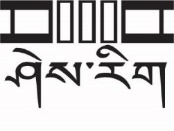 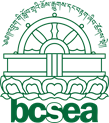 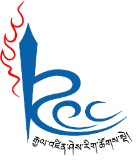 Ministry of EducationRoyal Education CouncilBhutan Council for School Examinations and AssessmentPublished by@MoE, REC & BCSEA 2020AcknowledgmentThis curriculum resource is a joint effort of the Ministry of Education (MoE), Royal Education Council (REC) and the Bhutan Council for School Examinations and Assessment (BCSEA) towards facilitating the continuity of learning of our students under the emergency of COVID 19 virus pandemic. This venture would not have materialized without the participation and contribution of various key players in the field of education. We commend the voluntary contribution of teachers from different schools in terms of their professional input in outlining and sequencing of curriculum content and learning objectives. In this hour of emergency, we are thankful to our development partners like UNICEF, HELVETES, Save the Children for their continued support both professionally and financially. The education fraternity remains hopeful that our students gain the optimum benefit from the generous gesture and help us take education to greater heights in realising the national purpose of education.  Above all, the wisdom and blessing of the Government has been the impetus, which proved vital in rolling out numerous EiE programs and activities.  Without the full support of policy makers and professionals in the country, there is little hope that the EiE outcomes are translated and materialized to fruition.ISBN: ……………………..FOREWORDThe detection of the first COVID-19 case on 5th March 2020 resulted in closure of schools and institutes in the proximal zone of Paro, Thimphu and Punakha. Subsequently, in compliance to the executive order of the Government, all schools and educational institutes in the country were closed from March 18, 2020 until the further notice.  The prolonged closure of schools is a great concern because it affects students’ education and achievement of the expected learning outcomes for all key stages. It also poses unprecedented risk to safety, wellbeing and the developmental growth of students. Other secondary effects include increased anxiety and restlessness when they are removed from the routine and structured activities. Students are deprived of the nutrition supplements, which may cause nutritional imbalance, and there is also likelihood of children indulging in socially undesirable activities, teenage pregnancy and early marriage. Consequently, it has the potential to reverse the gains made in access to education and learning at risk because of the prolonged closure of schools.Understanding the priority to facilitate the continuity of learnings, the Ministry of Education in collaboration with REC, BCSEA and relevant agencies have initiated a number of programmes and activities to roll out Education in Emergency (EiE). They include adaptation and prioritization of school curricula in making educational facilities and services accessible for all students. Diverse means of curriculum delivery are explored and deployed – broadcast media (TV & Radio), introduction of Google classrooms, use of social media to establish teacher-student-parent linkage for children’s learning and engagement, and use of print in Self Instructional Materials (SIM) for curriculum delivery.In emergency situations, children with disabilities are affected the most and they are deprived of their learning, nutrition supplements and care owing to the adverse circumstances. Therefore, the need to have an appropriate curriculum to facilitate the continuity of their learning has been recognized. In line with the principle of ‘no child is left behind’, an adapted curriculum on special and inclusive education has been developed for the learners with special needs.  Owing to evolving COVID 19 pandemic in the regional and global scenario and the priority of the Government to help students progress to higher grade, guidelines on Assessment and Examinations for EiE curriculum has been developed. Through this communique, Ministry of Education wishes to inform teachers, parents and students of the educational adjustment and modification in curricula, assessment and examinations, and instructions in helping students continue their education.(Karma Tshering)								 (Kinga Dakpa) Director General 								Director General Department of School Education					     Royal Education CouncilTABLE OF CONTENTFOREWORD	3RATIONALE	6INTRODUCTION	8EDUCATION IN EMERGENCY CURRICULLUM	8ADAPTED CURRICULUM	9PRIORITIZED CURRICULUM	9DELIVERY OF THE CURRICULUM	11CRITERIA FOR SEN CURRICULUM ADAPTATION	13EDUCATION IN EMERGENCY FOR SPECIAL AND INCLUSIVE EDUCATION	13A.	MUENSELLING INSTITUTE, KHALING	15B.	WANGSEL INSTITUTE FOR THE DEAF, PARO	15C.	SCHOOLS WITH SEN PROGRAMME	15MONITORING & EVALUTIONS	15Central Level – MoE, REC, BCSEA:	16Local Level - Dzongkhags & Thromdhes:	16REFERENCE	17ADAPTED CURRICULUM	18A.	MUENSELLING INSTITUTE	19B.	WANGSEL INSTITUTE FOR THE DEAF	46C.	SCHOOLS WITH SEN PROGRAMME	79ASSESSMENT AND EXAMINATIONS GUIDELINES FOR SPEICAL AND INCLUSIVE EDUCATION	1251.	Rationale	1252.	Objectives	1253.	Assessment Modes and Strategies	1263.1 General assessment guideline for Wangsel Institute	1263.2.	General assessment guidelines for  Muenselling Institute	1263.3.	General Assessment Guidelines for SEN Programme Schools	1273.4.	Special consideration during assessment and examination	1283.5.	Techniques & Tools	1283.6.	Reporting & Recording: Certification, grading, recording	1284.	MONITORING & EVALUATION	1294.1.	Role of MoE	1294.2.	Role of the DEO	1294.3.	Role of Principals	129SCHOOL CURRICULUM FOR EDUCATION IN EMERGENCYRATIONALEThe pandemic spread of COVID19 virus is ravaging every corner of the world indiscriminately with huge losses of lives. Understanding has been developed that senior citizens and people with low immunity system are vulnerable and pose the risk of contracting the effects. The World Health Organization (WHO) advices a few simple ways of dealing with the pandemic, which include social distancing, hand washing and use of hand sanitizer. Based on the risk of contracting the novel COVID virus and the impending danger to lives of youths, by the decree of executive order of the Government, all schools remain closed until further notice. However, the current scenario of rate and pace of spread of the virus does not appear that it can be contained any time sooner. The prolonged closure of schools is continuing to impact students’ education and achieving the expected learning outcomes for all key stages. Inevitably, this affects the progression of students to the next higher grade. Though the easiest way is to compel students to repeat in the same grade in the following year, the strategy is costly for the nation in all fronts, including financial expenses and learners’ developmental progression, and may create generation gap in career opportunities. According to INEE (2004), Education in emergencies, and during chronic crises and early reconstruction efforts, can be both life-saving and life-sustaining. It can save lives by protecting against exploitation and harm and by disseminating key survival messages on issues such as landmine safety or HIV/AIDS prevention. It sustains life by offering structure, stability and hope for the future during a time of crisis, particularly for children and adolescents. Education in emergencies also helps to heal the pain of bad experiences, build skills, and support conflict resolution and peace building. The emphasis is achieving the minimum standards of learning for Education in Emergencies to attain the minimum level of educational access and provision in emergencies. In order to facilitate students to continue learning and progress to higher grade despite being locked down, initially the “Adapted Curriculum” was embarked as short-term emergency contingency intervention. However, the unabated emergency has inspired to initiate the development of another alternative curriculum in the form of “Prioritized Curriculum”. Therefore, in the Second Phase EiE, depending on the unfolding scenario of COVID 19 pandemic, both “Adapted Curriculum” and “Prioritized Curriculum” are implemented in order to facilitate students to cope and progress to higher studies. Its design, development and delivery are informed by the wider educational principles and ideologies of developmental appropriateness, national values, coherence and the generic nature of the spiral curriculum.    Recognizing the individual learning needs of children with disabilities, currently 770 students are enrolled in 20 schools with SEN Programme including two special institutes to provide education suitable for learners with disabilities. In line with the EiE mainstream curriculum, a separate adapted curriculum for children with disabilities has been developed to facilitate learning for learners with special educational needs as per their performances. It is also to help promote learners to next grade as per Assessment, Examination, Promotion and Transition (AEPT) guidelines. This guideline is to inform all stakeholders on the “Adapted Curriculum” of the Second Phase Education in Emergency for children with disabilities. Towards attending the diverse needs of learners, teachers are expected to make necessary adaptations to suit individual learning needs. INTRODUCTIONFollowing the COVID-19 pandemic, continuity of education and learnings has been severely affected as a result of nationwide closure of schools. Given that timely contingency planning is crucial to minimize disruption to our education systems, the Ministry in collaboration with REC, BCSEA and relevant agencies have initiated a number of programmes and activities to roll out Education in Emergency (EiE). This broadly includes the adaptation of school curriculum for EiE, introduction of Google classrooms, use of social media to establish teacher-student-parent linkage for children’s learning and engagement, use of print and broadcast media (TV & Radio) for curriculum delivery. This also includes adaptation and modification of school curriculum for children with disabilities, Rigshung students and ECCD children, and NFE learners.The lessons using the broadcast media has been rolled out across the nation through Bhutan Broadcasting Service (BBS) TV since March 27, 2020. These lessons broadcasted is being continuously reviewed and improved based on observation and feedback from various stakeholders.EDUCATION IN EMERGENCY CURRICULLUMCountries around the world adopt different means and forms of making education accessible for all, of which adapted curriculum is commonly used. In our context, depending on the unfolding scenario of COVID 19 pandemic, both “Adapted Curriculum” and “Prioritized Curriculum” are implemented in order to facilitate students to cope and progress to higher studies.In order to support these children in continuing their education, the Ministry in collaboration with REC has initiated the development and printing of Self Instructional Materials (SIM) from March 25, 2020. As of date, the printing and distribution of first package of SIM print materials for all key stages are completed and distributed to Dzongkhags/Thromdes from April 25, to begin the lessons from May 2, 2020. Additional support particularly for key stage I (PP-class III) will be provided through radio lessons. In the first package, 29 lessons (BBS Radio-19, Kuzoo FM-10) have been recorded, and will be aired on May 02, 2020 as well. Recording for all the SIM packages and the second phase of SIM lesson recording started from April 22, 2020.ObjectivesThe two forms of school curricula for Education in Emergency are developed to fulfil the following objectives:Emphasise the learning of the essential concepts fundamental in the development of academic and social competencies.Provide access and avail educational services remotely for students including children with disabilities to learn and develop understanding of fundamental concepts and ideas on subjects and competencies to cope with higher learning with mainstream and social media. Engage students with disabilities productively at home and minimize people-people contact to prevent the spread of virus.Create greater clarity of what teachers should teach and students should learn.Encourage teachers to embrace effective instructional practices by reducing the pressure on covering the vast teaching contents. Ensure the psychosocial wellbeing of students in emergency.ADAPTED CURRICULUMIn the emergency, it is not feasible to deliver the regular annual curricular contents. The adapted curriculum is based on literacy and numeracy at key stage I and II, and theme-based curriculum for key stage III, IV and V. The most essential learning concepts aligned with the learning outcomes or objectives are selected for all classes. For theme-based curriculum, some learning areas such as Science and Social Sciences have been combined together considering the common themes of the subject. The Adapted Curriculum delivered under various key stages are as under (Table 1): Table 1. Learning areas in Mainstream Adapted Curriculum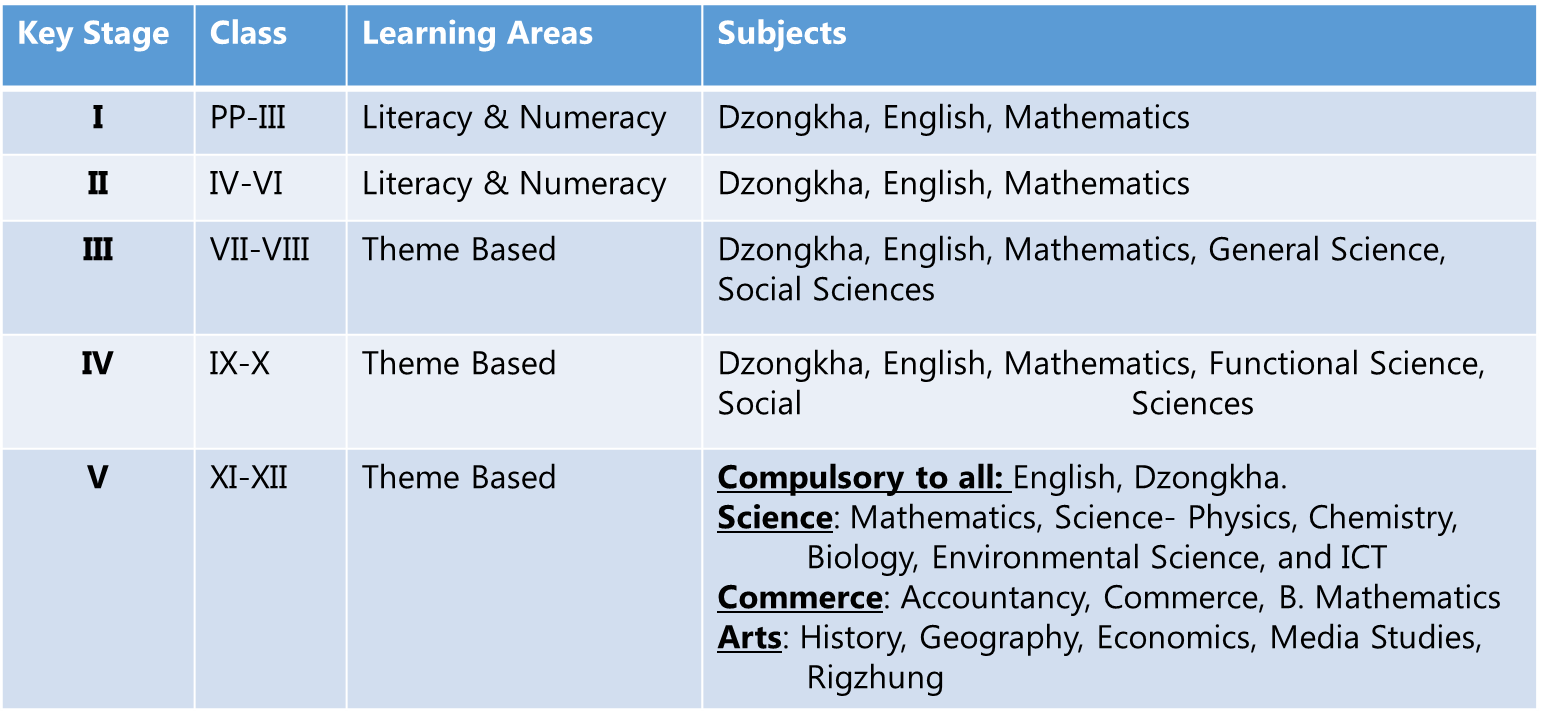 The theme-based learning areas are detailed in the mainstream Adapted Curriculum syllabus which will be followed by students with disabilities who can cope with the mainstream curriculum. For the cohort of children who cannot cope with the mainstream curriculum, a separate adapted curriculum shall be followed.PRIORITIZED CURRICULUMIn the events of emergency of any form, access to learning is generally facilitated through an adapted curriculum, wherein the regular curriculum is modified with emphasis on development of fundamental concepts and skills in general education, life skills and psycho-social wellbeing. The choice of the curriculum is also guided by the national priority to identify and select the most essential learning concepts and outcomes fundamental for students’ continuity of learning and development. In this process, the R.E.A.L Model of prioritization of learning standards (Many, Tom W. & Horrell, Ted., 2014) or outcomes is widely used around the world. Its intention provides insight in the process of curriculum prioritization in our current emergency setting. The REAL model consists of the following four key areas:Readiness: 	The ‘R’ stands for Readiness. This standard provides students with essential knowledge and skills necessary for success in the next class, course or grade level.Endurance: The ‘E’ represents Endurance. This standard provides students with knowledge and skills that are useful beyond a single test or unit of study.Assessed: 	The ‘A’ represents Assessed. This standard will be assessed on upcoming state and national examinations.Leverage: 	The ‘L’ corresponds to Leverage. This standard will provide students with the knowledge and skills that will be of value in multiple disciplines.Based on the REAL model, a set of curriculum prioritization criteria was established in selecting the learning contents for our schools in Education in Emergency. Criteria for Curriculum PrioritizationThe mainstream Prioritized Curriculum in our context shall be used for all classes PP to XII depending on the evolving situations; if all schools remain closed or if schools open in phases based on the risk level zones, it shall target classes X and XII, while other classes implement adapted curriculum. If all schools open by June, all classes shall use it. The prioritized curriculum for both the scenario is illustrated in Table 2, and the adjusted assessment and examinations shall be administered for promotion.By drawing lessons from the national priority and the wider world, the Prioritized Curriculum in EiE is informed by the following criteria:Emphasize on fundamental key concepts with limited scope on elaborative areas.Select common themes through which a few topics or chapters under one or two lessons.Focus on the development of competencies on the selected themes rather than emphasizing on the academic knowledge and examples.   Create scope for students to take responsibility for their learning by engaging them to explore for specifics and examples of the concepts.Engage students to explore further on the concepts through interactive learning activities.The focus of the mainstream prioritized curriculum is on the development of competencies on the selected themes rather than emphasizing on the academic knowledge and examples.  The arrangement of learning topics is informed by the principle of spiral curriculum, progression and coherence of conceptual understanding. However, due to limitation of instructional days for the 2020 academic year, the prioritized curriculum covers about 65% of the regular syllabus of the academic year. It is based on the premise that out of the annual 850 instructional hours, there is a remaining instructional hours of only 500 hours. This also includes the time needed for psychosocial wellbeing and practice of health procedures essential for students’ safety. The prioritized curriculum shall be implemented from June 2020, regardless of schools being reopened or closed. Considering the limited time available to cover the 2020 academic syllabus, the prioritized curriculum shall emphasize on the development of understanding and competencies of fundamental concepts and ideas in all the subjects in each grade. Table 2. Mainstream Prioritized CurriculumDELIVERY OF THE CURRICULUMThe Strategic Plan for Curriculum and Assessment for EiE Phase 2 in Table 3 illustrates the mode of delivery of the Prioritized Curriculum.Table 3. Strategic Plan for Curriculum and Assessment for EiECRITERIA FOR SEN CURRICULUM ADAPTATION The curriculum adaptation for Special and Inclusive Education was based on the following guiding criteria.Topics in each subject were selected which had emphasis on fundamental key concepts. Common themes were selected through which a few topics or chapters covered under one or two lessons.Careful focus considerations were made on the development of competencies of learners on the selected themes rather than emphasizing too much on the academic knowledge.  Progress & Coherence were maintained.Topics and themes were selected with the intension to create scope for students to take responsibility for their learning by engaging them to explore for specifics and examples of the concepts.EDUCATION IN EMERGENCY FOR SPECIAL AND INCLUSIVE EDUCATIONLearners who are able to cope with the mainstream curriculum in the schools with SEN programme shall follow the mainstream AC or PC depending on the emerging situations. However, the other cohort of learners shall follow the adapted curriculum designed for the specific institutes in the second phase of EiE as shown in figure 1.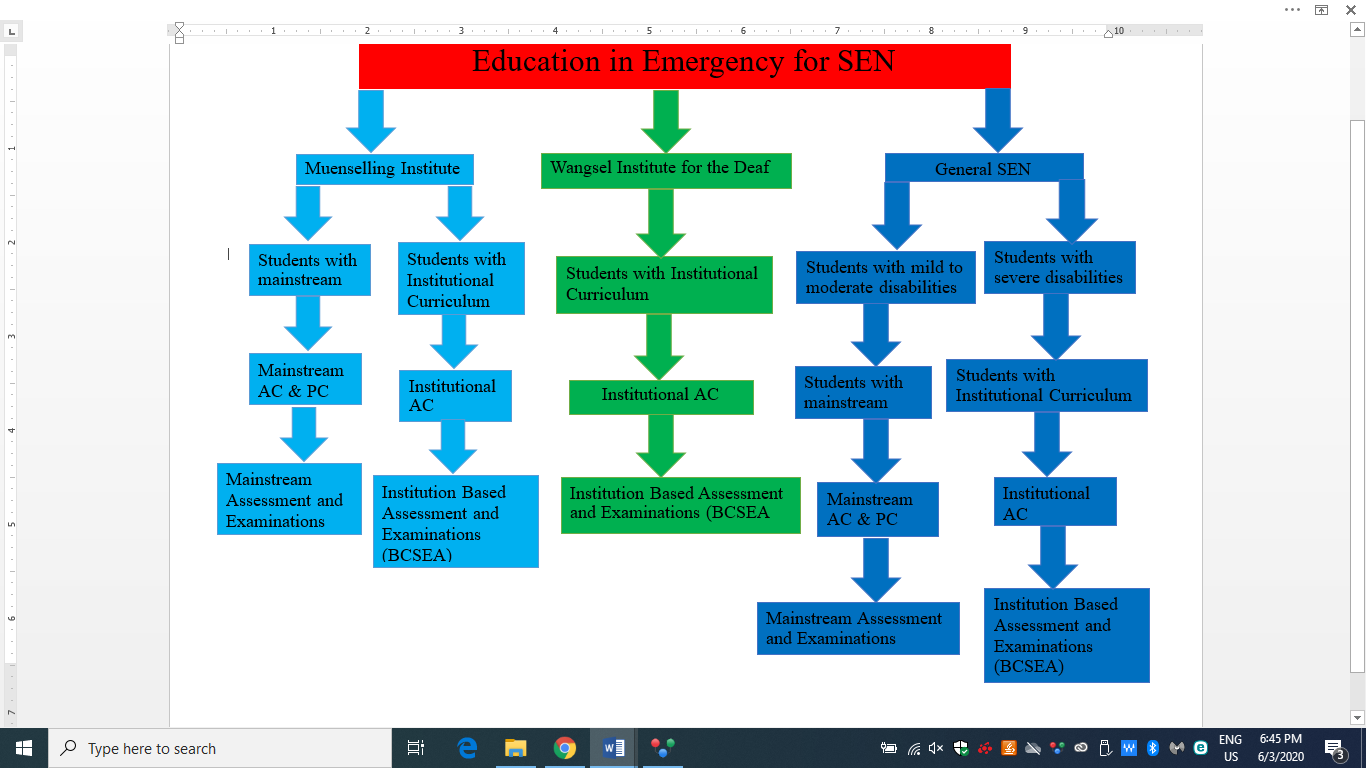 	FIGURE 1 Curriculum Structure for SENMUENSELLING INSTITUTE, KHALINGThe institute provides education for children with vision impairment. There are two cohorts of children with different performing abilities. Based on their performing abilities, learners either follow mainstream AC/PC or specially adapted curriculum. This document only contains the specially adapted curriculum for Muenselling Institute.WANGSEL INSTITUTE FOR THE DEAF, PAROThe institute provides education for children with Deafness. The institute has its own standalone curriculum developed the Deaf. This document only contains the specially adapted curriculum for Wangsel Institute for the Deaf. SCHOOLS WITH SEN PROGRAMMEThe schools with SEN programme provide education for children with disabilities. Depending on the degree of severity of disability, learners are categorized into Mild to moderate and Severe Disabilities to enable them access appropriate quality education services.Mild to Moderate Disabilities: Children with mild to moderate disabilities can cope with mainstream curriculum with appropriate adaptation and modification. Therefore, this category of learners shall follow mainstream AC or PC in the EiE.Severe Disabilities: Children with severe disabilities are not able to cope with the mainstream curriculum. In the second phase EiE they shall follow the specially designed Adapted Curriculum.MONITORING & EVALUTIONSThe implementation of curriculum in the Education in Emergency is unprecedented and poses diverse challenges and opportunities as well. Some of the perceived challenges may include the following:Equity and equality to access educational programs for students is immensely affected by geographical location, affordability and connectivity. Educational background of parents and guidance is making students responsible for their learning. Professional capacity and integrity of teachers in keeping track of students’ learning through remote learning mode may affect students’ performance.The quality and accuracy of lessons influence the quality of students’ engagement and the learning. Therefore, the following mechanism may be implemented in earnest.Provide gadget or alternative means to students who cannot afford and those who are in remote places.Make provision in making data affordable for students.Stakeholders like REC, MoE and BCSEA continuously monitor the quality, relevancy and efficacy of resources and activities in EiE, and update accordingly.Constitute two levels of EiE curriculum delivery and implementation and monitoring: Central Level – MoE, REC, BCSEA: Design, develop and disseminate the plans and activities on EiE and EiE curriculum in collaboration with relevant stakeholders.Facilitate the accessibility of EiE through the provision of necessary gadget and accessories for students and teachers.Educate teachers and parents on EiE curriculum and its delivery.Encourage parents to participate in their children’s learning – guidance and monitoring.Local Level - Dzongkhags & Thromdhes: Constitute a small professional forum to oversee and design support mechanism to ensure that all students have access to EiE resources and services. Monitor the professional capacity and integrity of teachers in implementation of EiE curriculum and emergency contingency plans and programs. Identify teacher’s needs and provide PD on the specific areas.Periodically share the report on the status of EiE curriculum implementation, success and challenges. Accordingly, relevant stakeholders provide interventions. Take ownership of EiE in their respective Dzongkhags and Thromdhes.The information contained in this guidebook is not prescriptive. The Prioritized Curriculum syllabus has been developed collaboratively by stakeholders, Ministry of Education, Royal Education Council, Bhutan Council for School Examinations and Assessment and have evolved out of emergency. The guidebook provides guidance on how Ministry of Education, Royal Education Council, Bhutan Council for School Examinations and Assessment may respond and establish education programmes in emergency settings. REFERENCETom W. Many, Ed.D. and Ted Horrell (2014). Prioritizing the Standards Using R.E.A.L. Criteria.  Serving Texas PreK-8 School Leaders (71), 1. 1-2, Texas Elementary Principals & Supervisors Association.UNESCO (2017). UNESCO Strategic Framework for Education in Emergencies in the Arab Region (2018-2021), Lebanon.https://elemrpscurriculumandinstruction.weebly.com/tools-tips--tricks/what-and-why-behind-prioritized-learningTom W. Many Ed.D. and Ted Horrell Ed.D (2004). Best Practices/ www.tespa.orgMoE, REC & BCSEA (2019). Education in Emergency Curriculum Implementation Guidelines, Royal Government of Bhutan, Thimphu.REC (2017). National School Assessment Framework (Draft), Royal Government of Bhutan, Paro.INEE (2004). Minimum Standards for Education in Emergencies, Chronic Crises and Early Reconstruction, Paris, FranceINEE (2010). Guidance Notes on Teaching and Learning. New York, USA (INEE - Inter-Agency Network for Education in Emergency).Education in EmergencyADAPTED CURRICULUM FORSPECIAL AND INCLUSIVE EDUCATION(All Key Stages)MUENSELLING INSTITUTEChildren with vision impairment who can cope with the mainstream curriculum Classes PP-XII shall follow the mainstream AC or PC of the EiE. In addition, Classes PP-VI based in Muenselling Institute are provided Activities for Daily Living (ADL), Orientation and Mobility (O &M) and Music Education which may further require situational adaptations and modifications.Orientation and Mobility Class PPClass IClass IIClass IIIClass IVClass VClass VIACTIVITITES FOR DAILY LIVINGClass PPClass IClass IIClass IIIClass IVClass VClass VITRADITIONAL SONGS AND MUSIC Class PPClass IClass IIClass IIIClass IVClass VClass VIChildren who follow separate institute based curriculum (for all key stages I-V): Refer the specially adapted syllabus outlined for the schools with SEN programme.WANGSEL INSTITUTE FOR THE DEAFStandalone curriculum: Deaf students, in the absence of listening and speaking skills need to be taught almost on one to one and class by class basis through the main communication of using sign language. Therefore, the adapted curriculum is presented according to grade levels.Key Stage: 1 (Class Preparatory – III)	Class PP      	Class I  	Class II 	Class III  Key Stage: 2 (Class:  IV-VI)Class IV Class: VClass: VI Key Stage: 3 ( Class VII-VIII )Class VII Class VIIITop of FormKey Stage: 4 ( Class IX-X)Class        IXClass XKey Stage: 5 (Class XI)Class   XI    SCHOOLS WITH SEN PROGRAMMEChildren with mainstream curriculum Classes PP-XII shall follow the mainstream AC or PC of the EiE. Children who follow separate specially adapted institute based curriculum (as detailed below from Key Stages I to V), which may further require situational adaptations. Key stage IKey stage IIKey Stage IIIKey Stage IVKey Stage VASSESSMENT AND EXAMINATIONS GUIDELINES FOR SPEICAL AND INCLUSIVE EDUCATION Rationale Our education system consistently strives towards ensuring inclusion of every child to access quality education services for all children, including children with disabilities. The children with disabilities are provided education broadly through three different education settings such as; 1. 	Wangsel Institute for students with Deafness, 2. 	Muenseling Institute for students with vision impairment and, 3. 	Students in Schools with SEN Programme. Currently, there are 740 students in 20 SEN Programme schools including the two special institutes.      In the wake of COVID-19 pandemic, schools and institutions across the country are closed as a part of vital measures to prevent the spread of the virus. In order to ensure continuation of education service delivery to students with Special Educational Needs (SEN), adapted and prioritised curriculum are being implemented in the special institutes and schools with SEN programmes. The same curriculum delivery modality will be continued based on the EiE framework developed by the REC for phase II depending on the situation till the end of 2020 academic session. To facilitate promotion of CWDs to next higher grades, development of appropriate assessment techniques is felt vital. Hence the EiE Assessment Framework for Special and Inclusive Education has been developed to gauge the learning outcome of CWD. This document is aimed at helping teachers assess the learning of students by ensuring that they all have a fair and equitable opportunity to demonstrate their learning and see their progress being valued by their teachers, schools and the national education system.The EiE Assessment Framework for Special and Infusive Education focuses mainly on assessing actual learning of students through effective assessment strategies.  These guidelines are carefully developed to overcome the barriers in education for students with disabilities, ensuring equitable access and opportunity in learning so that they are able to demonstrate their learning in the most appropriate manner. Teachers are encouraged to refer to AEPT Guidelines for Special and Inclusive education for detailed information where appropriate.  ObjectivesTo have a more appropriate, reliable and uniform assessment, examination and promotion system for students with disability. To provide an equal opportunity for appropriate learning and smooth transition for students with disabilities through proper assessment and evaluation procedures. Facilitate the continuity of learning of students with special educational needs.Assessment Modes and Strategies The assessment strategies should be meaningful, motivational, engaging to guide students in their learning process.  Although, assessment modality is time intensive,  special consideration to make the assessment modality as appropriate as possible for CWDs to gauge the intended learning outcomes should be made.  The assessment modality should have a multi-stage assessment procedure focusing on three domains such as cognitive, psychomotor and affective. Those cohorts of students who follow mainstream curriculum, the assessment and examinations will be as per the AC/PC of EiE assessment and examination procedures.3.1 General assessment guideline for Wangsel InstituteThe institute at Paro provided general education services for children with hearing difficulties. The schools are recommended to implement the following general assessment guidelines.Continuous Formative AssessmentTeachers shall carry out assessment and keep progress records based on IEP of students. They will use short questions which are modified and simplified according to children’s abilities.Use appropriately adapted and modified assessment techniques as per children’s need. For example, use diagrams, signs, graphics and pictures.Use visual images such as photographs, short clips or computer generated images.Summative Assessment Schools shall conduct the summative assessment for both home and national level examination for promotion to the next grade or for transitioning to other institutes through one to one contact using appropriate gadgets.    External examiner from NIZC may be continued for vocational trade assessment.  General assessment guidelines for Muenselling Institute The institute   provides education services to students with vision impairment.  It   follows the national curriculum with some adaptation, although there are few exceptional cases.Continuous Formative AssessmentThe institute shall follow the general assessment criteria. Progress records based on IEP where appropriate may be followed based on the children’s learning abilities.Use of appropriate adaptation and modification as per children’s need such timing, use of assistive devices (furniture, equipment etc.), high resolution pictures, print font sizes, transcription of materials into Braille. Recommended for audio-logical assessment for students’ learning using rubric. Summative Assessment The institute shall conduct the summative assessment for both home and national level examination. It shall provide materials in large print for assessment. General Assessment Guidelines for SEN Programme SchoolsStudents with Special Educational Needs receive educational services through the provision of SEN Programme school strategies. Hence, the SEN programme schools cater to mild to moderate and severe disabilities. 3.3.1. Mild to moderate3.3.1.1	Continuous Formative Assessment Students of mild to moderate disabilities general assessment criteria with some adaptation and modifications.Schools shall maintain progress records based on IEP to track children’s learning abilities. Teachers should be encouraged to use short questions which are modified and simplified according to children’s abilities.They should use appropriately adapted and modified assessment tools as per children’s needs.  Adaptation processes involve giving responses accommodation through the use of smartphones, calculators, audio recorders, combining words and visuals, sounds and music, etc. Teachers shall help CWDs to complete their assessment with their peers where applicable.  They should provide materials in large print for assessment where applicable. Summative Assessment Schools to facilitate participation of CWDs in national level examinations based on their abilities. Provide materials in large print for assessment. Severe Disabilities    3.3.2.1. Continuous Formative AssessmentTeachers shall assess children’s work based on their IEP.Progress records of individual CWD may be kept to track the progress of learning. Teachers may ask short questions mainly modified and simplified according to children’s abilities Teachers shall use appropriately adapted and modified assessment tools as per children’s performance focusing on life skills such as ADL and O&M. Therefore, teachers use audio-logical assessment tools to fill up the check list on ADL and O&M.  Special consideration during assessment and examinationConsidering the unique nature of CWDs, a special consideration during assessment may be explored. Some of the recommended tips include;Teachers should ensure provision of preferential sitting, frequent breaks, allowing time extension, and providing space with minimal distraction. It is also important to ensure the availability of assistive devices and other assessment and examination materials. Mobile teachers to assess CWDs where appropriate. Techniques & Tools The assessment and examination of CWDs shall be through different mediums until the schools and institutions reopen.Google classroomsWeChatMessengerTelegramWhen schools and institutes reopen, the usual assessment and examination techniques and tools will be used to assess the learning outcome of students based on the EiE Curriculum. Reporting & Recording: Certification, grading, recordingThe promotion of students to next higher grades shall be considered based on their progress records of continuous assessments and summative assessment. The purpose of assessment for CWDs is for motivation, building self-esteem and for smooth transition. The home examinations for classes PP to IX and XI will be conducted by schools and institutes based on students’ abilities and interest and X and XII will be conducted by Board examinations. In case of children with severe disability and Deafness, schools shall facilitate the participation of their children in their own schools for class X and XII examination and the certification arrangement with BCSEA.Students shall be provided an option either to participate or not to participate in the Board Examination. MONITORING & EVALUATIONRole of MoE The MoE shall ensure issuance of directives and guidelines on the modality of the assessment. Role of the DEO DEOs and TEOs shall monitor the implementation of EiE Assessment and Examination Framework.They shall ensure timely report on the implementation procedures by their schools. Role of Principals Principals ensure that assessment, examination and promotion as per the guidelines are carried out in their schools. They shall provide periodical updates on the status of implementation to their DEOs/TEOs. Principals shall submit final reports to their DEOs/TEOs and relevant agencies. ContributorsKey stageClassSubjectsIPP - 3Dzongkha, English, Mathematics, HPE & Values, ICT, Arts EducationII4 - 6Dzongkha, English, Mathematics, Science, Social Studies, HPE & Values, ICT, Arts EducationIII7 - 8Dzongkha, English, Mathematics, General Science, Geography, History, ICTIV9-10Dzongkha, English, Mathematics, Biology, Physics, Chemistry, Environmental Science, Agriculture for Food Security, TVET, Geography, History and Civics, ICT, Economics.V11English, Dzongkha compulsory for allVScience: Mathematics, Physics, Chemistry, Biology, Environmental Science, and ICTVCommerce: Accountancy, Commerce, B. Mathematics, TVET, AgFSVArts: History, Geography, Economics, Media Studies, RigzhungScenario & SituationScenario & SituationScenario & SituationCurriculumModeAssessmentScenario ISituation 1If all schools open at the same timeClass PP – 9 & 11Prioritized CurriculumRegular class with safety and precautionary measuresRegular on prioritized curriculum (CFA, Tests, year-end examinations)Scenario ISituation 1If all schools open at the same timeClass 10 & 12Prioritized CurriculumRegular class with safety and precautionary measuresRegular on prioritized curriculum (CFA, Tests, year-end examinations)Scenario ISituation 2If schools open in a phased mannerClass PP – 9 & 11Adapted CurriculumOpen: Regular class with safety and precautionary measuresClosed: (A) Cl PP-3: BBS, Social media (WeChat / WhatsApp/ Telegram), Radio, SIM(B) Cl 4 -9 & 11: BBS, SIM, Google classroomClass PP – 9 & 11: Conventional test / short assignment / Objective type question pattern Scenario ISituation 2If schools open in a phased mannerClass 10 & 12Prioritized Curriculum Regular class with safety and precautionary measuresBoard Examinations with Safety and preventive measures (25 days) on prioritized curriculum Scenario IIAll schools closedAll schools closedClass PP – 9 & 11Adapted CurriculumA) PP-3: BBS, Social media (WeChat / WhatsApp / Telegram), Radio, SIM(B) Cl 4 -9 & 11: BBS, SIM, Google classroomClass PP – 9 & 11: Conventional test / short assignment / Objective type question patternScenario IIAll schools closedAll schools closedClass 10 & 12Prioritized CurriculumRegular class in quarantine mode.Board Examinations with Safety and preventive measures (25 days) on prioritized curriculumNOTE:For effective curriculum delivery as well as to provide support for psycho-social wellbeing:Follow Ministry of Health's protocol and preventive measures.Follow WASH advisory.No mid-term examinations.No trail examinations.No co-curricular and extra-curricular activities.Mid-term break to be used as instructional days.Use Saturdays to adjust instructional days.Strengthen psychosocial support including help-centres.For effective curriculum delivery as well as to provide support for psycho-social wellbeing:Follow Ministry of Health's protocol and preventive measures.Follow WASH advisory.No mid-term examinations.No trail examinations.No co-curricular and extra-curricular activities.Mid-term break to be used as instructional days.Use Saturdays to adjust instructional days.Strengthen psychosocial support including help-centres.For effective curriculum delivery as well as to provide support for psycho-social wellbeing:Follow Ministry of Health's protocol and preventive measures.Follow WASH advisory.No mid-term examinations.No trail examinations.No co-curricular and extra-curricular activities.Mid-term break to be used as instructional days.Use Saturdays to adjust instructional days.Strengthen psychosocial support including help-centres.For effective curriculum delivery as well as to provide support for psycho-social wellbeing:Follow Ministry of Health's protocol and preventive measures.Follow WASH advisory.No mid-term examinations.No trail examinations.No co-curricular and extra-curricular activities.Mid-term break to be used as instructional days.Use Saturdays to adjust instructional days.Strengthen psychosocial support including help-centres.For effective curriculum delivery as well as to provide support for psycho-social wellbeing:Follow Ministry of Health's protocol and preventive measures.Follow WASH advisory.No mid-term examinations.No trail examinations.No co-curricular and extra-curricular activities.Mid-term break to be used as instructional days.Use Saturdays to adjust instructional days.Strengthen psychosocial support including help-centres.For effective curriculum delivery as well as to provide support for psycho-social wellbeing:Follow Ministry of Health's protocol and preventive measures.Follow WASH advisory.No mid-term examinations.No trail examinations.No co-curricular and extra-curricular activities.Mid-term break to be used as instructional days.Use Saturdays to adjust instructional days.Strengthen psychosocial support including help-centres.StrandTheme/ChapterTopic (s)Learning ObjectivesSuggestive activitiesDaily Living SkillsMobility Technique Sighted Guide Techniques Learn basic sighted guide techniquesIntroduction by the guideMaking a contactGripStanceWhile Approaching Narrow placesPassing through door ways Ascending and Descending Stairs Being Helped to a chairChanging sides Daily Living SkillsMobility Technique Walking AloneLearn skills to walk aloneProtective Technique:Upper hand and Forearm TechniqueLower hand and Forearm   TechniquesDaily Living SkillsMobility Technique Cane techniquesLearn simple cane techniquesParts of mobility canes Holding the cane Using the caneDaily Living SkillsMobility Technique FamiliarizationFamiliarize with the orientation in and around the classroom and hostelRoom familiarization (classroom/hostel)Daily Living SkillsMobility Technique Independent MovementLearn basic independent movement skillsWithin the Institute campusStrandTheme/ChapterTopic (s)Learning ObjectivesSuggestive activitiesDaily Living SkillsMobility Technique Sighted Guide Techniques Learn basic sighted guide techniquesWhile Approaching Narrow placesPassing through door ways Ascending and Descending Stairs Being Helped to a chairChanging sides Turning around (about turn – 180 degrees)Daily Living SkillsMobility Technique Walking AloneLearn skills to walk aloneProtective Technique:Upper hand and Forearm TechniqueLower hand and Forearm Technique   TrailingDaily Living SkillsMobility Technique Cane techniquesLearn simple cane techniquesTechniques of canes: Touch techniqueTwo point touch technique (Shore lining)Daily Living SkillsMobility Technique FamiliarizationFamiliarize with the orientation in and around the classroom and hostelRoom familiarization (class room/hostel)Daily Living SkillsMobility Technique Independent MovementLearn basic independent movement skillsUp to the Khaling LSSStrandTheme/ChapterTopic (s)Learning ObjectivesSuggestive activitiesDaily Living SkillsMobility Techniques Sighted Guide TechniquesLearn sighted guide techniquesPassing through door ways Ascending and Descending Stairs Being Helped to a chairChanging sides Turning around (about turn – 180 degrees)Talking (ask for directional help)KerbsDaily Living SkillsMobility Techniques Walking AloneLearn skills to walk aloneProtective Technique:  TrailingLocating dropped objectsDaily Living SkillsMobility Techniques Cane techniquesLearn cane techniquesTechniques of canes: Touch techniqueTwo point touch technique (Shore lining) Diagonal TechniqueDaily Living SkillsMobility Techniques FamiliarizationFamiliarize with the orientation in and around the classroom, hostel and dining hallRoom familiarization (Classroom/hostel/dining hall)Daily Living SkillsMobility Techniques Independent MovementLearn independent movement skillsUp to the market area.StrandTheme/ChapterTopic (s)Learning ObjectivesSuggestive activitiesDaily Living SkillsMobility Techniques Sighted Guide TechniquesLearn advanced sighted guide techniquesAscending and Descending Stairs Being Helped to a chairChanging sides Turning around (about turn – 180 degrees)Talking (seek directional help)KerbsGiving DirectionsDaily Living SkillsMobility Techniques Walking AloneDemonstrate skills to walk aloneUsing landmarks indoorLocating dropped objectsDaily Living SkillsMobility Techniques Cane techniquesLearn advanced cane techniquesTechniques of canes: Two point touch technique (Shore lining) Diagonal TechniqueThree point touchDaily Living SkillsMobility Techniques FamiliarizationFamiliarize with the orientation in and around the classroom, hostel, dining hall and kitchenRoom familiarization (classroom/hostel/kitchen/dining hall etc.)Daily Living SkillsMobility Techniques Independent MovementExhibit independent movement skillsUp to BHU and Handloom Weaving CentreStrandTheme/ChapterTopic (s)Learning ObjectivesSuggestive activitiesDaily Living SkillsMobility Techniques Sighted Guide Techniques Learn advanced sighted guide techniquesBeing Helped to a chairChanging sides Turning around (about turn – 180 degrees)EatingTalking KerbsGiving DirectionsGuidingGetting into a carDaily Living SkillsMobility Techniques Walking AloneExhibit skills to walk aloneProtective Technique:Using landmarks indoor                                                Direction takingDaily Living SkillsMobility Techniques Cane techniquesLearn advanced cane techniquesDiagonal TechniqueThree point touch techniqueContacting Objects and InvestigatingDaily Living SkillsMobility Techniques Places familiarizationFamiliarize with the orientation in and around local communitySchools (KLSS $ JSHSS)Market   Few rural places (nearby)Daily Living SkillsMobility Techniques Independent MovementDemonstrate independent movement skillsTo few rural places (nearby).StrandTheme/ChapterTopic (s)Learning ObjectivesSuggestive activitiesDaily Living SkillsMobility Techniques Sighted Guide Techniques Learn advanced sighted guide techniquesChanging sides Turning around (about turn – 180 degrees)Talking (seek directional help)KerbsGiving DirectionsGuidingGetting into a carVerbalization SkillsDaily Living SkillsMobility Techniques Walking AloneExhibit skills to walk aloneProtective Technique: Using landmarks indoorDirection takingDaily Living SkillsMobility Techniques Cane techniquesLearn advanced cane techniquesDiagonal TechniqueThree point touchContacting Objects and InvestigatingDaily Living SkillsMobility Techniques General MobilityDemonstrate general mobility skillsCrossing of roadsEncountering of animals, people, vehicle etc.Climbing and descending from various vehicles.Training in running, jumping, climbing, crawling, throwing, catching etc.Moving across the fields using walkDaily Living SkillsMobility Techniques Independent MovementDemonstrate advanced independent movement skillsTo the nearby villages.StrandTheme/ChapterTopic (s)Learning ObjectivesSuggestive activitiesDaily Living SkillsMobility Techniques Sighted Guide Techniques Learn advanced sighted guide techniquesChanging sides Turning around (about turn – 180 degrees)Talking (seek directional help)KerbsGiving DirectionsGuiding  Getting into a carVerbalization Skills	Daily Living SkillsMobility Techniques Walking AloneExhibit advanced skills to walk aloneProtective Technique: Using landmarks indoorDirection takingDaily Living SkillsMobility Techniques  Cane techniquesLearn advanced cane techniquesDiagonal TechniqueThree point touchContacting Objects and InvestigatingDaily Living SkillsMobility Techniques General MobilityDemonstrate general mobility skillsCrossing of roadsEncountering of animals, people, vehicle etc.Climbing and descending from various vehicles.Training in running, jumping, climbing, crawling, throwing, catching etc.Moving across the fields using walkways.Daily Living SkillsMobility Techniques General Familiarization of places Familiarise with offices and public placesNeighbourhood.Local administration officeBus stop, post office etc.Schools, playgrounds etc.Temple and other public places.Daily Living SkillsMobility Techniques Independent Movement Make independent movement to local placesMove independentlyStrandTheme/ChapterTopic (s)Learning Objectives Suggestive ActivitiesDaily Living SkillsPersonal  Care Za-Cha-Drosum(Hygiene, Grooming  & Social Graces)Toilet ActivitiesPractice basic hygienePractise groomingPractice simple social gracesUse washroomHygienewashing facebrushing teeth (manage tooth paste)bathingwashing/care of hands and feetcleaning of earsnail cuttingpersonal hygiene etc  Grooming  combing and care of hairdressing and undressing (gho/kira) using facial creamusing hair oilSocial Graceswearing footweartable manners, eating habits with fingers, spoon etc.wearing footwearpostures while sitting, standing and talkinggaitToilet ActivitiesProper use of latrine/toilet/wash roomSitting posture while using  squatting and western style toiletsFlushing of water etcStrandTheme/ChapterTopic (s)Learning Objectives Suggestive ActivitiesDaily Living SkillsPersonal CareZa-Cha-Drosum(Hygiene, Grooming  & Social Graces)Toilet ActivitiesPractice basic hygienePractise groomingPractice simple social gracesUse washroomHygienewashing facebrushing teeth (manage tooth paste)bathingwashing/care of hands and feetcleaning of earsnail cuttingpersonal hygiene etc  Grooming  combing and care of hairdressing and undressing (gho/kira) using facial creamusing hair oilSocial Graceswearing footweartable manners, eating habits with fingers, spoon etc.wearing footwearpostures while sitting, standing and talkinggaitToilet ActivitiesProper use of latrine/toilet/wash room Sitting posture while using squatting and western style toiletsFlushing of water etc.StrandTheme/ChapterTopic (s)Learning Objectives Suggestive ActivitiesDaily Living SkillsPersonal Care Za-Cha-Drosum(Hygiene, Grooming & Social Graces)Toilet ActivitiesPractice basic hygienePractise groomingPractice simple social gracesUse washroomHygienewashing facebrushing teeth (manage tooth paste)bathingwashing/care of hands and feetcleaning of earsnail cuttingpersonal hygiene etc  Grooming  combing and care of hairdressing and undressing(gho/kira)using facial cream using hair oilwearing footwearpolishing and maintaining of shoesSocial Gracestable manners, eating habits with fingers, spoon etc.postures while sitting, standing and talkinggaitstyle and mode of dressinggesturesToilet ActivitiesProper use of latrine/toilet/wash roomSitting posture while using squatting and western style toiletsFlushing of water etc. StrandTheme/ChapterTopic (s)Learning Objectives Suggestive ActivitiesDaily Living SkillsPersonal Care Za-Cha-Drosum(Hygiene, Grooming  & Social Graces)Toilet ActivitiesPractice basic hygienePractise groomingPractice simple social gracesUse washroomHygienewashing facebrushing teeth (manage tooth paste)bathingwashing/care of hands and feetcleaning of earsnail cuttingpersonal hygiene etc  Grooming  combing and care of hairdressing and undressing (gho/kira)shaving, using facial creamusing hair oilskin care, applying cosmeticsfemale grooming and hygienepolishing and maintaining of shoesSocial Gracestable manners, eating habits with fingers, spoon etc.postures while sitting, standing and talkinggaitstyle and mode of dressinggesturessocial manners, etiquette, courtesysocializing, art of conversationToilet Activities Proper use of latrine/toilet/wash roomSitting posture while using squatting and western styles toiletsFlushing of water etc. Daily Living Skills  Cooking SkillsPre-cooking preparatory ProcedureOrient on kitchen items and groceriesOrientation ofkitchen equipment, utensils, knivesspecial adaptationsgrains, pulses, vegetables, flour, spices and provisionsdifferent parts of stove, fuel, fire placegas lighter, matchbox etc.Daily Living SkillsGardeningPlant careTake care of a potted plantGrowing plant in a pot and learn how to take care  StrandTheme/ChapterTopic (s)Learning Objectives Suggestive ActivitiesDaily Living SkillsPersonal Care Za-cha-drosum (Social Graces)Practice social gracesSocial Gracestable manners, eating habits with fingers, spoon etc.postures while sitting, standing and talkinggaitstyle and mode of dressinggesturessocial manners, etiquette, courtesysocializing, art of conversationDaily Living SkillsCooking SkillsPre-cooking preparatory ProcedureOrient on kitchen items and groceriesPractice cooking  preparatory skillsa. Orientation ofkitchen equipment, utensils, knivesspecial adaptationsgrains, pulses, vegetables, flour, spices and provisionsdifferent parts of stove, fuel, fire placegas lighter, matchbox etc.b. Preparatory Operationslabelling containers with stuffs like sugar, milk powder, tealeaf, spices etc.cutting, slicing, peeling, pouringgrinding, mixing, kneadingwashing, cleaning, soaking, scrubbingsieving, filtering, strainingrolling bread and roasting (roti making)boiling, fryingmaking fire, lighting stove or cooking gasoperation and care of stove/gas stovesteaming and pressure-cookingDaily Living SkillsManners of  serving foodServing foodPractice serving food and waterServing Foodtaking out food in serving bowls setting dining table or arranging on floorputting food on dining table/floorfollowing clock-wise method of putting food in platesserving waterremoving bowls, plates and cleaning tableDaily Living SkillsHome ManagementHouse Keeping SkillsLearn to clean and care homeLearn ways to  care furniturePractice laundry techniquesPractice  skills for washing utensilsPractice bed-making skillsa. Cleaningsweeping, dustingwashing, scrubbing, mopping floorb.	Care of Furnituredustingwiping of tabletopskeeping furniture at fixed locationshanging curtainsc. 	Laundrysorting, washing, dryingfolding, ironing, proper stackingmending, stitching, buttoningd.	Washing Utensilssequence in scrubbing and washinguse of cleaning powder and scrubberdisposing off wastedrying utensilsreplacing utensils at pre-determined locationsspecial care of crockery  e. 	Bed-makinglocation of cotsadjusting of mattressesspreading of bedspreadspositioning of pillows, blankets and bed-sheetsDaily Living SkillsGardeningVegetable gardeningMake a vegetable gardenGrow vegetablesConstruct a mini-green houseMaking a vegetable gardenGrowing one or two chosen vegetablesConstruction of mini-green houseStrandTheme/ChapterTopic (s)Learning ObjectivesSuggestive activitiesDaily Living SkillsCookingPre-cooking  preparatory procedurePractice pre-cooking skillsPreparatory Operationslabelling containers with stuffs like sugar, milk powder, tealeaf, spices etc.cutting, slicing, peeling, pouringgrinding, mixing, kneadingwashing, cleaning, soaking, scrubbingsieving, filtering, strainingrolling bread and roasting (roti making)boiling, fryingmaking fire, lighting stove or cooking gasoperation and care of stove/gas stovesteaming and pressure-cookingDaily Living SkillsManners for serving foodServing foodExhibit skills for serving food and watertaking out food in serving bowls setting dining table or arranging on floorputting food on dining table/floorfollowing clock-wise method of putting food in platesserving waterremoving bowls, plates and cleaning tableDaily Living SkillsHome ManagementHouse Keeping SkillsLearn to clean and care homeLearn ways to  care furniturePractice laundry techniquesPractice  skills for washing utensilsPractice bed-making skillsa. Cleaningsweeping, dustingwashing, scrubbing, mopping floorb.	Care of Furnituredustingwiping of tabletopskeeping furniture at fixed locationshanging curtainsc. 	Laundrysorting, washing, dryingfolding, ironing, proper stackingmending, stitching, buttoningd.	Washing Utensilssequence in scrubbing and washinguse of cleaning powder and scrubberdisposing off wastedrying utensilsreplacing utensils at pre-determined locationsspecial care of crockery  e. 	Bed-makinglocation of cotsadjusting of mattressesspreading of bedspreadspositioning of pillows, blankets and bed-sheetsDaily Living SkillsHome ManagementHome EconomicsDemonstrate money  identification and management skillsDemonstrate basic shopping techniquesa.	Money Managementcurrency identification, coin counting     safe keeping of moneybudgeting for the monthsimple account keepingsavings and investmentb.	Shopping Techniques    quality of productstypes of shops and their locationsystem, period and frequency of buyingbenefits of bulk buyingconsumer rights and responsibilitiessequence in stacking of items in the bagDaily Living SkillsHome appliancesUsing  appliances Home careExplore the uses of different home appliancesExhibit home care skillsUsing Applianceselectric switches, plugs, fan regulators, electric heaters telephone, fax, Xerox, computersrefrigerator, geyser, pressure cooker, rice cooker, curry cooker, water boiler etcmp3 player, radio, televisionshaverd. 	Care of the Home sweeping and mopping floorsproper placing of furniture, TV, other appliances etc.keeping doors and windows properly closed or opened to avoid protruding shuttersKeeping movement areas free of obstructionsDaily Living SkillsGardeningVegetable gardeningMake a vegetable gardenGrow vegetablesConstruct a mini-green houseMaking a vegetable gardenGrowing one or two chosen vegetablesConstruction of mini-green houseStrandTheme/ChapterTopic (s)Learning Objectives Suggestive ActivitiesDaily Living SkillsHome ManagementHome EconomicsDemonstrate money  identification and management skillsDemonstrate basic shopping techniquesa.	Money Managementcurrency identification, coin counting     safe keeping of moneybudgeting for the monthsimple account keepingsavings and investmentb.	Shopping Techniques    quality of productstypes of shops and their locationsystem, period and frequency of buyingbenefits of bulk buyingconsumer rights and responsibilitiessequence in stacking of items in the bagDaily Living SkillsUse basic home appliances as appropriateDemonstrate home care skills a.	Using Applianceselectric switches, plugs, fan regulators, electric heaters telephone, fax, Xerox, computersrefrigerator, geyser, pressure cooker, rice cooker, curry cooker, water boiler etcmp3 player, radio, televisionshaverb. 	Care of the Home sweeping and mopping floorsproper placing of furniture, TV, other appliances etc.keeping doors and windows properly closed or opened to avoid protruding shuttersKeeping movement areas free of obstructions.Daily Living SkillsFirst AidFirst AidUse first aid toolsUse the following:BandageCotton SwabScissorsBand-aidApply of simple medicineDaily Living SkillsCooking Cooking practicalDemonstrate skills in preparing local dishesPreparing Tea/Suja/coffeePreparing ricePrepare puri/rotiPrepare aludamPreparing DhalPreparing vegetable curryPreparing jajuPreparing kewa-datsiPreparing ema-datsiPrepare shamu datsiPreparing  one  or two meat item Boiling/ frying eggs (making omelette) Preparing porridge (thukpa) Preparing of DesiPrepare simple ezayPrepare lasiPrepare cookies/khabzeyDaily Living SkillsGardeningVegetable gardeningMake a vegetable gardenGrow vegetablesConstruct a mini-green houseMaking  vegetable gardenGrowing vegetablesConstruction of mini-green houseStrandTheme/ChapterTopic (s) Learning ObjectivesSuggestive activitiesCommunity Cultural ValuesTraditional Music Introduction to instruments Identify musical instruments.Listen and Identify sounds produced by musical instruments.Listen and identify sounds of different animals and objects.Hold musical instruments in proper position.Sing nursery rhymes. Differentiate sounds produced by different instrumentsName music goddess.Singing National anthem Singing nursery rhymesExploring parts of dranyenIdentifying flute and learn to hold itIdentifying chiwang and learn to hold itListening  and  identifying 10 animal soundsListening and identifying the notations dho rey mi fa so la thi on dranyen, yangehcn, chiwang and  limListening to sound of chiwang  and dranyenStrandTheme/ChapterTopic (s)Learning Objectives Suggestive ActivitiesCommunity Cultural ValuesTraditional MusicIntroduction to instruments Identify parts of musical instruments.Differentiate various notes. Introduce basic notations for songs.Play flute freely to develop finger dexterity.Play notations.Sing rhymes.Distinguish types of flute and their origins.Value and care instruments. Flute notations of songs. Express historical background of flutes.Singing rhymes of class PPListening to the notationsIdentifying the parts of flutePlaying random flute notationsIdentifying parts of chiwangIdentifying parts of dranyenListening to the notations of fluteListening to the flute notations of songsIdentifying  parts of yangchenPlaying flute notations of dho rey mi fa so la thisimple notations for rhyme in flutelearning new nursery rhymeshistory and caring techniques of flutesdifferences among flute (theory)StrandTheme/ChapterTopic (s)Learning Objectives Suggestive ActivitiesCommunity Cultural ValuesTraditional MusicTraditional songs and musical instrumentsExpress mood through fluting.Develop additional skills in fluting.Develop skills of playing Yangchen.Read notations Experiment types of beats.Explore notations through beats.Practice voice modulation.Study the history of Yangchen.Introduce boedra.Describe differences between flute and yangchen.Play notations using yangchen.Practice of voice modulation Introduction to first boedra Positioning of yangchen Holding yangchen sticks Playing flute to express mood Verbal notations for songsDeveloping skills for playing yangchenExploring notations of yangchen by selfSinging first and second boedra with yangchenExploring types of beats in yangchenSinging third boedra song with voice modulationCaring yangchenApplying third boedra notations in yangchenStrandTheme/ChapterTopic (s)Learning Objectives Suggestive ActivitiesCommunity Cultural ValuesTraditional MusicTraditional songs and musical instrumentsDemonstrate the skills in the use of flute and yangchen.Manipulate musical notations of yangchen.Develop skills of playing dranyen. Play notations using dranyen.Practice types of beats in dranyen.Sing boedra.Reinforce voice modulationStudy the history of dranyen.Introduce zhungdra.Sing with musical instruments.Evaluate their record of musical notations.Describe the history and importance of dranyen.Practice of voice modulationIntroduce  first  boedra Playing flute Singing first boedra with flute and yangchen Writing first boedra (Cl-II) notations Introducing second and third boedra (sing in notations)writing second and third boedra notations Singing second and third boedra with flute and yangchen as per notations and voice modulationIntroduction to zhungdraHistory of dranyenDeveloping skills for playing dranyenManipulating notations StrandTheme/ChapterTopic (s)Learning Objectives Suggestive ActivitiesCommunity Cultural ValuesTraditional MusicTraditional songs and musical instrumentsEmphasize use of dranyen, yangchen and flute.Document musical notations and songs.Develop additional skills in playing dranyen.Develop skills of playing chiwang.Compose simple tunes.Create inventory interludes.Practice new methods, techniques and skills using different instruments to incorporate orchestra.Compose music using instruments.Sing zhungdra with dranyen.Orchestra Voice modulation. Study the history of chiwang.Identify how different songs reflect culture, customs, and historical events.Perform songs using instruments. Critic music by hypothesizing about mood and theme.Evaluate how music plays a role in expressing the different emotions, mood, and stages of the human life. Learn first zhungdra History of chiwang including parts and care Developing skills of playing chiwang Playing dranyen by self and sing together Writing notations for simple tune Composing a simple song and tune Writing notations for the new songLearn second  zhungdra Listen and critic a short song Composing interludeListening and imitating voice modulationsPlay and sing song with chiwang by selfSinging zhungdra with voice modulationOrchestraSinging zhungdra with dranyenComposing a simple musicMusic and relation to life, history, culture, mood and emotions etc.StrandTheme/ChapterTopic (s)Learning Objectives Suggestive ActivitiesCommunity Cultural ValuesTraditional Music Traditional songs and musical instrumentsApply musical skills in compositions.Exhibit increased attention to details and complexity than in earlier years. Perceive songs and music from various media for their music compositions.Demonstrate the beginning skills in instrument tuning.Communicate their impressions about self, families and the wider community through music.Compose music by working collaboratively with others.Exhibit proper body posture for performance. Sing boedra and zhungdra.Sing boedra rigsar.Orchestra Practice voice modulationLearn the importance of boedra and zhungdra.Communicate values and ethics through original work.Convey what they perceive in the environment in the form of songs and music.Evaluate music by speculating about mood and themes.Record their compositions along with notations in their musical portfolios.Practice of voice modulationHistory of boedra and zhungdra Tuning chiwang Practice performance body posture Writing notaions for their composition Importance of boedra and zhungdra Tuning dranyen Playing dranyen by self and singing boedra Communicate impressions through music.Speculating mood and themes of songs and music.Tuning yangchen Playing yangchen by self and singing boedra Playing chiwang by self and singing boedraConveying what they perceive in environment through songs. Perception of songs for new compositions. Playing dranyen by self and singing zhungdra Playing dranyen by self and singing boedra rigsar Composing song in groupWriting notations for their composition Orchestra (new methods and techniques)Music and relation to life, history, culture, mood and emotions etcMaintaining portfoliosStrandTheme/ChapterTopic (s)Learning Objectives Suggestive ActivitiesCommunity Cultural ValuesTraditional Music Traditional songs and musical instrumentsDemonstrate their ability through performance.Create the same music piece or theme by using different instruments.Record ideas derived from the immediate environment and knowledge as beginnings for original music compositions. Synchronize instruments through tuning.Create awareness on copy right.Compose songs and music encompassing themes such as environmental, personal, and social issues.Explore additional musical instruments.Play  boedra, zhungdra, boedra rigsar and rigsar in instruments.Vocal modulation.Study the history of music.Practice of voice modulation. Study the history of music Synchronize tuning of chiwang with yangchen Practice performance body posture Recording notations from others’ compositions Singing boedra with instruments. Synchronize tuning of Dranyen with yangchen Playing boedra in instrumentsSynchronize tuning of Dranyen with flute Playing zhungdra in instruments Maintain portfolio of notations Singing boedra rigsar with instruments. Synchronize tuning of yangchen with flute Playing boedra rigsar in instruments Maintaining portfolio of notations Creating same music with other instruments Singing rigsar with instruments. Playing rigsar in instrumentsCopy right and plagiarism Orchestra (new methods and techniques) Composing songs and musicSNSubject Topics to be covered in the year 2020Topics to be covered in the year 2020Topics to be covered in the year 2020Topics to be covered in the year 2020Topics to be covered in the year 2020Topics to be covered in the year 2020Topics to be covered in the year 2020Topics to be covered in the year 2020Topics to be covered in the year 2020SNSubject March April May June JulyAug SeptOctNov1BSL for CommunicationSign name for one of the pupils. And the teacher’s sign name1.VegetablesChilli, tomato, onion, beans, broccoli,asparagus,potato, garlicuse the taught signs in daily at home1.Classroom objectsBook, table,chair, pencil,eraser, paper2. ClothesKira, tego, wonju, gho, socks,gloves, jacket3. VerbEat, sleep, play, walk, talk use the signs at home with parents1.Domestic  AnimalsCat, dog, cow, hen, sheep, horse, goat,pig2.Wild animalsWild boar, bear, ,rabbit,elephant,rein deer, deer3.FruitsLychee ,mango, peach, strawberry, sugarcane, walnut4.familyFather,mother, son1.emotionsHappy, sadscared,crying2.coloursRed, yellow, orange, white,purple,brown, grey, pink, black,green, blue1.WeatherSunny,Cloudy,windy,hot, cold,snowy,rainy2. DzongkagParo, Trongsa,Chukha,Thimphu1.House hold itemsPlate,spoon,mug,rice cooker,curry cooker, boiler2.foodCurry,rice,vegetables,1.Days of the week2. Month1. MoneyNu.5,nu.10,nu.20Revision2EnglishBSL for communication classBSL for communication classBSL for communication classBSL for communication classBSL for communication class1.AlphabetSign alphabetsPrewriting like tracing1.prepositionIn, on,under1. matchingOne to one1.writingalphabets3MathBSL for communication classBSL for communication classBSL for communication classBSL for communication classBSL for communication class1.sortingSize, colours2. same and different concept1. QuantityMore/less2. counting to 52. countingObject to 10.Be able to say how many or show when number is shown3. writing the number to 10SNSubject Topics to be covered in 2020  Topics to be covered in 2020  Topics to be covered in 2020  Topics to be covered in 2020  Topics to be covered in 2020  Topics to be covered in 2020  Topics to be covered in 2020  Topics to be covered in 2020  Mar-AprilMayJune JulyAugustSeptOctoberNov1EnglishFree drawing & colouringHand Coordination Work Book A p. 1,2Printing Book p. 1,2Pre writing Letters of the AlphabetsPrinting book p. 3,4Workbook A p. 3,4Colours (red, blue, greenwhite, yellow,black & Orange)Text: SchoolWork book p. 21,22,24Printing Book p. 13-15Preposition (in, on, under)Classroom objectsWorkbook p. 20,25,26,27Printing Book p. 16-18Names of foods & drinks Sentence construction (this is ….)Workbook A p. 28-33Workbook B p. 23Printing Book p. 19-21Text: I likefamily membersWorkbook A p. 23Workbook B p. 1,2,3,27Printing Book p. 26-28Clothes (Comparative adjectivesDescribing objectsWorkbook B p. 8-11Printing Book p. 29-31Parts of plants (root, leaf, stem & flower)Describing animals/objectsWorkbook p.  12-15Printing Book p. 32-34Revision2MathsSorting & Patterns Sorting objects,DescribingAttributesWorkbookpg 1-4Sorting & Patterns Sorting objects,repeating patterns,workbook p. 5-9Numbers 1-10Comparing small quantities Numeral writing1-10Creating sets2D shapes Introducing 2D shapes (circle, rectangle & triangle)Drawing the 2D shapesLocating 2D shapes in the environmentWork book p. 75-78Length  (workbook p. 30 -34-3D shapes Introducing 3 D shapesDescribing sphere &ConeLocating 3 D shapes in the environmentWork book p. 35-45Repeating Patterns, Copying ,repeating patterns, extending repeating patterns, creating repeating patternsWork book p. 66-70Mass & CapacityHeavy/light/heavier/lighter/heaviest/lightest/Ordinal numbers1st -5th Writing the ordinal numbersOrdinal numbers6th – 10thWriting the ordinal numbersHalvesBig halves & small halvesColouring the halfWriting number words 1-10Collecting ,organizing & creating simple graphRevision3BSLColours (red, blue,green, yellow,black, white &pink)Fruits (apple, banana, watermelon, grapes, orange)BSL  alphabetsVegetables (ginger,garlic, radish, fern,spinach)Household Items (TV, bed,sofa)Weather (rainy, snow, cloudy,sunny)Clothes (gho, kera,kira,socks, lagey,wonju, shoes ,underwear & vest)Body Parts(eyes, nose,mouth, ears,teeth, head, hair, tongue, arm,hand,leg,feet, stomach,finger, thumb &toes)Clothes (shirt,skirt, half pants,jackets,sweaters,gloves,slippers,school uniforms)BSL  alphabetsFruits  (pear, peach, plum, walnut, apricot, strawberries, cucumber)Classroom objects(book,pencil, pen,table, chair,window,door, chalk,bin, duster,shelf,green board,scissors, slate,eraser, ruler,bag, crayons,cupboard,paper)Domestic Animals (dog, cat, cow, ox, horse, calf ,pig,donkey, hen, rat, goat, sheep)Vegetables(onion,tomato,potato,chilli,cabbage,cauliflower,carrot,beans,pumpkin)Foods & drinks (rice, curry bread, biscuits, butter, salt oil, cheese,meat, egg, fish, water, tea, suja, milk, sugar,dhal, porridge,juice, momo,cake, jam,pickle, chicken, beef, pork)Wild animals(tiger ,bear, monkey, wild boar, squirrel, snake, pheasant, deer ,leopard)Birds (pigeon, crow, sparrow)Common insects (butterfly, mosquito, ant, flea, louse, lice, bee, spider, leech)Toiletries (toothbrush,  toothpaste,  soapshampoo,bucket, toilet paper,hard broom,geyser, mop)Safety (disaster, earthquake, fire, flood)Natural environment in and around school(stick,stone,grass,tree,flower,mountain,sky,sun,moon,star,stream,rock)Dzongkhag (Paro, Taksang, Wangsel, Airport ,Hospital ,BHU, marketThimphu, JDWNRH, Changlimithang, national memorial chorten, Buddha Point)Household Items (plate, cup, spoon, knife,Rice cooker, curry cooker, water boiler, dustbin, broom,   dust collector)Time & Weather (Days of the week, Months)RevisionSNSubTopics to be covered in the year 2020Topics to be covered in the year 2020Topics to be covered in the year 2020Topics to be covered in the year 2020Topics to be covered in the year 2020Topics to be covered in the year 2020Topics to be covered in the year 2020Topics to be covered in the year 2020Topics to be covered in the year 2020SNSubMarch April May June July Aug Sept Oct Nov 1EnglishRevision of PP high frequency words.Classroom objects: (book, pencil, eraser, shelf, dustbin, crayon, pen, chair, table, green board, chalk, duster)Greetings and courtesyDays of the week.Letters formation (small letters).Word that matches with each Alphabet: (Eg. A - apple, B – bag).Letter formation. (big letters)Alphabets in sequence (both big and small letters) Parts of the body.(head, eye, ear, mouth, arm, hand, finger, neck, chest, stomach, thigh, leg, ankle, heel, calf)Classroom instructions.(pick up, come, sit, stand, take, read, write, copy, arrange, close, open, draw, say, ask, sweep listen, walk, talk, colour).Prepositions(on, in, under, beside, behind, in front of, between, near, far).Colours: (red, white, blue, green, yellow, purple, pink)Weather: (sunny, cloudy, windy, rainy)Personal information: (Eg. What is your name? My name is.... How old are you? I am ...years old. Where do you live? I live in....)Ask information about others: (what is his/her name? His/ Her name is.... Where is he/she from? He/she is from...)Daily Activities: (wake up, brush teeth, wash face, get dressed, eat, go to school, play games, read, write).People’s everyday work and habits: (My mother cooks every day. She cleans the house)Places around the children. (Eg. Office – The principal works in the office.)Clothes: (name of the clothes and tell what children like to wear when they go to school/dzong, market/picnic.Use picture cues to tell what children wear on different days.Occupation and services: (Eg. Carpenter – This is a carpenter. He makes chairs.)Domestic animals’ homes and foods. (dog – It lives in kennel. It eats bones.)Express Purpose: (classroom objects and body parts: (Eg. Pencil – I use pencil to write. )2 MathsRevision of class PP topic: Number (0 – 10)Number Names (0 – 10)Numbers up to 30)1. WriteNumbers in correct sequence.2. Fill in the missing numbers.3. Count the drawn cubes and write the number correctly.Numbers up to 30)1. Read and use calendars.2. Number words: (Zero – Twenty) 1. Rewrite the number words.2. Match the Numbers with number words.Number words:1. Write Twenty One – Thirty with correct spellings. 2. Match the Numbers with number words.3. Ordinal Numbers: (1st, 2nd, ...20th )1. Provide the meaning of ordinal numbers with illustration.2. Put correct ordinal numbers in the empty circles.Compare numbers to 5 and 10.-more, less and same.Sorting:-Circle Odd one.Patterning:-circle the part that repeats.-Copy and Extend the patterns.Patterning:-Make a pattern by drawing any shapes or anything children wish.-Create simple repeated number patterns. –Create growing number patterns.3-D shapes: - Names: sphere, cylinder and cone.-Physical aspects of 3-D shapes.-Locate 3-D shapes in the environment. -Match 3-D shapes. -Draw 3-D shapes.2-D shapes:-Names: circle, square, triangle, rectangle.-Match the 2-D shapes.-Draw 2-D shapes by joining dots.-Locate 2-D shapes in the environment.Length and Mass:- Long, longer, short, shorter.Heavy, heavier, light, lighter.Data and probability: -Collect simple data. -Create picture graphs.-Create bar graphs.3BSL1.Greetings, name signs. Good morning, good afternoon, good evening, Kuzuzang pola, Good night, 2.Courtesies: Please, Thank you. Sorry.1.Family members: father, mother, brother, sister, uncle, aunt, grandfather, grandmother.2. Jobs: teacher, farmer, doctor, shopkeeper, nurse, cook, weaver, soldier, driver, tailor, police, tourist guide.Body parts: head, eye, eyelash, nose, hair, ear, mouth, teeth, tongue, neck, shoulder, chest, stomach, finger, hand, elbow, ankle, leg, calf, lip, thigh, foot, toe, arm.2. Domestic Animal: cow, calf, donkey, cock, cat, dog, pig, goat, hen, sheep, ox.3. Wild animals: tiger, bear, boar, deer, fox, leopard, elephant, lion, monkey, wolf.1.Fruits: grapes, pineapple, watermelon, jackfruit, sugarcane, walnut, lemon, pear, mango, nuts, orange, apple, banana, cardamom, coconut, lime, papaya, plum, pomegranate. 2..Vegetables: cauliflower, cabbage, chilli, coriander, fern, beans, bitter gourd, pumpkin, spinach, radish, potato, brinjal, carrot, garlic, ginger, mushroom, onion, squash, turnip. 3. Birds: pigeon, crow, sparrow, black-necked crane.4. Insects: butterfly, mosquito, ant, flea, cockroach, dragonfly, snail, tick. 1.Insects: bee, spider, housefly, leech, caterpillar, grasshopper, louse.2. Food: rice, butter, jam, pickle, cake, porridge, zaw, bread, curry, fried rice, cheese, noodles, biscuits, dhal, ice-cream, momo. 3. Drinks: suja, tea, water, juice, milk.4: Household Items: plate, mug, cup, glass, basket, knife, pot, bottle, spoon, bucket, lock, key, hard broom, fork, stove, ladle, TV, remote control, rice cooker, lighter, curry cooker, soft broom, dustbin, gas cylinder, water filter.1.Feelings: angry, happy, sad, afraid, love, care, tired, cold, hot, sick, pain.2. Hygiene and Sanitation: wash hands, brush teeth, cut nails, comb, wear clean clothes, Eat good food, take bath, wash face, change under wears.Wash socks. 3. Different rooms in the house: kitchen, bedroom, dinning hall, store, alter.4. Safety: Disaster, Earthquake, fire, flood, landslide, Electric current.1.Money Denomination: Notes, coin,  Nu, 1, Nu. 5, Nu. 10, Nu. 20, Nu. 50, Nu. 100.Nu. 500, Nu. 1000.2. Clothes:Gho, kira, kera, tego, wonju, lagay, shirt, pants, skirt, half pants, jacket, sweater, gloves, socks, shoes, underwear, slippers, school uniform, bra, belt, hat, scarf, boots, sneakers, converse. 3. Colours: red, blue, green, yellow, white, purple, orange, pink, grey, brown, black.1. Toiletries: toothbrush, toothpaste, soap, shampoo, comb, towel, mirror, cream.2.people in the School: principal, teacher, matron, instructor, warden, librarian, staff, captain, caretaker, sweeper, office assistant, painter, carpenter, carver, tailor, barber, baker, store in-charge.3. Natural Environment: stick, stone, grass, tree, flower, mountain, sky, sun, moon, star, stream, rock, river, hill, plant, garden, fence, ground, forest, rock. 1. Describing words: tall, short, fat, thin, big, small, long, short, beautiful, ugly, handsome, clean, dirty, young, old,  new, old, heavy, light, thick, thin, full, empty, round, flat, smooth, rough, slow, fast.2. Transport: car, bus, taxi, bicycle, Hilux, plane, helicopter, truck, tipper, excavator, dozer, power tiller, scooter, ambulance, train, ship, motor bike.SNSubject Topics to be covered in the year 2020Topics to be covered in the year 2020Topics to be covered in the year 2020Topics to be covered in the year 2020Topics to be covered in the year 2020Topics to be covered in the year 2020Topics to be covered in the year 2020Topics to be covered in the year 2020Topics to be covered in the year 2020Topics to be covered in the year 2020SNSubject MarchApril MayJune July August SeptOctNov1EnglishUnit four: Theme -Animals Reader: OccupationExpand their bank of known words to read simple texts-Recognize new word using meaningUse the writing strategies  developed in class PPShape letters accuratelyUse capital letters and small letters  appropriatelyUse an increasing vocabulary of words to write their stories.Unit four: Theme -Animals Reader: Twelve Animals of BhutanExpand their bank of known words to read simple texts.Recognize new word using meaning-Use the writing strategies  developed in class PP-Shape letters accurately Use capital letters and small letters appropriatelyUse an increasing vocabulary of words to write their stories.Unit  four: Theme- AnimalsReader :The elephant’s trunkExpand their bank of known words to read simple texts.Recognize new word using meaning-Use the writing strategies  developed in class PPShape letters accurately-Use capital letters and small letters  appropriatelyUse an increasing vocabulary of words to write their stories.Unit  five: Theme- AnimalsReader : The elephants trunkExpand their bank of known words to read simple texts.-Recognize new word using meaning-Use the writing strategies  developed in class PPShape letters accuratelyUse capital letters and small letters  appropriatelyUse an increasing vocabulary of words to write their stories.Unit  five: Theme- AnimalsReader: What am I?Expand their bank of known words to read simple texts.-Recognize new word using meaningUse the writing strategies  developed in class PPShape letters accuratelyUse capital letters and small letters  appropriatelyUse an increasing vocabulary of words to write their stories.Unit  five: Theme- AnimalsReader: At the market.Expand their bank of known words to read simple texts-Use the writing strategies  developed in class PPShape letters accuratelyUse capital letters and small letters  appropriatelyUse an increasing vocabulary of words to write their stories.Unit  six: Theme- AnimalsReader : WaterExpand their bank of known words to read simple texts.Recognize new word using meaning Use the writing strategies  developed in class PP-Shape letters accurately Use capital letters and small letters  appropriatelyUse an increasing vocabulary of words to write their stories.Unit  six: Theme- AnimalsReader: WaterExpand their bank of known words to read simple texts-Recognize new word using meaningUse the writing strategies  developed in class PP-Shape letters accurately-Use capital letters and small letters  appropriately Use an increasing vocabulary of words to write their stories.Unit  six: Theme- AnimalsReader : Momo and the leopard-Expand their bank of known words to read simple texts-Recognize new word using meaningUse the writing strategies  developed in class PPShape letters accuratelyUse capital letters and small letters  appropriatelyUse an increasing vocabulary of words to write their stories2.MathsNumbers up to 100Sorting and patterningRepeating patternsTranslating patternsIntroduction to additionIntroduction to subtraction2D shapesIdentify 2 D- shapesDescribe 2 D- shapesLocating 2 D shapes in the surrounding environment.3D shapesIdentify 3- D shapesDescribe 3 D shapesLocating 3-  D shapes in the surrounding environmentLength and areaMass, capacity and time-Estimate measure and compare and predict length, mass, capacity, areaMass, capacity and timeData and probabilityRead and write time from an analogue clock to the hour..-Collect simple dataOrganize simple data Create representational picture graphs3.BSLActivities of winter/summer vacation.Personal experience.Family members.Personal information.Daily routineBody PartsHygiene and sanitation.Feelings.Etiquette.Gaining attentionDomestic animals and their purpose.Animals and benefits.BirdsFruits, vegetables and cropsBody parts of a birdCommon insects and diseases.Name of food and drink. House itemsCelebrationMoney denominationClothesColoursDescribe things related with colours.Classroom rules/mannersTime and weatherSequencing of school activitiesSchool activitiesClassroom objectsSingular/Plural(-s)PrepositionsClassroom objects- possessionInformation about friends and teachers.ShapesBSL hand alphabetNumbers 0- 200Describe people and animalsGardening tools8 core valuesSafetyPeople and places in community Natural environment in and around schoolTransportation and traffic safety rulesTransportationThimphuKings of Bhutan-National Symbols-RevisionSNSubjectTopics to be covered in the year 2020Topics to be covered in the year 2020Topics to be covered in the year 2020Topics to be covered in the year 2020Topics to be covered in the year 2020Topics to be covered in the year 2020Topics to be covered in the year 2020Topics to be covered in the year 2020Topics to be covered in the year 2020SNSubjectMarch April May June JulyAugust Sept Oct Nov 1BSL -winter activities -personal information -daily routine-family -jobs -number names jobs ,food ,domestic animal ,wild animal, Insects -insects -fruits -vegetables -birds -household items -body parts-cloths -parts of plants -transport (bus, truck, taxi, aeroplane, boat, ship)-name of places -weather -sickness-healthy food-junk food -safety -twenty dzongkhags -money denomination -animal & benefits-royal family-national symbols  2 Eng Family members Themselves Family Jobs Four seasons Twelve monthsColours Days of the week Singular & plural, Preposition Pictures name (work book p. 14,12,13)Word building, punctuation workbook page 15,19,22,23Descriptive writings building wordsPractice, sentence writing (workbook page 16,27), Read and draw workbook page 29 Word building page 39’write the names of animals p. 40Follow instructions read, draw and colour workbook page 55Write simple personal letter Read the text and answer the question 3Maths CalendarNumber -counting on number lines -comparing numbers  Numbers 0-200Number names 1-100Counting  objectives  -2D shapes -one digit addition - adding in column-two digit addition -one digit subtraction  -2digit subtraction -3D shapes -fraction -even and odd numbers-adding with regrouping - subtracting with regrouping -describing 3 digit number as ones, tens, hundreds -comparing 2digit and 2 digit number -interpreting bar graph Creating bar graph 4Dzoཨ་ལོ་རང་སོའི་སྦྱོང་དེབ་ནང་ཐིག་མ་འདྲཝ་ཚུ་འཐེན་ནི་དང་ཡི་གུ་བྲི་ནི་གི་སྔོན་སྦྱང་།ཨ་ལོ་རང་སོའི་སྦྱོང་དེབ་ནང་ཡོད་མི་དབྱིབས་མ་འདྲཝ་ཚུ་ལུ་བཀོད་རྒྱ་དང་འཁྲིལ་ཚོན་གཏང་་ནི།མིང་ཚིག་དང་འཁྲིལ་ཡི་གུ་འབྲི་ཐངས་དང་ལག་བརྔ་འབད་ཐངས་གོ་དོན། དེ་ཡང་་་ཁ། ང་། ཆ། ཡ། ཇ། བ། ར། ལ། ཤ།  སོགས་ཤེས་ནི།གསལ་བྱེད་༣༠ དང་གསལ་བྱེད་ཀྱང་མིང་ཚིག་ཡིག་འབྲུ་༢་འབད་མི་ དཔེར་ན་་་མར། ཕམ། སོགས་ཀྱི་གོ་དོན་དང་འབྲི་ཐངས་སྟོན་ནི།གསལ་བྱེད་རྐྱང་པའི་རྗོད་ཚིག་ཐུང་ཀུ་ནང་༼དང་སྒྲ༽ ངོ་སྤྲོད་དང་གོ་དོན་བཤད་ནི་ དཔེར་ན་་་ཁམ་དང་ངང་ལག། བ་དང་ར། ལ་སོགས་པ།དབྱངས་བཞི་ངོ་སྤྲོད་དང་དབྱངས་གསལ་ལས་གྲུབ་པའི་མིང་ཚིག་འཇམ་ཏོང་ཏོ་དང་འཁྲིལ་པར་བྲི་ནི་ དཔེར་ན་ ཨའི། གུར། དཔོན། ཨེ་མ། ལ་སོགས་པ།དབྱང་གསལ་ལས་གྲུབ་པའི་རྗོད་ཚིག་ཐུང་ཀུ་ ༼ཚིག་ཕྲད༽་ལྟག་ལུ། འོག་ལུ། ནང་ན། དཔེར་ན་ ཟམ་གུ་མི་འདུག། ཆུ་ནང་ཉ་འདུག། ལ་སོགལ་པ་ཚུ་ལྷག་སྟེ་པར་བྲི་ནི།དབྱང་གསལ་་ལས་གྲུབ་པའི་རྗོད་ཚིག་ཐུང་ཀུ་རང་སྟོབས་ཀྱིས་བཟོ་ཚུགས་ནི།  དཔེར་ན་་་འདི་་ཨ་པ་ཨིན། འདི་ཨའི་ཨིན། ཁོང་ངེ་གི་ཕམ་ཨིན་སོགས་བྲི་ནི།ཨང་གྲངས་༠་ལས་༥༠་ཚུན་་ཚོད་འབྲི་ཐངས་དང་གོ་དོན་ཧ་གོ་ཚུགས་ནི་ དེ་ལས་གྱངས་ཁ་རྐྱབ་ཚུགས་ནི།SNSubject Topics to be covered in 2020Topics to be covered in 2020Topics to be covered in 2020Topics to be covered in 2020Topics to be covered in 2020Topics to be covered in 2020Topics to be covered in 2020Topics to be covered in 2020SNSubject AprilMay June JulyAugustSeptOctNov1EngHandwriting -Reading ComprehensionText(Body book)-Question words (Wh questions)-Moral story (The fox and the stork)Grammar (Noun)Grammar(Pronoun)-Verbs(Doing words)-Use of have –hasPrepositionsPunctuation(Question mark, full stop, comma, exclamation mark)Reading ComprehensionSynonyms(Examples)Reading comprehensionContractions-Meaning-Example of contractionsPrepositionsSentence building-Meaning of sentence-Examples of sentence2MathsNumber names-Renaming numbersMultiplication tables.-Basic operation and related terms.-Multiplication(Different ways of multiplying)Multiplication(different ways of multiplying)-Number patterns-Extending number patternsRepresenting numbers(place value, base ten block , expanded)Shapes(2D and 3D shapes)-Edge, vertices, sides-SymmetryWord problems-Addition word problem-Subtraction word problemWord Problems-Multiplication word problem-Division word problemMeasurement-measurement of length, mass, capacity and area.3BSLClassroom ObjectsDzongkhagsAirports in BhutanSigning short phrases.Vocational toolsVocational toolsGovernmentNational IdentityTimeBSL hand shape5 parameters of sign languageHand shapeLocationMovementPalm orientationFacial expressionFinger spelling(Receptive)3 letter word4 letter word5 letter wordBSL hand shapeBSL hand shapeSigning phrases and sentences4Dzo. གསལ་བྱེད་ངོ་རྟགས་དང་འདྲེན་བཀལ་ཐངས།ཨང་ཡིག་གི་ངོ་རྟགས་སྦྱང་བ།ཨང་ཡིག་འབྲི་ཐངས།གསལ་བྱེད་རྐྱང་པའི་མིང་ཚིག།དབྱངས་གསལ་ལས་་གྲུབ་པའི་མིང།མགོ་ཅན་ལས་གྲུབ་པའི་མིང་།འདོགས་ཅན་ལས་གྲུབ་པའི་མིང་།རྩེག་འདོགས་་ལས་གྲུབ་པའི་མིང་།5Sci.Sorting materialsTransparent, opaque ,light and heavy.Natural and human made. Meaning of natural and human made. Examples of natural and human madefloating and sinkingMeaning of floating and sinkingObjects that float and sinkDegradable and non-degradableDefine degradable and non-degradableExamples of degradable and non degradableMatterDefine matterSome examples of solid, liquid and gassoluble and insoluble substancesDefine soluble and insolubleExamples of soluble and insolubleLiving and non livingDefine living and non livingExamples of living and non livingForceDefine forceExamples of force.6.S/StudiesWeatherDefine weatherDifferent weatherWeather instrumentsLandformsDefine landformsLandforms and symbolsForestDefine forestTypes of forestImportance of forestOur countryDifferent names in the past.Local governmentMeaning of local government and gewog.Roles of Gup, Mangmi and TshogpaWork people do.Types of workWork people doTypes of workSN Subject Topics to be covered in the year 2020Topics to be covered in the year 2020Topics to be covered in the year 2020Topics to be covered in the year 2020Topics to be covered in the year 2020Topics to be covered in the year 2020Topics to be covered in the year 2020Topics to be covered in the year 2020Topics to be covered in the year 2020Topics to be covered in the year 2020Topics to be covered in the year 2020Topics to be covered in the year 2020Topics to be covered in the year 2020Topics to be covered in the year 2020Topics to be covered in the year 2020Topics to be covered in the year 2020SN Subject MarchAprilMayMayJuneJuneJulyJulyAug	SeptSeptOctOctNovNovNov1Mathematics Represent three digit numbers using base ten blocksWriting numbers in expanded form.  Comparing numbers .Addition and subtraction of three digit numbers with and without regrouping Addition and subtraction of three digit numbers with and without regrouping Multiplication of two digit numbers by one digit numbers.       Division as sharing and grouping.Multiplication of two digit numbers by one digit numbers.       Division as sharing and grouping.write numbers using dzongkha and roman numerals.   Recognising and describe a representing drawing of sharing pattern.write numbers using dzongkha and roman numerals.   Recognising and describe a representing drawing of sharing pattern.Compare length and mass using long and short and heavy and light.   Read and write the time using  logs. Draw , name and identify different fractions.             Read, write and understand ordinal numbers in words as  well as symbols.Draw , name and identify different fractions.             Read, write and understand ordinal numbers in words as  well as symbols.Write numbers in expanded form.   Comparing numbers.               Add and subtract 4 digit numbers with and without regrouping.Write numbers in expanded form.   Comparing numbers.               Add and subtract 4 digit numbers with and without regrouping.Multiplication of 2 digit numbers.             Division as sharing and grouping.             Read, write draw and classify 2D and 3D shapes.Multiplication of 2 digit numbers.             Division as sharing and grouping.             Read, write draw and classify 2D and 3D shapes.Multiplication of 2 digit numbers.             Division as sharing and grouping.             Read, write draw and classify 2D and 3D shapes.2Dzongkhaཤིང་འབྲས་ཚུ་གི་མིང་དང་པར་བྲི་ནི།ཤིང་འབྲས་ཚུ་གི་མིང་དང་པར་བྲི་ནི།ཤིང་འབྲས་ཚུ་གི་མིང་དང་པར་བྲི་ནི།ཤིང་འབྲས་ཚུ་གི་མིང་དང་པར་བྲི་ནི།ཤིང་འབྲས་དངཚོད་སེ་ཚུ་གི་མིང་དང་པར་བྲི་ནི།ཤིང་འབྲས་དངཚོད་སེ་ཚུ་གི་མིང་དང་པར་བྲི་ནི།༡. ཨང་ཡིག།༢. རྗོད་པ་ཐུང་ཀུ་བྲི་ནི།༣. ས་གནསདང་།ཚོད་སྲེ། ཤིང་འབྲས་ཚུ་གི་མིང་བྲི་ནིའི་སྦྱང་བ།༡. ཨང་ཡིག།༢. རྗོད་པ་ཐུང་ཀུ་བྲི་ནི།༣. ས་གནསདང་།ཚོད་སྲེ། ཤིང་འབྲས་ཚུ་གི་མིང་བྲི་ནིའི་སྦྱང་བ།༡. པར་ལུ་བལྟ་སྦེ་དྲི་བ་འཇམ་སངམ་གི་ལན་བྲི་ནི།༢. ཉེ་འབྲེལ་གྱི་མིང་ཚིག། ༣. གནམ་གཤིས།༤. བཤད་པ་ཐུང་ཀུ་བྲི་ནི། ༡. གུག་ཤད་ལསགདམ་འཐུ་འབད་དེ་ས་སྟོང་བསུབ་ནི།༢. འགལ་མིང་དང་། མིང་དང་ཨང་། མིང་དང་པར་སོགས་མཐུན་སྒྲིག།༡. གུག་ཤད་ལསགདམ་འཐུ་འབད་དེ་ས་སྟོང་བསུབ་ནི།༢. འགལ་མིང་དང་། མིང་དང་ཨང་། མིང་དང་པར་སོགས་མཐུན་སྒྲིག།༡. སྦྱོར་བ་འཇམ་སངམ།༢. ཞེ་ས་དང་ཕལ་ཚིག།༣. རྫོང་ཁག་༢༠ ངོས་འཛིན།༤. དུས་བཞི།༡. སྦྱོར་བ་འཇམ་སངམ།༢. ཞེ་ས་དང་ཕལ་ཚིག།༣. རྫོང་ཁག་༢༠ ངོས་འཛིན།༤. དུས་བཞི།༡. རང་གི་ངོ་སྤྲོད།༢. མིང་ངོས་འཛིན།༣. ལྷག་ནིའི་སྦྱང་བ།༤. གོ་དོན་ལེན་ཐངས། ༡. རང་གི་ངོ་སྤྲོད།༢. མིང་ངོས་འཛིན།༣. ལྷག་ནིའི་སྦྱང་བ།༤. གོ་དོན་ལེན་ཐངས། ༡. རང་གི་ངོ་སྤྲོད།༢. མིང་ངོས་འཛིན།༣. ལྷག་ནིའི་སྦྱང་བ།༤. གོ་དོན་ལེན་ཐངས། 3English Naming alphabets (A-Z)           2.Writing 5  names from each alphabets.1. Dzongkhags      2.Drawing the map of Bhutan      3. Provide some questions to check their understanding 1. Dzongkhags      2.Drawing the map of Bhutan      3. Provide some questions to check their understanding Provide a short story and moral       2.provide some questions                  3.join google classroom  Provide a short story and moral       2.provide some questions                  3.join google classroom  1. types of plants  2.gains/fruits/climbers/ shrubs         3. provide video clips on various plants     1. types of plants  2.gains/fruits/climbers/ shrubs         3. provide video clips on various plants     1.climate                     2.types of crops/fruits/vegetables grown on different climatic zones 1.climate                     2.types of crops/fruits/vegetables grown on different climatic zones 1.climate                     2.types of crops/fruits/vegetables grown on different climatic zones 1.food chain                2.example of food chain                               3.provide picture of the simple food chain                               4.ask to make one food chain of their own1.food chain                2.example of food chain                               3.provide picture of the simple food chain                               4.ask to make one food chain of their own1. some birds of Bhutan                             2. reading a short story books                     3.questions and answers                             4.worksheet to be provided1. some birds of Bhutan                             2. reading a short story books                     3.questions and answers                             4.worksheet to be provided1.Animals and their babies                                 2.pictures                           3.spellings4Social studies Bhutan MapDrawing all the things that you see in the kitchen and write the word ,  Drawing twelve animals on the Bhutanese Calendar and writing the answers My village Drawing all the things that you see in the kitchen and write the word ,  Drawing twelve animals on the Bhutanese Calendar and writing the answers My village Continents and oceans,   Where is Bhutan ? ( Text Book pg. 32) , Sources of rivers, Importance of rivers,           Map showing river system in Bhutan ( p. 36,37)Continents and oceans,   Where is Bhutan ? ( Text Book pg. 32) , Sources of rivers, Importance of rivers,           Map showing river system in Bhutan ( p. 36,37)Our Dzongkhags, Domestic animals(pg. 70),  food crops and cash crops (pg. 71), Transportation in Bhutan (pg. 76)Our Dzongkhags, Domestic animals(pg. 70),  food crops and cash crops (pg. 71), Transportation in Bhutan (pg. 76)National flag, national dress, national dayNational flag, national dress, national dayNational flag, national dress, national dayNational Anthem, national flower, tree, game and languageNational Anthem, national flower, tree, game and languageMoney , Ways of saving types of banks.Money , Ways of saving types of banks.goods and Services, trade , Define population 5Bhutanese Sign Language10 ministries, prepositions.Domestic animals, shapes, 3D and social media, Royal family, 20 dzongkhagsDomestic animals, shapes, 3D and social media, Royal family, 20 dzongkhagsGoogle classroom, weather, submit how to google classroom, Neighboring countries.Google classroom, weather, submit how to google classroom, Neighboring countries.Air pollution, Land pollution, Sound pollution, Water pollution, Natural EnvironmentAir pollution, Land pollution, Sound pollution, Water pollution, Natural EnvironmentWaste management in Bhutan, Classroom objects, Singular/ plurals, Respect, Biodiversity.Waste management in Bhutan, Classroom objects, Singular/ plurals, Respect, Biodiversity.Waste management in Bhutan, Classroom objects, Singular/ plurals, Respect, Biodiversity.Wangsel Institute for the Deaf,  Deaf history in Bhutan, Drak Tso,  Other countries deaf people.Wangsel Institute for the Deaf,  Deaf history in Bhutan, Drak Tso,  Other countries deaf people.Substances abuse, Greener way Thimphu, Je Khenpo, Ocean (sea animals)Substances abuse, Greener way Thimphu, Je Khenpo, Ocean (sea animals)Cons + Pros,  Cultivation + harvest, substance abuse 6Science1.Every day materials                2. Sorting materials 1.Three states of matter        2. Change of matter1.Three states of matter        2. Change of matter1.Sources of electricity               2. Uses of electricity 1.Sources of electricity               2. Uses of electricity 1. White light        2. Reflection of light              1. White light        2. Reflection of light              1. Uses of magnet               2. Types of magnets        1. Uses of magnet               2. Types of magnets        1. Uses of magnet               2. Types of magnets        1.Lifecycle (butterfly, cow, etc.)       2.Three forms of energy  1.Lifecycle (butterfly, cow, etc.)       2.Three forms of energy  1.Function of root, leaves, flower                    2. Plant(parts and functions)1.Function of root, leaves, flower                    2. Plant(parts and functions)1. Structure of flower                            2. Function of flowerSN Subject Topics to be covered in the year 2020Topics to be covered in the year 2020Topics to be covered in the year 2020Topics to be covered in the year 2020Topics to be covered in the year 2020Topics to be covered in the year 2020Topics to be covered in the year 2020Topics to be covered in the year 2020Topics to be covered in the year 2020SN Subject Mar-AprilMayJuneJulyAug	SeptOctNovNov1Mathematics Represent 4 digit numbers using base ten blocksWriting numbers in expanded form      Comparing numbersAddition and subtraction of four digit numbers with and without regrouping.Multiplication of 2 digit numbers by one digit numbers.  Division as sharing and groupingWrite numbers using Dzongkha and Roman numerals. Recognize and describe a repeating, growing, or shrinking pattern. Compare length and mass using long and short and heavy and light.        Read and write the time using analoguesDraw, name and identify different fractions. Read, write and understand ordinal numbers in words as well as symbols.Writing numbers in expanded form. Comparing numbers Add and subtract 4 digit numbers with and without regroupingMultiplication of 2 digit numbers by one digit numbers. Division as sharing and grouping Read, write, draw and identify various 2D and 3D shapes.Multiplication of 2 digit numbers by one digit numbers. Division as sharing and grouping Read, write, draw and identify various 2D and 3D shapes.2English Important terminologies and preventive measures of covid-19 pandemic Noun: Able to identify noun. And classify noun as subject and objectVerb: able to identify simple verbs and be able to understand that every sentence has a verb .Subject verb agreement:
use the earlier learned lessons of noun and verb in understanding simple subject-verb agreements.Preposition: Understanding simple prepositionsAdjectives: understanding adjectives and writing simples sentences using adjectives to describe. Adverb: using the concept of adjectives and recognizing the adverbs. Using adverbs to describe their daily routine.Interjection: able to recognize that interjection words are meant to express certain emotions directly. And able to correctly use certain commonly used interjections. Interjection: able to recognize that interjection words are meant to express certain emotions directly. And able to correctly use certain commonly used interjections. Story: setting and character.
Sign and be able to write simple stories with setting and character.3Social studies Population
Importance of population Birth rate and death rateOur Home 
Importance of home Importance of school. Family    Importance of family.  Family treeSolar system 
Importance of solar system Planets,     Our earth.Zhabdrung Ngawang Namgyel  Religious unification 

Administrative system and codification of laws 

Creation of unique national identitySeasons in Bhutan  Altitude  Factors affecting the seasons in BhutanRiver systems in Bhutan.  
Sources and course of rivers in Bhutan.

 Patterns of river system. 

Land features made by the riversRiver systems in Bhutan.  
Sources and course of rivers in Bhutan.

 Patterns of river system. 

Land features made by the riversUse and management of natural resources 
 Use of water resources   Use of forest resources4Bhutanese Sign LanguageClassroom objects: 
Names and signs of classroom objects. Plural and singular of different classroom objects. Prepositions
Teach prepositions using classroom objects.Continents and Dzongkhags:   
Names and signs of 7 continents and 20 Dzongkhags  
 Locate 7 continents and 20 Dzongkhags on the world map and Bhutan map.Places around the school:
Read, write and sign the names of different places around the school. 
Vocational tools: Read, write and learn the sign of different vocational tools.Eight core values:   Write, understand and implement  eight core values in their daily life.Verbs:   
Teach about 20 to 30 new verbs using action and names.      Ask children to make their own sentence using the new verbs they learned and make small videos of their sentence.Politics: 
Name and sign the names of  different political parties in Bhutan.    

10 different ministries 

identify ministers for different ministries. King: 
Read and write the names of 5 kings of Bhutan and the royal families.King: 
Read and write the names of 5 kings of Bhutan and the royal families.Animals: 
Read, write and sign the names of different domestic animals. Draw, describe and make video of any one domestic animal they like.5ScienceElements, atoms and molecules. Explain the formation of element and molecules Matters: 
Identifying and listing three states of matter  Listing examples of 3 states of matter at homePlants: 
Parts of plants and the food 
Sense organs:
 Read , match and write the names of four things that children can feel, see, taste and smell.Everyday materials: Classify things into different groups as given in Table 1.1. TB Page:2                  List ten things that you find at home. ii. Write down their uses. TB Page: 3 Floating and sinking: Definition of floating and sinking Experiment to observe whether objects float or sink in water. TB page 8Living and non living things: Characteristics of living and non living things. TB Page 99. Defining and listing examples of living and non living things.Food: 
Listing examples of different food groups like pulse, grains, fruits, milk products, meat, vegetables. TB page Types of food: 
 List different foods that      -gives us energy      - helps us grow         - protects us from diseases TB page 140.Types of food: 
 List different foods that      -gives us energy      - helps us grow         - protects us from diseases TB page 140.Green Plants:
 Effects of light, air, temperature, water on plants. Flower: Drawing and labelling the parts of flower. Experimenting and listing the necessary conditions for growth of flower.6རྫོང་ཁ།གསལ་བྱེད་རྐྱང་པའི་ཡིག་འབྲུ་༡འབད་མི་མིང་ཚིག་ལྷག་སྟེ་པར་བྲི་ནི། དཔེར་ན་་་་ ཁ། ང་། ཆ། ཡ། ཇ། ཉ། བ། ར། ལ། ཝ། ཤ། ས།༼དང་སྒྲ༽ལག་ལེན་འཐབ་སྟེ་ཡོད་པའི་རྗོད་ཚིག་ཐུང་ཀུ་ལྷག་སྟེ་པར་བྲི་ནི་དཔེར་ན་པི་སི་དང་ཤོག་ཀུ། ར་དང་ལུག།སོགས།
ཨང་ཡིག་༠་ལས་༢༠ཚུན་ཚོད་ལྷག་སྟེ་པར་བྲི་ནི།ཨང་གྲངས་༠ལས༡༠༠ཚུན་ཚོད་བྲི་ནི།
ཨང་གྲངས་འཕྲོ་མཐུད་བྲི་ནི་དཔེར་ན་༡༡་་་་ དང་ཨང་གྲངས་མ་ཚང་མི་ཚུ་བྲི་ནི། དཔེ་ར་ན་་༥༦་་་་་་་༥༨།༦༤་་་་་
༦༦།ལ་སོགས་པ།འ་ཆུང་ཡོད་པའི་ཡིག་རིགས་ངོ་སྤྲོད་འབད་ནི།
དཔེར་ན་་་ཨེ་པཱལ།
རྣམ་གྲངས་འཇམ་ཏོང་ཏོ་༡༠སྟོན་ནི།དཔེར་ན་་་་་
ལྟག་ལུ་་གུ་ལུ།ཕམ་་ཕ་མ།འགལ་མིང་གི་མིང་ཚིག་འཇམ་ཏོང་ཏོ་༢༠སྟོན་ནི།
དཔེར་ན་་་་བུ་་་བུམོ།ཨ་པ་་་ ཨའི། དཀརཔོ་་་་གནགཔོ།
སྦོམ་་་་ཆུང་ཀུ་ལ་སོགས་པ།དུས་རྒྱུན་ལག་ལེན་འཐབ་མི་མིང་ཚིག་ཚུ་གི་ཞེ་ས་དང་ཕལ་ཚིག་༢༠སྟོན་ནི།དཔེར་ན་་་་སྡོད་་་བཞུགས།
བཟའ་་་བཞེས། འགྱོ་་་་བྱོན།ལ་
སོགས་པ་ཚུ་སྟོན་ནི།དོན་ཚན་འཇམ་ཏོང་ཏོ་ཡོད་པའི་སྲུང་ཐུང་ཀུ་ཚུ་ལྷག་སྟེ་ འགོ་ཅན་དང་འདོགས་ཅན་ཡོད་པའི་མིང་ཚིག་ཚུ་ཐོ་བཀོད་བཅུག་ནི།དཔེར་ན་་་་སྟག། རྣམ་ཅོ། བྱི་ལི། གླངམ་ཆེ།སོགས།དོན་ཚན་འཇམ་ཏོང་ཏོ་ཡོད་པའི་སྲུང་ཐུང་ཀུ་ཚུ་ལྷག་སྟེ་ འགོ་ཅན་དང་འདོགས་ཅན་ཡོད་པའི་མིང་ཚིག་ཚུ་ཐོ་བཀོད་བཅུག་ནི།དཔེར་ན་་་་སྟག། རྣམ་ཅོ། བྱི་ལི། གླངམ་ཆེ།སོགས།ཨང་གྲངས་དང་ཡིག་གཟུགས་༠་ལས་༥༠ཚུན་ཚོད་བྲི་ཤེས་ནི་དང་གྱངས་ཁ་ཡང་རྐྱབ་ཚུགས་ནི།SNSubjectSubjectTopics to be covered in 2020Topics to be covered in 2020Topics to be covered in 2020Topics to be covered in 2020Topics to be covered in 2020Topics to be covered in 2020Topics to be covered in 2020Topics to be covered in 2020Topics to be covered in 2020Topics to be covered in 2020Topics to be covered in 2020Topics to be covered in 2020Topics to be covered in 2020Topics to be covered in 2020SNSubjectSubjectMarchMarchAprilAprilMayJune June July July AugSeptOctOctNov1EnglishEnglishImportant terminologies and preventive measures of covid-19 pandemicImportant terminologies and preventive measures of covid-19 pandemicNoun: Able to identify noun. And classify noun as subject and objectNoun: Able to identify noun. And classify noun as subject and objectVerb: able to identify simple verbs and be able to understand that every sentence has a verb .Subject verb agreement:
use the earlier learned lessons of noun and verb in understanding simple subject-verb agreements.Subject verb agreement:
use the earlier learned lessons of noun and verb in understanding simple subject-verb agreements.Preposition: Understanding simple prepositions and the use of preposition in phrasal verbsPreposition: Understanding simple prepositions and the use of preposition in phrasal verbsAdjectives: understanding adjectives and writing simples sentences using adjectives to describe. Adverb: using the concept of adjectives and recognizing the adverbs. Using adverbs to describe their daily routine.Interjection: able to recognize that interjection words are meant to express certain emotions directly. And able to correctly use certain commonly used interjections. Interjection: able to recognize that interjection words are meant to express certain emotions directly. And able to correctly use certain commonly used interjections. Story: setting, character, theme and conflict.
Sign and be able to write simple stories with setting, character, theme and conflict in it.2S/StudiesS/StudiesEarths and
its peopleEarths and
its peopleWeather
1.Importances of 
Weather
2.types of weatherWeather
1.Importances of 
Weather
2.types of weatherRiver
1.Importance of river systems
2.Your village and its importance od river nearby.Zhabdrung Ngawang 
Namgyal
1.Its brief history
2.law of BhutanZhabdrung Ngawang 
Namgyal
1.Its brief history
2.law of BhutanTrade, Transport and Communication
1.concept of trade, transport and communications
2.its importanceTrade, Transport and Communication
1.concept of trade, transport and communications
2.its importanceGovernment
1..Types of Government
2.branches of governmentAtmosphere
1.Importance of atmosphere
2.layer of atmospheresconstitution
1.Imporatnce features of Constitutions
2.Citizens and votingconstitution
1.Imporatnce features of Constitutions
2.Citizens and votingsettlements
1.Patterns of settlements
2.Evolution of settlements3MathematicsMathematicsWhole Number Place Value:
Recognize the value of each digit to 4-5 placesWhole Number Place Value:
Recognize the value of each digit to 4-5 placesWhole Number Place Value:
Recognize the value of each digit to 4-5 places. Read numbers to millionsWhole Number Place Value:
Recognize the value of each digit to 4-5 places. Read numbers to millionsWhole Number Place Value:
Write in expanded forms. Rename numbers to 4-5 digit in several ways using Place value chart. Write number in different ways.Whole Number Place Value:
Read and write in Numbers and Words. Compare 4-5 digit numbers Order 3 and more numbers. Order numbersWhole Number Place Value:
Read and write in Numbers and Words. Compare 4-5 digit numbers Order 3 and more numbers. Order numbersNumeration, Addition and Subtraction:
Adding mentally. Additions of 4-5 digit Numbers with and without regrouping. Subtracting Mentally. Subtractions of 4-5 digit NumbersNumeration, Addition and Subtraction:
Adding mentally. Additions of 4-5 digit Numbers with and without regrouping. Subtracting Mentally. Subtractions of 4-5 digit NumbersMultiplications and Divisions Facts:
Meaning of multiplication. Multiplying 4-5 digit Numbers by 2-3 digit Numbers. Meaning of Division. Dividing 4-5 digit Numbers by multiples of Ten and 2 digit Number.Fractions:
Renaming Fractions. Types of Fractions. Comparing and ordering Fractions. Modelling Mixed numbers.Fractions:
Addition and subtraction of Fractions. Multiplication and division of Fractions.

Decimals:
Decimal Place Value. Comparing and ordering DecimalsFractions:
Addition and subtraction of Fractions. Multiplication and division of Fractions.

Decimals:
Decimal Place Value. Comparing and ordering DecimalsDecimal:
Use of decimal in Money, Length and Weight. Relating Fractions and Decimals. Addition and subtraction of Decimals. Multiplying a decimal by a whole Number4ScienceScienceFoods and DrinksFoods and Drinks1. types of food 2. Foods we eat1. types of food 2. Foods we eat1. Personal hygiene 2.coronavirus 20191.structure of female reproductive system 2. function of uterus, ovary, fallopian tube, vagina1.structure of female reproductive system 2. function of uterus, ovary, fallopian tube, vagina1.structure and functions of human skeleton 2.structure of the respiratory system 3. functions of parts of respiratory system1.structure and functions of human skeleton 2.structure of the respiratory system 3. functions of parts of respiratory system1. structure of nervous system 2. function of sensory and motor nerves 3.parts of a green plant1. functions of root, leaves, flower. 2. definition and equation of photosynthesis 3. nutrients of green plant1. structure of a bean seed. 2. food chain and food levels 3. habitats of animals1. structure of a bean seed. 2. food chain and food levels 3. habitats of animals1. properties of solid, liquid and gas 2. names and uses of metals and non metals5BSLBSLImportant signs to learn during the pandemic.Important signs to learn during the pandemic.Zhabdrung Ngawang Namgyel:
Early life. Reincarnation and coming to Bhutan National gifts from Zhabdrung. Zhabdrung Ngawang Namgyel:
Early life. Reincarnation and coming to Bhutan National gifts from Zhabdrung. 4th King:
Birth and prophecy. King at a young age. Simple life. GNH.Economics:
Imports of goods (rice , meat, vegetables, fruits, clothes, electric appliances, stationery, grocery items, vehicles, etc). Export Goods (apples, electricity, oranges, potatoes, cordycep to Hongkong, Japan, SEA countries.

GNH:
Four pillars of GNH.
Sustainable and equitable socio economic development. Conservation of Environment.Economics:
Imports of goods (rice , meat, vegetables, fruits, clothes, electric appliances, stationery, grocery items, vehicles, etc). Export Goods (apples, electricity, oranges, potatoes, cordycep to Hongkong, Japan, SEA countries.

GNH:
Four pillars of GNH.
Sustainable and equitable socio economic development. Conservation of Environment.Preservation and Promotion or Culture. Good Governance.

Travelling Abroad:
Passport (official/Personal). Visa. Money Exchange. Filling of Immigration forms. Allowed or not allowed items on board.Preservation and Promotion or Culture. Good Governance.

Travelling Abroad:
Passport (official/Personal). Visa. Money Exchange. Filling of Immigration forms. Allowed or not allowed items on board.Financial Literacy:

Banking system.
Different Banks in Bhutan.
Different types of account.
Deposit/Withdraw/transfer/exchange/loan.
ATM.
Filling of forms to open new bank account.Sex Education:
Teenage pregnancy. Safe sex. Contraception methods. Substance Abuse. Effects of abusing drugs.
Assistive technology for the Deaf:

Cochlear Implant.
Vibrating device/watch.
Hearing Aids.
Video signing using smart phones.
Assistive technology for the Deaf:

Cochlear Implant.
Vibrating device/watch.
Hearing Aids.
Video signing using smart phones.People in History of Deaf Education:

Teaching Methods in Deaf Education.
Bi-lingual Approach.
Medium of instruction.
Reading and writing in English and Dzongkha language.
 6རྫོང་ཁ།རྫོང་ཁ།གསལ་བྱེད་འདྲེན་བཀལ་ཐངས།གསལ་བྱེད་འདྲེན་བཀལ་ཐངས།གསལ་བྱེད་རིང་ཐུང་གི་དབྱེ་བ།གསལ་བྱེད་རིང་ཐུང་གི་དབྱེ་བ།སློབ་ཁང་ཅ་ཆས་ཀྱི་མིང་སྡེབ།ཨང་དང་ཡིག་གཟུགས།ཨང་དང་ཡིག་གཟུགས།ནང་མི་ཉེ་ཚན་གྱི་སྐོར།ལས།ནང་མི་ཉེ་ཚན་གྱི་སྐོར།ལས།སྒོ་ནོར་སེམས་ཅན་གྱི་སྐོར།རི་ཁའི་སེམས་ཅན་གྱི་སྐོར།ཚོད་སྲེ་སྐོར།ཚོད་སྲེ་སྐོར།ཤིང་འབྲས་སྐོར།SNSubject Topics to be covered in the year 2020Topics to be covered in the year 2020Topics to be covered in the year 2020Topics to be covered in the year 2020Topics to be covered in the year 2020Topics to be covered in the year 2020Topics to be covered in the year 2020Topics to be covered in the year 2020Topics to be covered in the year 2020SNSubject March April May June JulyAugust SeptOctNov1English .Introduction2.Describing themselves3.Describing their homes4.Describing their families.Alphabets with drawing and words2.PrepositionsFind the words from the hidden pictures(prepositions)Reading a short story -fill in the blank-shorts questions and answerGive a short story with a moral-Trs provide few questions to check their understandingPoem-Synonyms-Antonyms-Rhymes-Ask their UnderstandingAsk  children to write their own poem- Teachers  show them the differences between poems and storiesletter writing-personal (format, features)ask students to write one personal letterprovide a video on the climate changeprovide   questions one2MathsWhole Number Place ValueRecognize the value of each digit to 5-6 placesWhole Number Place Value-Recognize the value of each digit to 5-6 places-Read numbers to millionsWhole Number Place ValueWrite in expanded forms.-Rename numbers to 5-6 digit in several ways using Place value chart.-Write number in different ways.Whole Number Place Value-Read and write in Numbers and Words.-Compare 5-6 digit numbers-Order 3 and more numbers-Order numbersNumeration, Addition and Subtraction-Addition Facts (Adding mentally-Additions of 5-6 digit Numbers with and without regrouping.-Subtractions of 5-6 digit NumbersMultiplications and Divisions Facts-Meaning of multiplication -Multiplying 5-6 digit Number by 2-3 digit Numbers.-Meaning of Division-Dividing 5-6 digit Numbers by multiples of Ten and 2 digit NumberFractions-Renaming Fractions-Types of Fractions-Comparing and ordering Fractions-Modelling Mixed numbersFractions-Addition and subtraction of Fractions.-Multiplication and division of FractionsDecimals-Decimal Place Value-Comparing and ordering DecimalsDecimal-Use of decimal in Money, Length and Weight.-Relating Fractions and Decimals.-Addition and subtraction of DecimalsMultiplying a decimal by a whole Number3BSLBSL Hand AlphabetSpell six to seven letter words.5 Parameters in SignsContinentsMeaning of ContinentNames of continent.AsiaAustraliaEuropeNorth AmericaSouth AmericaAfricaAntarcticaInternational Relationship-Meaning of international relationship-Number of AVI and JICA volunteers and their names who worked at WI.EconomicsImports of goods (rice , meat, vegetables, fruits, clothes, electric appliances, stationery, grocery items, vehicles, etc)Export goods (apples, electricity, oranges, potatoes, cordycep to Hongkong, Japan, SEA countries.GNHFour pillars of GNH-Sustainable and equitable socio economic development.Conservation of EnvironmentPreservation and Promotion or CultureGood GovernanceTravelling Abroad-Passport (official/Personal)-Visa-Money Exchange-Filling of Immigration forms.-Allowed or not allowed items on board.Financial LiteracyBanking systemDifferent Banks in BhutanDifferent types of accountDeposit/Withdraw/transfer/exchange/ loan-ATM-Filling of forms to open new bank account.Sex EducationTeenage pregnancySafe sexContraception methods.Substance AbuseEffects of abusing drugs.Core ValuesRespectIntegrityPunctualityResponsibilities / DutiesResiliencePrideAchievementPeople in History of Deaf Education Teaching Methods in Deaf Education-Bi-lingual Approach-Medium of instruction-Reading and writing in English and Dzongkha languageAssistive technology for the DeafCochlear ImplantVibrating device/watchHearing AidsVideo signing using smart phones.4རྫོང་ཁ།ཡ༌བཏགས༌འདྲེན་བཀལ་ཐངས་དང་མིང་ཚིག་གྲུབ་ཚུལ།ར༌བཏགས༌འདྲེན་བཀལ་ཐངས་དང་མིང་ཚིག་གྲུབ་ཚུལ།ལ༌བཏགས༌འདྲེན་བཀལ་ཐངས་དང་མིང་ཚིག་གྲུབ་ཚུལ།ཨང༌དང༌ཨང༌ཡིག༌གི༌སྦྱང༌བ།གོ༌གནས༌ཀྱི༌མིང༌དང༌བཤད༌པ༌བྲི༌ནི།ཁྱིམ༌ནང༌གི༌ཅ༌ལ༌མིང༌དང༌པར༌བྲི༌ནི།སོ༌ནམ༌ལག༌ཆ༌གི༌པར༌དང༌མིང༌།ཕལ༌ཚིག༌དང༌ཞེ༌ཚིག༌སྐོར༌ལས།འགལ༌མིང༌།5S/StudiesPopulation
(Death rate
, birth rate,
 natural change
, causes of change 
and impact of change.)
 Population
1-Importance of  Population
2.popuation changes answer its resultsWeather
1.Weather and climate
2.Factors affecting the 
climate and weatherSeason
1.season and its types
2.Factors affecting the changes the seasonMedia
1.Types of media
2.Importances of media
3.Youth role in MediaInstitution of
 Monarchy
1.Zhabdrung and Choesi 
system (Making a Nation-State)
Institution of Monarchy
 and the successive 
Druk GyalposThe Earth and its people
1.Importances of Earth
2.Types, patterns of settlementGovernment
1.Civil Society and Media in Bhutan
2.Role of Civil Servant in MediaEconomic sectors 
1.Imporatnces of Economy
2.Types of Economic Sectors6ScienceTypes of foodTypes of food         Why we need all types of foodPersonal health and hygiene              Causes, symptoms and preventions of common diseasesSymptoms and preventive measures of  novel coronavirus Structure of plant and animal cell.   3.function of part of animal and plant cellStructure of digestive system                Functions of main parts of the digestive system                 3. RevisionStructure and function of biceps and triceps muscles      Draw a green plantFunction of root, leaves, flower     Define feeding levels with examples               Ways to protect future generations.Definition and examples of physical and chemical change       Concept of work and powerSeparation a. filtration                   Process of distillation                           RevisionSNSubject Topics to be covered in the year 2020Topics to be covered in the year 2020Topics to be covered in the year 2020Topics to be covered in the year 2020Topics to be covered in the year 2020Topics to be covered in the year 2020Topics to be covered in the year 2020Topics to be covered in the year 2020Topics to be covered in the year 2020SNSubject March April May June JulyAugust SeptOctNov1Sciencestructure of 
animal cell1.animal cell parts and functions             2.structure and function of parts of plant cell1.personal health and hygiene            
 2. common diseases1.structure of human heart. 2.function of veins and arteries1.structure of nervous system                2. structure and function of neuron.1. structure of breathing system                2. function of nose, lungs, diaphragm, wind pipe1. Phases  of menstrual cycle    
2. structure of menstrual cycle1. process of fractional distillation               2.  Nitrogen cycle1. carbon cycle and its functions                2. Names and uses of six novel gases2BSLFacts about Sign Language1.continent 
2,Asia1. 5 Parameters (1)
2.Parameter(2)
3.Comprehensions(COVID-19)
4.Comprehension1. World Federation of the Deaf (WFD)
-Aims and Objectives
-Member Countries
-Former and Present President
2. Deaf Education in the world
-When?
-Who?
-Where?
-How?
3. Deaf Education in Bhutan
-When?
-Who?
-Where?
-How?
3.National Policy for Persons with Disabilities
(in Bhutan)
-When it was endorsed?
Clause 15.1- Access1. Deaf rights
-Language
2. Deaf rights
-Education
3.Deaf rights
-Information access
4. Describing Picture
-Signs
-Adjectives (size / numbers / colours / shapes)
-Classifiers
-Prepositions
-List buoys1.Deaf culture
-Visual perception
-Gaining attention
2. Deaf culture
-Touching
-Facial expression
3. The differences between Deaf culture and hearing culture
-Visual (Deaf)
-Sound (hearing)
4. Information Accessibility for the Deaf
-Different ways of accessing information (Pictorial, Interpreters, Caption, Written, Signage)1. Sex Education
-Human Development
-Sexual Orientation and Gender
2. Sex education
-Puberty
-Pregnancy
-Birth control / Safe sex
3. Sex education
-STDs
4. Natural Environment
-Global Warming
-what?
-causes
-Impacts
-Prevention1. Deaf communities in Bhutan
2. DPAB
-Aims and objectives
-Activities to support PWDs
-Support to Wangsel
3 Initialised signs
-What?1. AVI
-What?
-Why?
-Support to Wangsel
2. Tourism in Bhutan
-What?
-When it was started?
-Why?
Rules for the tourism companies.
3. Airport Custom Rules
-Items allowed and not allowed
-Weight allowed
4. Storytelling
(Expressive skill)3EnglishComprehension
story
short stories
Grammar
has/haveGrammar
Regular Verbs
Past Tense
Past Tense
Irregular VerbsSynonyms and Antonyms
Kinds of Adjectives
-Sentence Writing using Adjectives Story Punctuations-3 types
Full Stop
Comma
Question MarkShort Descriptive Writing
Describing  the Pictures
Prepositions
Sentence Writing Descriptive Writing Describing PlacesDescriptive Writing
Official Letter
Leave Letter
Letter Writing
Personal LetterExercises on Comparisons
Exercises on Question Tags
-3 degrees of Comparisons
Question Tags
Rules for using Question TagsComprehension
=story News Paper Comprehending News Paper Comprehending Poem -ComprehendingSimple Sentences
Leave Letter
Grammar
-Verbs Letter Writing -Friendly Letter4MathsWhole Number Place Value
Recognize the value of each digit to 6-7 placesWhole Number Place Value
Recognize the value of each digit to 6- 7 places
Read numbers to 
millionsWhole Number Place Value
Write in expanded forms.
Rename numbers to 6-7 digit in several ways using Place value chart.Write number in different ways.Whole Number Place Value
Read and write in Numbers and Words.
Compare 6-7 digit numbers
Order 3 and more numbers
Order numbersNumeration, Addition and Subtraction
Addition Facts (Adding mentally
Additions of 6-7 digit Numbers with and without regrouping.
Subtractions of 6-7 digit NumbersMultiplications and Divisions Facts
Meaning of multiplication 
Multiplying 6-7 digit Number by 2-3 digit Numbers.Meaning of Division
Dividing 6-7 digit Numbers by multiples of Ten and 2 digit NumberFractions
Renaming Fractions
Types of Fractions
Comparing and ordering Fractions
Modelling Mixed numbersFractions
Addition and subtraction of fractions.
Multiplication and division of Fractions

Decimals
Decimal Place ValueComparing and ordering DecimalsDecimal
Use of decimal in Money, Length and Weight.
Relating Fractions and Decimals.
Addition and subtraction of Decimals
Multiplying a decimal by a whole number.5རྫོང་ཁ།ར་མགོ་འདྲེན་བཀལ་ཐངས་དང་མིང་ཚིག་གྲུབ་ཚུལ༌་སྐོར།ལ་མགོ་འདྲེན་བཀལ་ཐངས་དང་མིང་ཚིག་གྲུབ་ཚུར་སྐོར།ས་མགོ་འདྲེན་བཀལ་ཐངས་དང་མིང་ཚིག་གྲུབ་ཚུར་སྐོར།ཝ༌ཟུར༌ལས༌གྲུབ༌པའི༌མིང༌ཚིག༌ཚོལ༌ཏེ༌འབྲི༌ནི།སྔོན་འཇུག་སྦྱོར་ཚུལ་གྱི་མིང་ཚིག།རྗེས༌འཇུག༌སྦྱོར༌ཚུལ༌གྱི༌མིང༌ཚིག།འགྲེལ༌བཤད༌འབྲི༌རྩོམ༌འབྲི༌ཐངས།མིང༌དང༌བྱ༌ཚིག༌གི༌ཁྱད༌པར༌ཕྱེ༌ནི།སྲུང༌ཐུང༌ཀུ༌རེ༌འབྲི༌ཐངས།6S/studiesEarth
Difference between
rotation and revolution1. Earths and its 
people
2.population1.Dzong
2.Importance of dzong
3.Your Dzongkhag/ Village1.Law of Bhutan
2.Types of judiciary
3.Types of court
4.Difference between national assembly and national council1.States and 
government
2.forms of government1.Democracy
2.Role of government
3.Role of media and people1.Climate and its impact
2.Factors affecting the
 climate
3.climates and its
 environmental
 problems1.Role of economic sectors for the economy
2.National Income, Bhutanese economy1.Pollution 
2.types of pollution
3.prevention and protection of pollution.SNSubjectTopics to be covered in 2020Topics to be covered in 2020Topics to be covered in 2020Topics to be covered in 2020Topics to be covered in 2020Topics to be covered in 2020Topics to be covered in 2020MayJuneJulyAugSeptOctNov1.Dzo.གཏང་ཡིག་བྲི་ནི།ཞུ་ཡིག་བྲི་ནི།པར་གྱི་བཤད་པ་བྲི་ནི།མིང་ཚིག་གསར་འཐེབ།ཡིག་སྦྱོར༽དྲི་བ་དྲི་ལན་འཇམ་སངམ་རེ།སྲུང་ཐུང་ཀུ། འབྲི་རྩོམ་འཇམ་སངམ།རྩོམ་རིག་མ་འདྲཝ། འགལ་མིང་དང་རྣམ་གྲངས།བྱ་ཚིག མིང་ ཨང་རྩིས་འཇམ་སངམ་རེ།འགྲེལ་བཤད་འབྲི་ཐངས།བྱ་ཚིག་ལག་ལེན་འཐབ་ཐངས།ལྷག་རིག་དང་རྩོམ་རིག་གི་ངོ་སྤྲོད།2.Eng.Punctuations-3 typesFull StopCommaQuestion MarkKinds of Adjectives-Sentence Writing using AdjectivesStorySynonyms and AntonymsKinds of Adjectives-Sentence Writing using AdjectivesDescribing  the PicturesPrepositionsSentence Short Descriptive WritingLetter WritingPersonal Letter Official Letter Writing Leave Letter Descriptive WritingQuestion TagsRules for using Question Tags Exercises on Question Tags.-3 degrees of Comparisons Exercises on ComparisonsComprehension=story Poem-ComprehendingNews PaperComprehendingLetter Writing-Friendly LetterGrammar-VerbsSimple Sentences3.Science1.Causes symptoms and prevention of common diseases1.Process of photosynthesis2.Raw materials and product of photosynthesis1.Phases:asexualReproduction implants2.Structure of microscope1.Functions and Parts of microscope2.Structure and parts of kidney1.Names and function of six sense organs2. Sources and transfer of Energy1. Draw and define Circuit2.Calculation of current using formula1.Draw the types of bacteria,Virus and fungus4.MathWhole Number Place ValueRead and write in Numbers and Words.Compare 7-8 digit numbersOrder 3 and more numbersOrder numbersNumeration, Addition and SubtractionAddition Facts (Adding mentallyAdditions of 7-8 digit Numbers with and without regrouping.Subtractions of 7-8 digit NumbersMultiplications and Divisions FactsMeaning of multiplication Multiplying 7-8 digit Number by 2-3 digit Numbers.Meaning of DivisionDividing 7-8 digit Numbers by multiples of Ten and 2 digit NumberFractionsRenaming FractionsTypes of FractionsComparing and ordering FractionsModelling Mixed numbersFractionsAddition and subtraction of Fractions. Multiplication and division of FractionsDecimalsDecimal Place ValueComparing and ordering DecimalsDecimalUse of decimal in Money, Length and Weight.Relating Fractions and Decimals. Addition and subtraction of DecimalsMultiplying a decimal by a whole Number5.BSL1. Finger spelling 2. Import What? Why? From where? 3. Export What? Why? To where? 1.National Policy,for Persons with Disabilities (in Bhutan) When it was endorsed? Clause 15Access1.WHO ( Mission, Vision -Support to Bhutan 2. Deaf Education in Other Countries ,When? Where? -Who? -How? 3. Describing Picture Signs -Adjectives (size / numbers / colors / shapes) -Classifiers -Prepositions List boys1. DPAB ,Objectives ,Goals -Provide support in what areas 2. Natural Environment (Acid Rain) How it is formed? -Impact 3. UNICEF Mission and Vision -What support it provides to our Institute? 4. Deaf communities In Bhutan -How Many Communities? Where are these communities? Objectives of coming together as a communityAirport, Custom Rules Items allowed and not allowed -Weight allowed 2. Draktsho When? Who? -Areas that they focus for development / collaboration 3. Continent (Australia) -No of countries, Population -capital City Prime Minister Indigenous, People Art and Craft 4. Job opportunity for the Deaf -In the world In Bhutan1. Story telling (Expressive skill) 2.BBS Aims Objective When established 3. JICA Aims and Objectives Services supported in Bhutan and Wangsel in particularComprehension Receptive 2. Initialized Signs -What? -Why? 3. SELWA -Aims -Objectives -Activities6.Social studies1.Our Kings1.Zhabdrung Ngawang NamgyalGNH 1.Economic Growth and Development2.population and Economic GrowthGovernment1.Our Bhutan Governmentsystems2.Types Of GovernmentLaw of Bhutan1.constitutional Kingdom Of Bhutan2.the Legislature, The Executive, The JudiciaryClimate 1.factors affecting climate,winds, climatic zones of Bhutan,2. climate change, 3.climate change and environmental problemsEconomy1.Role of Economic Sectors2.Understanding the economy systems3.Public FinanceSNSubjectMarchAprilMay JuneJulyAugSeptOctNov1Wood carvingDrawing  tiger(TAG), Lion (SANG)Drawing lion(SANG), Garuda (CHUNG)  Drawing Garuda (CHUNG), Druk (DRAGON)Drawing Druk (DRAGON), Ja Tshering, Tashi Taggay Bum ZukDrawing Tshe prata, Re da chakorDrawing  Re da chaykhor, Tashi zaygay(Drawing of tashi zaygay, Drawing of deyyen nga Drawing of norzin patra 2Tailoring Introduction of sawing machine.Introduce about tailoring equipment. Maintenance about the machines. How to maintain the working area .Different types of hand stitching.Drawing of the patterns of tego, wonju, men’s tego’s on it’s measurement. Pattern of the hand bags.Introduce  altar sets.Different types of kira and gho patterns. Patterns of the different types of bags and purses. Explanation about Zorig Day.Colour combination of the thread and materials. Way of the  cutting of  the women’s tego.Way of the cutting of the wonju.Way of the cutting of men’s tego.Process of the  thread through sewing machine. How to use oil in the machine. Ways of the stitching of the women’s tego.Ways of the stitching of the wonju.Ways of the stitching of the men’s tego.Kira.Colour combination of the alter sets.Introduce about Thangka/Kuthang.Drawing and it’s measurement on the Thangkhas sizes. Process of the Thangkha making. Ways of the cutting and measurement of the Thangkha.Ways of the stitching of the Thangkha. Types of the stitching like bags, purses wallet, laptop bag,  etc.3ལྷ་འབྲི།བཀྲིས་རྟགས་བརྒྱད་ལས་གདུགས་རྐྱང་པ།གདུགས་དར་དཔྱང་ཅན།གསེར་ཉ་ ནོར་བུ་ཅན།གསེར་ཉ་ཆུ་རིས་ཅན།བུམ་པ་དར་དཔྱང་ཅན།མེ་ཏོག་ཡོངས་རྫོགས།དཔལ་བེའུ་རྐྱང་པ།དཔལ་བེའུ་དར་དཔྱང་ཅན།གདུང་དཀར་དར་དཔྱང་ཅན།རྒྱལ་མཚན་ཡོངས་རྫོགས།འཁོར་ལོ་ཡོངས་རྫོགས།ནོར་བུ་ཆ་བདུན་ལས་བསི་ལི་རྭཝ།གླང་ཆེན་མཆེཝ་དར་དཔྱང་ཅན།བྱུ་རུ་ཤིང་དར་དཔྱང་ཅན།སྒེང་སྣ།རྒྱལ་པོའི་སྙན་རྒྱན་དར་དཔྱང་ཅན།བཙུན་མོའི་སྙན་རྒྱན་དར་དཔྱང་ཅན།གསེར་གྱི་གླེབ་ཤིང་དར་དཔྱང་ཅན།ནོར་བུ་ཆ་བདུན་ཆ་ཚང་།བཀྲིས་རྫས་བརྒྱད་ལས་མེ་ལོང་དར་དཔྱང་ཅན།མེ་ལོང་པ་ཏྲ་ཅན།ཞོ་ཡོངས་རྫོགས།རྩྭ་དུར་བ་ཡོངས་རྫོགས།བིལ་བ་ཡོངས་རྫོགས།གྷི་ཝང་ཡོངས་རྫོགས།གདུང་དཀར་དར་དཔྱང་ཅན།ལི་ཁྲི་ཡོངས་རྫོགས།ཡུངས་དཀར་ཡོངས་རྫོགས།རྫས་བརྒྱད་ཡོངས་རྫོགས།འདོད་ཡོན་ལྔ་ལས་མེ་ལོང་།སྒྲའི་རི་མོ་ཡོངས་རྫོགས།རོའི་རི་མོ་ཡོངས་རྫོགས།དྲིའི་རི་མོ་ཡོངས་རྫོགས།རེག་བྱའི་རི་མོ་ཡོངས་རྫོགས།འདོད་ཡོན་ལྔ་ཆ་ཚང་།StrandTheme/ChapterTopic (s) Learning ObjectivesSuggestive activitiesLiteracy and Numeracy Skillsརྫོང་ཁ།སྦྱར་བྱ་ཡི་གུའི་རྣམ་གཞག།༡. གསལ་བྱེད།༢. གསལ་བྱེད་ཀྱི་མིང་ཚིག།༣. དབྱངས། ༤. དབྱངས་གསལ་གྱི་མིང་ཚིག།༥. རྗེས་འཇུག་གི་སྒྲ་གདངས།༦. རྗེས་འཇུག་གི་མིང་ཚིག།༧.དབྱངས་གསལ་རྗེས་འཇུག་སྦྱོར་ཚུལ།༨. འདོགས་ཅན་གྱི་མིང་ཚིག།༩. ཡ་བཏགས།༡༠. ཡ་བཏགས་ཀྱི་མིང་ཚིག།༡༡. ར་བཏགས།༡༢. ར་བཏགས་ཀྱི་མིང་ཚིག། ༡༣. ལ་བཏགས། ༡༤. ལ་བཏགས་ཀྱི་མིང་ཚིག། ༡༥. ར་མགོ། ༡༦. ར་མགོའི་མིང་ཚིག།. ༡. གསལ་བྱེད་ལྷབ་ནི།༢. གསལ་བྱེད་ཀྱི་མིང་ཚིག་ལྷབ་ནི།༣. དབྱངས་ཡིག་ལྷབ་ནི། ༤.དབྱངས་གསལ་གྱི་མིང་ཚིག་ལྷབ་ནི།༥. རྗེས་འཇུག་གི་སྒྲ་གདངས་ལྷབ་ནི།༦. རྗེས་འཇུག་གི་མིང་ཚིག་ལྷབ་ནི།༧.དབྱངས་གསལ་རྗེས་འཇུག་སྦྱོར་ཚུལ་ལྷབ་ནི།༨. འདོགས་ཅན་གྱི་མིང་ཚིག་ལྷབ་ནི།༩. ཡ་བཏགས་ལྷབ་ནི།༡༠. ཡ་བཏགས་ཀྱི་མིང་ཚིག་ལྷབ་ནི།༡༡. ར་བཏགས་ལྷབ་ནི།༡༢. ར་བཏགས་ཀྱི་མིང་ཚིག་ལྷབ་ནི།༡༣. ལ་བཏགས་ལྷབ་ནི།༡༤. ལ་བཏགས་ཀྱི་མིང་ཚིག་ལྷབ་ནི།༡༥. ར་མགོ་ལྷབ་ནི། ༡༦. ར་མགོའི་མིང་ཚིག་ལྷབ་ནི།༡. གསལ་བྱེད། ཀ་ཁ་ག་ང་། ཅ་ཆ་ཇ་ཉ། ཏ་ཐ་ད་ན། པ་ཕ་བ་མ། ཙ་ཚ་ཛ་ཝ། ཞ་ཟ་འ་ཡ། ར་ལ་ཤ་ས། ཧ་ཨ།༢. གསལ་བྱེད་ཀྱི་མིང་ཚིག། ཀ་ལ། ཀ་ཤ། ཁ་ཙ། ཁ་ཤ། ཅ་ལ། ཕ་མ། ཨ་པ། ང་། ཉ། ཅ་ལ། ཐ་ལ། མ་པ། ཚ་ཚ། ལ་ཆ། ཤ་ཁ། ཤཝ། ར། ཨ་མ། ཨ་ཡ།༣. དབྱངས། ཀི་ཀུ་ཀེ་ཀོ། ཁི་ཁུ་ཁ་ཁོ་སོགས།༤. དབྱངས་གསལ་གྱི་མིང་ཚིག། རི། སོ། མེ། ཁོ། མོ། ཕོ། ཤོ། ཀེ་བ། གེ་ཟ། གོ་ལ། ཇུ་ཏ། ཇོ་ལ། ཨེ་མ། ཨོ་ལ། ཀི་ལི། པི་སི། ཙི་ཀུ། ཏི་རུ། ཡི་གུ། ལི་ཅི།༥. རྗེས་འཇུག་གི་སྒྲ་གདངས། ཀག། ཁག་། གག། ངག། ཀང་། ཁང་། གང་། ངང་།༦. རྗེས་འཇུག་གི་མིང་ཚིག། ཁམ། ཁབ། གང་། ཆང་། ཐང་། ཐབ། དར། ནད། ནང་། པར། བལ། མར། ཚང་། ཚག། ཞལ། ཟམ་པ། ཟས། ལམ། ཤར། ཨང་། ངང་ལག། ཇ་ཁང་། ཏན་ཏན། པ་ལང་། མལ་ཆ། ཙང་ཙ། ཙན་དན།༧. དབྱངས་གསལ་རྗེས་འཇུག་སྦྱོར་ཚུལ། ཀོག། ཀོང་སོགས།༨. འདོགས་ཅན་གྱི་མིང་ཚིག། གུར། གོན། ཆུམ། ཆོས། ཉིམ། ཏིང་། ཐིག། ཐོག། དོམ། དོང་། དུང་། ནོར། ནུབ། བེག། བུང་། ཟུར། འོད། ཡོད། རུལ། རེད། ཚོན། ལོམ། ལུག། ཤིང་། ཤེལ། སོན། ཧུམ། ཧིང་། ཧོད། ཨོམ། ཀ་ཀུར། ཀོང་ཙེ། ཁུར་ཆ། ཁབ་ཏོ། ཅོག་ཙེ། ཆུང་ཀུ། ཏོག་ཙེ། ཐུང་ཀུ། སེན་མོ། པུས་མོ། ཕུད་ཏ། ཕད་ཙེ། མེ་ཏོག། ཚལ་ལུ། འུག་པ། ཧོག་ཀ། ཨེན་ཏ། ཇོབ་ཇོབ།༩. ཡ་བཏགས། ཀྱ་ ཁྱ་ གྱ་ པྱ་ ཕྱ་ བྱ་ མྱ། ༡༠. ཡ་བཏགས་ཀྱི་མིང་ཚིག། ཁྱིམ། གྱང་། ཕྱག། བྱང་། བྱོ། བྱ། ཁྱིམ། གྱོག་མོ། པྱི་ཝང་། ཕྱེམ་ལ། བྱང་ཁོག། ༡༡. ར་བཏགས། ཀྲ་ ཁ་ གྲ་ ཏྲ་ ཐྲ་ དྲ་ ནྲ་ སོགས།༡༢.  ར་བཏགས་ཀྱི་མིང་ཚིག། ཁྲག། གྲལ། དྲུག། ཕྲང་། བྲག། སྲང་། སྲམ། ཀྲང་ཀྲི། པ་ཏྲ། དྲུང་པ། བྲོཝ།༡༣. ལ་བཏགས། ཀླ་ གླ་ བླ་ ཟླ་ རླ་ སླ། ༡༤. ལ་བཏགས་ཀྱི་མིང་ཚིག། ཀླུ། གླུ། གླང་། གློག། བླམ། རླུང་། སླབ། ཀླད་ཀོར། ཟླ་པ། ཟླ་བ། བླ་མ། བློ།༡༥. ར་མགོ། རྐ་ རྒ་ རྔ་ རྗ་ རྙ་ རྟ་ རྡ་ རྣ་ རྦ་ རྨ་ རྩ་ རྫ་ སོགས།༡༦. ར་མགོའི་མིང་ཚིག། རྐ། རྔ། རྟ། རྐང་། རྒྱབ། རྩ། རྨ། རྫོང་། རྒོད། རྔས་ཏོ། རྡོ་རུག།སློབ་སྟོན་མཁོ་ཆས། གྱིབ་ཀྱི་ཡིག་གཟུགས། མགྱོགས་ཡིག་གསལ་བྱེད་སུམ་ཅུའི་ཤོག་ཁྲམ། གསལ་བྱེད་སུམ་ཅུའི་མིང་གི་ཤོག་ཁྲམ། ཚན་གཅིག། ལགས་སོའི་རྩེད་ཆས། དྲོ་མི་ནོ་རྩེད་ཆས། ཤོག་ཁྲམ་ཤོག་གྲངས་༨ འབད་མི།ཉེ་འབྲེལ་མིང་ཚིག་རབ་འབྱེད། ཉེ་འབྲེལ་མིང་ཚིག་རབ་འབྱེད། རྫོང་ཁ་དང་མཐའ་འཁོར་གྱི་མིང་ཚིག་གཞི་འགྱམ། བློ་གསར་ཨང་དེབ་༡-༡༠ ཚུན། ཡིག་བཟོའི་སྦྱོང་དེབ། ཀ། ཡ་བཏགས། ར་བཏགས། ལ་བཏགས་ཀྱི་ཤོག་ཁྲམ། ར་མགོ། ལ་མགོ། ས་མགོའི་ཤོག་ཁྲམ། ཚན་གཅིག། དབྱིབས་དང་ཚོས་གཞི་ཤོག་ཁྲམ། ཚན་གཅིག། ཉི་མ་དང་ཟླ་བ། ཀུན་བཟང་དང་བདེ་ཆེན། སྒོ༌ནོར༌སེམས༌ཅན། ཤིང༌འབྲས༌རིགས། ཚོད་སྲེ་རིགས།ཕྱེམ་ལ་མེ་ཏོག་འཚོལ་མི། སྒོའི་དྲིལ་བུ་ཏིང་ཏིང་།Literacy and Numeracy Skillsརྫོང་ཁ།མིག་སྦྱང་གི་ཚིག།༼གནས་རིམ་དང་པ་ལས་བཅུ་གཉིས་ཚུན༽༡.འགྲོ་འདུག་ཉལ་གསུམ་གྱི་ཚིག་ལྷབ་ནི།༢. ཚོར་ཤུགས་ཀྱི་ཚིག་ཚུ་ལྷབ་ནི།༣. ཚིག་ཕྲད་ལྷབ་ནི།༤. ཁྱད་ཚིག་ལྷབ་ནི།འགྲོ་འདུག་ཉལ་གསུམ་གྱི་ཚིག།ཤོག། སྡོད། ལོང་། སོང་/འགྱོ། ཉལ། དྲིས། བྲིས། བལྟ། འཁྱུ། བཟའ། འཐུང་། འཇིབ། འཐོན། འཐུ། བཞག། གཏང་། ཆོག། བཏུབ། དགོ། ལང་། (ལང་/མི་ལང་) སོགས། ཚོར་ཤུགས་ཀྱི་ཚིག་ཚུ།དགའ། སྤྲོ། སྐྱོ། ཙིག། སྡུག། སྐྱིད། སྔུ། དབུགས་འགམ། སོགས།གནམ་གཤིས། གཟའ། ལོ། ཟླ། ཚེས།ཆརཔ། ཉིམ། ས་སྨུག། སེརཝ། ཁཝ། རླུང་། མིག་དམར། ལྷག་པ། ཕུར་བུ། པ་སངས། སྤེན་པ། ཉི་མ། ཟླ་བ་སོགས།ཚིག་ཕྲད།ནི། འོང་། གེ། དོ། དེས། ཡི་ནུག། པས། མས། བས། ན། ལུ། གུ། ལས། ཁྱད་ཚིག།ལེ་ཤ། རྒྱགས་ཚད། ཨ་ཙི། ལྟེམ་ལྟེམ། སྟོངམ། ནང་ན། ཕྱི་ཁར། རྩ་བར། སྦོ་ལོགས་ཁར། ཐོག་ཁར། འོག་ལུ། སྦུག་ལུ/ན། སོགས། ཉེ་འབྲེལ་གྱི་མིང་ཚིག།Literacy and Numeracy SkillsEnglishListening and SpeakingGreetings and CourtesiesNamesClassroom objects Knowing about oneselfGood Habits Asking permission Classroom instructions Campus tour (explore environment)High frequency word Days of the weekName of MonthsWeather  Fruits Vegetables FamilyRespond to and use words of greeting and courtesy.Use vocabulary related to their immediate environment.Explore about selfFollow classroom instructions.Listen to and sing songs and nursery rhymes.Understand and show appropriate behaviour when listening and speaking.Understand phrases and simple sentences.Speak in simple sentences Identify and use high frequency wordsExplore campusUse activities suggested in the Class PP Teacher’s Guide (as per the ability of the individual learners)Use appropriate activities suggested in Class PP workbooksVerbally respond to the call of namesIdentifying oneself with introduction including relevant information.Expressing  likes and  dislikesSeeking help in polite mannersGood habits as a means for healthy livingWeatherFruits and vegetablesExploring surroundingOther relevant activitiesLiteracy and Numeracy SkillsEnglishReading & LiteratureSelected readers PP and Nursery rhymes from PP-IBook concept -Dechen and DorjiRead Aloudguided readingChoral reading Follow the rhythm of rhymes, songs and poems.Show that a book tells a story or gives information.Read simple texts aloud.Follow the stories they hear and say what they like about them.Initiate words of greeting and expand words of courtesy appropriately.Follow and give simple instructions.Ask, and respond to, simple questions with proper intonationPronounce familiar and new words clearly.Use activities suggested in the Class PP and I Teacher’s GuideAppropriate readers from class PP and nursery rhymes from class PP-I to the level of the individual learners.Teachers should model read aloud Reading aloud the text……Guided reading of the text….or reader….Other relevant activitiesLiteracy and Numeracy SkillsEnglishWritingFree Drawing and Colouring  Pre-writing (Shapes and directions)Letter formation – lowercase Drawing picturesUse drawings to represent the stories they make up and the stories they hear.Shape letters clearly.Recognize capital (upper case) and small (lower case) lettersLabel parts of their drawings.Enjoy writing as a creative activity.Use activities suggested in the Teacher’s Guide (Class PP)Use appropriate Workbooks of Class PPChildren draw and colour as per their ability to develop motor skills and hold pencil.Learning shapes and directionFormation of lower-case letters by tracingColuring and matching activity (Class PP)Other relevant activitiesLiteracy and Numeracy SkillsMathematicsNumbers 1 to 100Number formation from 1 to 100Learn numbers from 1 to 100 by counting Identify, name and describe attributes of thingsLearn formation of numbers from 1 to 100Identify, name Get familiar with the days of the week and months of the yearDevise ways of collecting and counting the given number of objects like pebbles, pencil, etc. from her/his immediate environment and expresses the number as per her/his understanding. (Refer Teachers Guide for more activities)Counting with rhymesNumeral writing in air, sand, pencil, etc.Name of common objects, colour, etc.Using number lineKnowing names of days of week and months in a year by using calendarDaily living skillsPersonal CareZa-Cha-Drosum(Hygiene, Grooming  & Social Graces)Toilet ActivitiesFollow timing  for different daily activitiesPractice basic hygienePractise groomingPractice simple social gracesUse washroomHygienewashing facebrushing teeth (manage tooth paste)bathingwashing/care of hands and feetcleaning of earsnail cuttingpersonal hygiene etc.  Grooming  combing and care of hairdressing and undressing (gho/kira) using facial creamusing hair oilSocial Graceswearing footweartable manners, eating habits with fingers, spoon etc.wearing footwearpostures while sitting, standing and talkinggaitToilet ActivitiesProper use of latrine/toilet/wash roomPosture while using squatting and western style toiletsFlushing of water etc.Community Cultural ValuesTradition and CulturePreserving cultureListen and sing national anthemPractice how to prostrateLearn how to receive blessingsLearn and practice to wear kabney/rachu and sitLearn to recite simple prayersAttend local festivalsListen and sing national anthemProstrationLearn how to receive blessingsWearing kabney/rachu and sittingRecitation of simple prayersAttending local festivalsCreative ArtsArts EducationDrawingBig Arm MovementLinesJoining the dotsDraw lines freely by using Big Arm Movement technique as instructed  Realize that scribbling on the walls or other properties is a bad habit.Draw short-straight lines by tracing over the dotted lines.Demonstrate finesse in drawing lines.Connect the numbered dots in sequence to create images.Refer Class PP Teacher Manual for Arts EducationCreative ArtsArts EducationPaintingObserve and ColourTrace and colourRubbing ( frottage)Cotton printingFinger printVegetable or Fruit PrintingColour workIdentify the colour of the object given in the workbook.Colour the outline of the object with appropriate colour as shown in the workbook.Trace over the dotted lines.Apply colours within he traced line.Rub over materials to capture different textures.Make prints using cotton within given outline shape.Make prints using finger(s).Use finger prints to create forms and shapes.Make vegetable or fruit prints in the given outline. Dispose the used vegetables in the proper place (degradable).Identify primary colours (Red, Blue, Yellow)Colour the pictures given in the workbook.Refer Class PP Teacher Manual for Arts EducationCreative ArtsArts EducationCraft Leaf printingPaper planePaper fanCut and paste (Tiger)Tear paste.Nature collageTracingMe and MY FamilyRead and ColourMake prints using fallen leaves.  Fold paper to make paper plane using paper or waste paper. Fold paper to make paper fanDevelop basic paper crafting skills.Paste given paper strips within the outline of tiger.Tear and paste paper (old magazine or newspaper) to create a collage.Manage their own waste.Create collage using locally available natural materialsLearn about their immediate environment.Trace objects which are available with pencil or colour pencilDraw a picture of themselves with their familiesColour their family pictureRead and colour within the given outline accordinglyLearn simple Bhutanese motif (Sew Meto).Refer Class PP Teacher Manual for Arts EducationStrandTheme/ChapterTopic (s)Learning ObjectivesSuggestive activitiesLiteracy and Numeracy Skills རྫོང་ཁ།སྦྱར་བྱ་ཡི་གུའི་རྣམ་གཞག།༡. ལ་མགོ།༢. ལ་མགོའི་མིང་ཚིག།༣. ས་མགོ། ༤. ས་མགོའི་མིང་ཚིག།༥. སྔོན་འཇུག་ཡོད་མི།༦. སྔོན་འཇུག་ཡོད་མི་གི་མིང་ཚིག།༧. ཡང་འཇུག་ཡོད་མི།༨. ཡང་འཇུག་གི་མིང་ཚིག།༩.བརྩེགས་འདོགས་ཡོད་མི་མིང་ཚིག། ༡༠. དང་སྒྲ། ༡༡. འབྲེལ་སྒྲ། ༡༢.འབྲེལ་སྒྲ་དང་འབྲེལ་བའི་་རྗོད་ཚིག་ལྷབ་སྦྱང་།༡. ལ་མགོ་ལྷབ་ནི།༢. ལ་མགོ་མིང་ཚིག་ལྷབ་ནི། ༣. ས་མགོ་ལྷབ་ནི།༤. ས་མགོའི་མིང་ཚིག་ལྷབ་ནི།༥. སྔོན་འཇུག་ཡོད་མི་ལྷབ་ནི།༦.སྔོན་འཇུག་ཡོད་མི་གི་མིང་ཚིག་ལྷབ་ནི། ༧. ཡང་འཇུག་ཡོད་མི་ལྷབ་ནི།༨. ཡང་འཇུག་གི་མིང་ཚིག་ལྷབ་ནི། ༩.བརྩེགས་འདོགས་ཡོད་མི་མིང་ཚིག་ལྷབ་ནི།༡༠. དང་སྒྲ་ལྷབ་ནི།༡༡. འབྲེལ་སྒྲ་ལྷབ་ནི། ༡༢.འབྲེལ་སྒྲ་དང་འབྲེལ་བའི་་རྗོད་ཚིག་ལྷབ་སྦྱང་འབད་ནི།༡. ལ་མགོ། ལྐ་ ལྒ་ ལྔ་ ལྕ་ ལྗ་ ལྟ་ ལྡ་ ལྤ་ སོགས།༢. ལ་མགོའི་མིང་ཚིག། ལྔ། ལྦ་ག། ལྟ་མ། ལྕེ། ལྷོ། ལྷམ། ཨོལ་ལྐོག། ལྒང་ཕུ། ལྕང་མ། ལྡེ་མིག། ༣. ས་མགོ། སྐ་ སྒ་ སྔ་ སྙ་ སྟ་ སྡ་ སྣ་ སྤ་ སོགས། ༤. ས་མགོའི་མིང་ཚིག།སྒ། སྦ། སྐུ། སྤུ། སྒོ། སྟ་རེ། སྒར། སྙན། སྒང་། སྔར། སྤང་། སྨན། སྔོ་ཤིང་། སྤྱིན། སྦྱོང་དེབ། སྨྱུ་གུ། སྐར་མ། སྣག་རྩི། ༥.  སྔོན་འཇུག་ཡོད་མི། གདང་། དགོ། བཀོལ། སོགས།༦. སྔོན་འཇུག་ཡོད་མི་གི་མིང་ཚིག། གདོང། དབུ་འཛིན། དཔོན། གཞའ། མགུ་ཏོ། འཆམ། འགོ་འཁྲིདཔ་ སོགས།༧. ཡང་འཇུག་ཡོད་མི། མདོངས། བཏགས། དགོངས། འགྲངས་སོགས།༨. ཡང་འཇུག་གི་མིང་ཚིག། གངས་རི། སྨན་ལྗོངས། ཁེབས། མཚམས་ཁང་། སེམས་ཅན་སོགས། ༩.བརྩེགས་འདོགས་ཡོད་མི་མིང་ཚིག།བསྐྲོགས། སྒྲིགས། སྤྲུལ་པ། བསྒྲུབས། སྦྲུམ། སྐྱ་སྨན།༡༠. དང་སྒྲ། ཤིང་དང་མེ་ཏོག། ཁྱོད་དང་ང་། གོ་དང་དཀྱི་ར་སོགས་ འབྲེལ་ཡོད་མིང་ཚིག་ཚུ་དང་ རྗོད་ཚིག་སྦྱང་བ། ༡༡. འབྲེལ་སྒྲ། གི་ཀྱི་གྱི་སོགས།༡༢. ངེ་གི་གོ། མོ་གི་སྐད། རྒྱལཔོ་གི་སྲས་ སོགས་ མིང་ཚབ་དང་། གྱོན་ཆས། གཟུགས་ཀྱི་ཆ་ཤས། མཐའ་འཁོར་ཅ་དངོས་ཚུ་གི་ཐོག་ རྗོད་ཚིག་ལྷབ་སྦྱང་།སློབ་སྟོན་མཁོ་ཆས། ཨ་ལྕོ་ཟླ་དཀར། ཀ་ཀུ་རུ་དང་ལྟོ་ཚང་ཚུ། བརྩེགས་འདོགས་པར་ཚིག་ཤོག་ཁྲམ། ཉེ་འབྲེལ་མིང་ཚིག་རབ་འབྱེད། རྫོང་ཁ་དང་མཐའ་འཁོར་གྱི་མིང་ཚིག་གཞི་འགྱམ། ཡིག་བཟོའི་སྦྱོང་དེབ། ཁ། སློབ་རིམ་དང་པའི་ཨང་དེབ། བྱམོ་དང་བྱིའུ་ཅུང་། ཡུལ་ཚིག་བརྒྱད། སྦྱོར་ཀློག་ཚིག་སྡུད། དེབ་༢ པ། སྒོ་ནོར་སེམས་ཅན། བྱིའུ་ཅུང་ནལ་གཟནམ། ཡིག་བཟོའི་སྦྱོང་དེབ། ཁ། སློབ་རིམ་དང་པའི་ཨང་དེབ། ཁ་དོག་དང་བཟོ་དབྱིབས་ཀྱི་ཤོག་ཁྲམ། ལྷག་དེབ། སློབ་ཕྲུག་ལེགས་ཤོམ། ཨཔ་གཡང་ཁུ་བཀྲ་ཤིས། ལྟོ་ཚང་ལྔ་དང་མི་རྒོད། ཨ་ལོའི་སྤྲོ་གླུ། ཤོག་ཁྲམ་ཤོག་གྲངས་༡༡ འབད་མི། ཡིག་བཟོའི་སྦྱོང་དེབ། ག། རི༌དྭགས༌སེམས༌ཅན། གཟུགས༌ཀྱི༌ཆ༌ཤས།Literacy and Numeracy Skills EnglishListening and SpeakingBody parts  Family terms and relationshipsSeasonsParts of plants Animals Domestic animalsOccupation WorkPicture identification Asking permissionHigh frequency wordBasic grammar rulesSimple conversation Use vocabulary related to their immediate environment (family terms, parts of plant etc.)Learn to value healthy relationshipsListen to and sing songs and nursery rhymes.Understand phrases and simple sentences.Speak in simple sentencesUse the listening and speaking skills developed in earlier classes.Follow and give classroom instructions accurately.Use proper word order in simple sentences and questions.Use new vocabulary appropriately.Engage in longer dialogues.Initiate conversations and respond to others in familiar situations such as in the classroom and library and on the playground.Speak with clear pronunciation.Use newly acquired vocabulary appropriately.Deliver very short speeches.Enjoy listening to and speaking EnglishUse activities suggested in Class II and II Teacher’s GuideUse appropriate suggested activities form Workbooks for PP, I and IIValuing healthy relationships for happiness (controlling anger, trying to negotiate, making polite refusal etc.) (refer Guide Book  for Teachers: Comprehensive School Health Programme)Other relevant activitiesLiteracy and Numeracy Skills EnglishReading & Literature Selected nursery rhymes class II-III and readers from Class I (Use Anthology book)-Read aloud - guided reading- Choral reading Follow the rhythm of rhymes, songs and poems.Read simple texts aloud.Follow the stories they hear and say what they like about them.Initiate words of greeting and expand words of courtesy appropriately.Follow and give simple instructions.Ask, and respond to, simple questions with proper intonationPronounce familiar and new words clearly.Use activities suggested in the  Class II Teacher’s Guide Appropriate readers and nursery rhymes from class I and II Use appropriate Workbooks of Classes PP-IIReading aloud the text…Guided and choral reading of the text… or reader…Other relevant activitiesLiteracy and Numeracy Skills EnglishWriting Name of fruits, domestic animals, vegetables, family members and other common things Shape letters accurately.Use capital and small letters appropriately.Use more detailed drawings to represent the stories they make up and hear.Use full stops and question marks appropriately at the end of sentences.Develop their ideas in a series of simple sentences using capital letters, full stops and question marks.Write a sentence or sentences guided by pictures or objects.Enjoy listening to and speaking EnglishRead what they have written and make corrections related to mechanics.Use appropriate Workbooks (Classes PP, I and II)Use activities suggested in the Teacher’s Guide  (Classes  PP, I & II)Literacy and Numeracy Skills MathematicsThe four operational signsTime and moneyComparisonAscending and Descending orderLearn numbers up to 1000Compare smaller numbers to 1000Learn addition of single digitsLearn subtraction of one digitsIdentify basic 3-D shapes and patternsIdentify basic 2-D shapes and patternsIdea of length and distanceUnderstand the concept of time: seconds, minutes and hoursIdentifies currency notes and coinsCompare object on the basis of heavy, light, etc.Get familiar with seasonsLearn to arrange numbers Learn two digits additionLearn two digits subtractionLearn one digit multiplicationLearn one digit divisionUse different strategies to add, subtract, multiply and divide depending on needs of studentsUse different algorithms to add and subtractApply operation in day today life situationAble to associate 3D shape like cone, sphere, etc. with common shape like book, bottle, etc.Apply the concept of 2-D shapesMeasuring length and distance using non-standard and standard unitsUsing analogue and digital clock for timeUsing dummy notes for teaching money conceptUsing non- standard and standard unit for comparing objectsSeasonMeasuring length Daily living skillsPersonal CareZa-Cha-Drosum (Grooming  & Social Graces)Toilet ActivitiesFollow timing  for different daily activities Practise groomingPractice social gracesUse washroom properlyGrooming  combing and care of hairdressing and undressing (gho/kira) shaving, using facial creamusing hair oilskin care, applying cosmeticsfemale grooming and hygienepolishing and maintaining of shoesSocial Gracestable manners, eating habits with fingers, spoon etc.postures while sitting, standing and talkinggaitstyle and mode of dressinggesturessocial manners, etiquette, courtesysocializing, art of conversationToilet ActivitiesProper use of latrine/toilet/wash roomPosture while using squatting and western style toiletsFlushing of water etc.Daily living skillsCooking SkillsKitchen items Orient on kitchen items and groceriesPrepare tea Cook riceOrientation ofkitchen equipment, utensils, knivesspecial adaptationsgrains, pulses, vegetables, flour, spices and provisionsdifferent parts of stove, fuel, fire placegas lighter, matchbox etc.PracticalMaking teaCooking rice/kharangBoil waterCommunity Cultural ValuesTradition and culturePreserving cultureListen and sing national anthemPractice how to prostrateLearn how to receive blessingsLearn and practice to wear kabney/rachu and sitLearn to recite simple prayersAttend local festivalsListen and sing national anthemProstrationLearn how to receive blessingsWearing kabney/rachu and sittingRecitation of simple prayersAttending local festivalsCreative ArtsArts EducationDrawingSmall  Arm MovementLinesCurvesTracingRead, draw and colourStick FigureScribble on paper to  practice small arm movementScribble full page with proper hand-eye coordination.Draw straight lines by joining dots neatly.Show hand-eye coordination while drawing lines.Trace the dotted outline of curves Create more curves as desired.Trace around the shapes of an object.Create the same outline of an object chosen by tracing.Read the instructions clearly in the work book.craw the picture as instructedColour the picture.Replicate stick figure drawings.Draw a simple stick figure depicting various actions.Refer Class I Teacher Manual for Arts EducationCreative ArtsArts EducationPaintingTrace and colourSmudge pictureHand PrintsLeaf and flower printingetchingMy RainbowColour mixing Block printingThread Painting Trace carefully over the given outlines to form an accurate image.Colour the picture within the traced lines.Create a smudge picture.Use the colour economicallyInterpret their smudge picture.Create an image using hand print.Use their hand to make various creative pictures.Make prints using leaves and flowers.Appreciate patterns of flower and leaf.Use colour Etching to create an image. Colour the rainbow as they have seen and remember.Copy and colour the rainbow as shown in the example.Name primary and secondary coloursPaint the given outline image with different colours (primary and secondary)Talk about their painting and colour usedMake prints by stamping blocks on the paper.Make different prints using blocks from other groups.Create their own thread painting after the teacher's demonstration.Develop fine motor skillsRefer Class I Teacher Manual for Arts EducationCreative ArtsArts EducationCraftPaper flowerPaper CollageCut and paste(black necked crane)Tear PasteFold and cut papers in desired shape.Paste the cut-out shapes to make flowers.Use the paper economically.Create collage by pasting torn papers.Reuse waste papersPaste the cut-out papers on the given outline picture.Reuse waste papersCreate collage by pasting torn papers.Reuse waste papersRefer Class I Teacher Manual for Arts EducationStrandTheme/ChapterTopic (s)Learning ObjectivesSuggestive activitiesLiteracy and Numeracy Skillsརྫོང་ཁ།ཕྲད་ཀྱི་སྦྱོར་བ། ༡. ལ་དོན། ༢. འབྱུང་ཁུངས།༣. འདྲི་ཚིག། ༤. རྒྱན་སྡུད། ༥. བྱེད་སྒྲ། ༡. ལ་དོན་སྐོར་ལྷབ་ནི། ༢. འབྱུང་ཁུངས་སྐོར་ལས་ལྷབ་ནི།༣. འདྲི་ཚིག་སྐོར་ལྷབ་ནི། ༤. རྒྱན་སྡུད་སྐོར་ལྷབ་ནི།༥. བྱེད་སྒྲ་སྐོར་ལྷབ་ནི།༡. ལ་དོན། མོ་ལུ་སྤྲོད། ང་ ནཱ་ལུ་ཡོད། ནང་ན་སོང་། བླམ་ལུ་ཕུལ་ སོགས། འབྲེལ་ཡོད་ཅ་དངོས་ཀྱི་ མིང་ཚིག་ཚུ་དང་གཅིག་ཁར་ རྗོད་ཚིག་དང་ བཤད་པ་སྦྱང་བ།༢. འབྱུང་ཁུངས། སྤུ་ན་ཁ་ལས་ ཨིན། ཁོ་ལས་ ལེན་ཡི། ཕ་ལས་ འོངས་ཡི། ནཱ་ལས་སོང་ནུག་སོགས་ འབྲེལ་ཡོད་མིང་ཚིག་དང་སྦྱར་སྦེ་ བཤད་པ།༣. འདྲི་ཚིག། ག་སྨོ?  ག་ཅི་སྨོ? ག་ཏེ་སྨོ? ༤. རྒྱན་སྡུད། ཁོ་ཡང་ཨིན། བྲི་ར་བྲིས་ཡི། ཡོད་ར་ཡོད།༥. བྱེད་སྒྲ། གིས་ཀྱིས་གྱིས་སོགས།སློབ་སྟོན་མཁོ་ཆས། དབང་མོ་དང་ཆ་རོགས། སྒོའི་དྲིལ་བུ་ཏིང་ཏིང་། ཅོག་འཐདཔ་འཚོལ་མི། ཀ་ ཨ་ལོའི་སྤྲོ་གླུ། ཤོག་ཁྲམ་ཤོག་གྲངས་༡༡ འབད་མི། ཡིག་བཟོའི་་སྦྱོང་དེབ། ང། ལོ་འཁོར་བཅུ་གཉིས། མཆོད་ཆའི་མིང་གི་ཤོག་ཁྲམ། འབྲུག་གི་རྒྱལ་དར། ཀ་	ཨ་ལོའི་སྤྲོ་གླུ། ཤོག་ཁྲམ་ཤོག་གྲངས་༡༡ འབད་མི། ཡིག་བཟོའི་་སྦྱོང་དེབ། ང། ལག་ཆའི་མིང་གི་ཤོག་ཁྲམ། ཚར་བཟོའི་ཅ་ལའི་མིང་གི་ཤོག་ཁྲམ།Literacy and Numeracy SkillsEnglish Listening and Speaking Family terms in sentencesReaction to living environmentListen to simple instructions.Listen to the words referring to classroom objectsUse the listening and speaking skills developed in earlier classes.Develop positive emotions for boosting  self esteemFollow and give directions in simple sentences.Initiate conversations and respond to others in familiar situations such as in the classroom and library and on the playground.Speak with clear pronunciation.Use newly acquired vocabulary appropriately.Deliver very short speeches.Enjoy listening to and speaking EnglishUse activities suggested in the Teacher’s I, II and II Teacher’s GuideUse appropriate Workbooks (Classes PP, I and II)Positive emotions and self-esteem in our life.Express what makes friends and self, happy.Psychosocial problems and  solutions  (refer Guide Book  for Teachers: Comprehensive School Health Programme for point 3, 4 & 5)Other additional  activitiesLiteracy and Numeracy SkillsEnglish Reading & Literature Readers from Class II -Read aloud - guided reading- Choral reading Follow the rhythm of rhymes, songs and poems.Read simple texts aloud.Follow the stories they hear and say what they like about them.Initiate words of greeting and expand words of courtesy appropriately.Follow and give simple instructions.Ask, and respond to, simple questions with proper intonationPronounce familiar and new words clearly.Use activities suggested in the  Class I and  II Teacher’s Guide Appropriate readers II Use appropriate Workbooks of Classes PP-IIReading aloud the text…Guided and choral reading of the text… or reader…Other relevant activitiesLiteracy and Numeracy SkillsEnglish Writing Name of fruits, domestic animals, vegetables, family members and other common things Write a sentence or sentences guided by pictures or objects.Develop their ideas in a series of simple sentences using capital letters, full stops and question marks.Use the writing strategies developed in earlier classes.Write clearly and legibly.Read what they have written and make corrections related to mechanics.Write and share at least three small pieces of writing with the teacherEnjoy writing as a creative activity.Use appropriate Workbooks (Classes PP, I and II)Use activities suggested in the Teacher’s Guide  (Classes  PP, I & II)Literacy and Numeracy SkillsMathematicsNumber lineComparison Simple fraction Time  and cost estimationMoneyMass and CapacityLearn three digits additionLearn three digits subtractionLearn two digits multiplicationLearn two digits divisionUse simple number line for addition and subtractionUse comparison signs in three digit numbersLearn simple fractions and different types of fractionCalculate time estimate for assignment (breaking down into parts)Measuring mass using non-standard and standardMeasuring capacity using non-standard and standard Basic shoppingUse different strategy to add, subtract, multiply and divide depending on needs of studentsUse different algorithms to add and subtractApply operation in day today life situationUse number line for simple addition and subtractionIntroduce to concept of simple fraction and different types of fractionMeasuring mass using non- standard and standard units (basics)Basic conversion of timesBasic concept of shoppingMeasuring capacity using non- standard and standard units (basics)Basic concept of shoppingDaily living skillsPersonal CareZa-cha-drosum (Social Graces)Follow timing  for different daily activities Practice social gracestable manners, eating habits with fingers, spoon etc.postures while sitting, standing and talkinggaitstyle and mode of dressinggesturessocial manners, etiquette, courtesysocializing, art of conversationDaily living skillsCooking Preparatory skillsPre-Cooking preparatory procedureOrient on kitchen items and groceriesPractice cooking preparatory skillsPractice serving food and waterOrientation ofkitchen equipment, utensils, knivesspecial adaptationsgrains, pulses, vegetables, flour, spices and provisionsdifferent parts of stove, fuel, fire placegas lighter, matchbox etc.b.	Preparatory Operationscutting, slicing, peeling, pouringgrinding, mixing, kneadingwashing, cleaning, soaking, scrubbingseiving, filtering, strainingrolling bread and roasting (roti making)boiling, fryingmaking fire, lighting stove or cooking gasoperation and care of stove/gas stovesteaming and pressure-cookingDaily living skillsManners for serving foodServing food1. Learn skills for serving food and waterServing Foodtaking out food in serving bowls setting dining table or arranging on floorputting food on dining table/floorfollowing clock-wise method of putting food in platesserving waterremoving bowls, plates and cleaning tableDaily living skillsCooking Cooking practicalPrepare Tea/SujaPrepare simple dishesPreparing Tea/SujaPreparing ricePreparing DhalPrepare vegetable curryPrepare ezayDaily living skillsHome management House Keeping SkillsLearn to clean and care homeLearn ways to  care furniturePractice laundry techniquesPractice  skills for washing utensilsPractice bed-making skillsCleaningsweeping, dustingwashing, scrubbing, mopping floorb.	Care of FurnitureDustingwiping of tabletopskeeping furniture at fixed locationshanging curtainsc. 	Laundrysorting, washing, dryingfolding, ironing, proper stackingmending, stitching, buttoningd.	Washing Utensilssequence in scrubbing and washinguse of cleaning powder and scrubberdisposing off wastedrying utensilsreplacing utensils at pre-determined locationsspecial care of crockery  e. 	Bed-makinglocation of cotsadjusting of mattressesspreading of bedspreadspositioning of pillows, blankets and bed-sheetsDaily living skillsGardeningVegetable gardeningMake a vegetable gardenGrow one vegetablemaking a vegetable gardengrowing a chosen  vegetableCommunity Cultural ValuesTradition and CulturePreserving cultureListen and sing national anthemPractice how to prostrateLearn how to receive blessingsLearn and practice to wear kabney/rachu and sitLearn to recite simple prayersAttend local festivalsListen and sing national anthemProstrationLearn how to receive blessingsWearing kabney/rachu and sittingRecitation of simple prayersAttending local festivalsCreative ArtsArts EducationDrawingStraight linesDifferent CurvesDrawing fruitsDrawing flowersDrawing facesCopy different straight lines in their workbookDraw free - hand straight linesCopy different curves Draw similar images as shown in the workbookStudy real fruits or pictures of fruits displayedDraw fruits closely resembling the imagePaint using similar coloursName some common flowers found aroundDraw some flowers of their choiceColour the flowers accordinglyRead words describing different emotionsDraw faces that depict emotionsRefer Class II Teacher Manual for Arts EducationCreative ArtsArts EducationPaintingCotton printingFigure paintingTrace and colourColour mixingRead and colourDrawing shapes and forms.Smudge pictureLand scapeWax paintingMakes prints using cotton to create an art workUse different colours to make the image more attractivePaint the image using fingerprints within the outline of syernya.Use different colours of prints economicallyTrace carefully over the given outlines to form an accurate image.Colour the picture within the traced linesIdentify primary and secondary coloursProduce secondary colours by mixing primary coloursRead the instruction and colour pictureUse colour economicallyIdentify the basic shapesArrange these shapes to create an imageShade or colour the imageCreate a smudge pictureRefer Class II Teacher Manual for Arts EducationCreative ArtsArts EducationCraft Cut PasteTear and pasteSeed collagePaper matClay work( 3D shape)Paste the cut out papers on the given outline picture (Crane)Reuse waste papersCreate collage by pasting torn papersReuse waste papersCreate collage using different seeds and grainsArrange and paste seeds in a proper way to create a better pattern.build teamwork workCut or tear paper stripsWeave paper mat after teacher’s demonstrationMake good use of waste papersMake wild animalsColour the modelsMaintain cleanliness of the work areaRefer Class II Teacher Manual for Arts EducationStrandTheme/ChapterTopic(s) Learning ObjectivesSuggestive activities Literacy and Numeracy Skillsརྫོང་ཁ།ལྷག་རིག། ༡. རྗོད་ཚིག། ༢. རིགས་སྒྲེ་བཤད་པ། ༣. ལོ་རྒྱུས་བྲི་ནི། ༡. རྗོད་ཚིག་སྐོར་ལྷབ་ནི།  ༢. རིགས་སྒྲེ་བཤད་སྐོར་ལྷབ་ནི།  ༣. ལོ་རྒྱུས་བྲི་ནི་སྐོར་ལྷབ་ནི།༡. རྗོད་ཚིག། ཆ་རོགས་ཀྱི་ངོ་སྤྲོད། མིང་ཚིག་ལག་ལེན་འཐབ་ནི། སྒྲུབ་ཚིག་དང་ དགག་ཚིག་སོགས་ལག་ལེན་འཐབ་སྟེ་ རྗོད་ཚིག་བྲི་ནི།༢. བཤདཔ། པར་དང་ ཅ་ལ་ལུ་བལྟ་སྟེ་ བཟོ་རྣམ་དང་། ཁ་དོག་ དབྱིབས་ སྤྱོད་རྣམ་ཚུ་ལུ་བལྟ་སྟེ་ བཤད་པ་བྲི་ནི།༣. ལོ་རྒྱུས། ག་ཅི་འབད་ཡི་ག་ ཡུན་རིང་ཐུང་གཉིས་ཀྱི་ གནས་ཚུལ་སླབ་ནི། (དགུ་པ་དང་ བཅུ་པ་གཉིས་ཅོག་འཐདཔ་མེན་པར་ སློབ་དཔོན་གྱིས་ དོན་ཚན་འདི་ལས་རིགས་བསྒྲེས་ཏེ་ མཐོ་དམའ་བཟོ་སྟོན་དགོ་)སློབ་སྟོན་མཁོ་ཆས། ཉེ་འབྲེལ་མིང་ཚིག་རབ་འབྱེད། སློབ་རིམ་བློ་གསར་ལཱ་ཤོག། འབུཔ་གི་མིང་གི་ཤོག་ཁྲམ། སློབ་རིམ་༢ པའི་ཤོག་ཁྲམ། ཉེ་འབྲེལ་མིང་ཚིག་རབ་འབྱེད། སློབ་རིམ་༡ པའི་ལཱ་ཤོག། ང་བཅས་རའི་འབྲུ་སྣ་དགུ། (ཤོག་ཁྲམ) སློབ་རིམ་༢ པའི་ཤོག་ཁྲམ།Literacy and Numeracy SkillsEnglishListening and Speaking Family – words for relationships Speak in simple sentences.Talk about classroom and family.Surviving in a communityUse the listening and speaking skills developed in earlier classes.Follow and give directions in simple sentences.Learn social skills for survival in communityInitiate conversations and respond to others in familiar situations such as in the classroom and library and on the playground.Produce the long and short vowel sounds.Listen to fables and other topics of interest.Show a clear understanding of word order in simple sentences and questions.Speak with clear pronunciation.Use newly acquired vocabulary appropriately.Deliver very short speeches.Enjoy listening to and speaking English.Use activities suggested in the Teacher’s I, II and III Teacher’s GuideUse appropriate Workbooks (Class PP, I and II)Coping and self-management skills through critical thinking and problem solving skills or decision making skills (refer Guide Book  for Teachers: Comprehensive School Health Programme)Other relevant activitiesLiteracy and Numeracy SkillsEnglishReading & Literature Selected readers from Class III -Read aloud -Buddy reading- guided reading- Choral reading Use the reading strategies developed in earlier classes.Read aloud with fluency and expression.Use a picture dictionary to introduce the structure of the dictionary and alphabetical order.Identify the main idea of a short text.Identify internal rhymes in poetry.Employ the features of personal letters to help them make meaning in their reading.Employ the features of fables and use them to make meaning in their reading.Use activities suggested in the Teacher’s I, II and III Teacher’s GuideUse appropriate Workbooks (Class PP, I and II)Readers from class IIIOther relevant activitiesLiteracy and Numeracy SkillsEnglishWriting Name of fruits, domestic animals, vegetables, family members and other common things in the environment.Write words and phrases to show understanding of the environment.Write simple sentences to demonstrate knowledge and understanding.Write a sentence or sentences guided by pictures or objects.Develop their ideas in a series of simple sentences using capital letters, full stops and question marks.Share at least three pieces of writing with their teacher.Enjoy writing as a creative activity.Read what they have written and make corrections related to mechanics.Use activities suggested in the Teacher’s I, II and III Teacher’s GuideUse appropriate Workbooks (Class PP, I and II)Literacy and Numeracy SkillsMathematicsComparison Simple fraction Time and cost Money savingProfit, Loss and Simple InterestMass and CapacityData and ProbabilityUse comparison signs in three digit numbersAddition and subtraction of fractionConversion of TimeMoney management (expenditure)Profit, Loss and Simple InterestData managementApply operation in day today life situationAddition and subtraction of fractionBasic conversion of timesMoney managementSimple ways to find profit and lossCalculate simple interestManaging simple data Applying probability in day today lifeDaily living skillsManners of serving foodServing foodExhibit the  skills for serving food and waterServing Foodtaking out food in serving bowls setting dining table or arranging on floorputting food on dining table/floorfollowing clock-wise method of putting food in plates (for MIK students)serving waterremoving bowls, plates and cleaning tableDaily living skillsHome ManagementHouse Keeping SkillsLearn to clean and care homeLearn ways to care furniturePractice laundry techniquesPractice skills for washing utensilsPractice bed-making skillsCleaningsweeping, dustingwashing, scrubbing, mopping floorb.	Care of FurnitureDustingwiping of tabletopskeeping furniture at fixed locationshanging curtainsc. 	Laundrysorting, washing, dryingfolding, ironing, proper stackingmending, stitching, buttoningd.	Washing Utensilssequence in scrubbing and washinguse of cleaning powder and scrubberdisposing off wastedrying utensilsreplacing utensils at pre-determined locationsspecial care of crockery  e. 	Bed-makinglocation of cotsadjusting of mattressesspreading of bedspreads, positioning of pillows, blankets and bed-sheetsDaily living skillsHome EconomicsMoney ManagementShopping Techniques    Learn money identification and management skillsLearn basic shopping techniquesMoney Managementcurrency identification, coin counting     safe keeping of moneybudgeting for the monthsimple account keepingsavings and investmentb.	Shopping Techniques    quality of productstypes of shops and their locationsystem, period and frequency of buyingbenefits of bulk buyingconsumer rights and responsibilitiessequence in stacking of items in the bagDaily living skillsHome appliancesUsing appliances Home careExplore the uses of different home appliancesExhibit home care skillsUsing Applianceselectric switches, plugs, fan regulators, electric heaters telephone, fax, Xerox, computersrefrigerator, geyser, pressure cooker, rice cooker, curry cooker, water boiler etc.mp3 player, radio, televisionshaverCare of the Home sweeping and mopping floorsproper placing of furniture, TV, other appliances etc.keeping doors and windows properly closed or opened to avoid protruding shuttersKeeping movement areas free of obstructions.Daily living skillsFirst AidFirst AidUse basic first aid tools Use the following tools:BandageCotton SwabScissorsBand-AidApply simple medicineDaily living skillsCooking Cooking practicalPrepare local dishesPreparing Tea/SujaPreparing ricePreparing Dhal/jajuPreparing vegetable curry/kewa datsi/ema datsi/shamu datsi Boiling/ frying eggs (making omelette) Preparing porridge (thukpa) Preparing of DesiDaily living skillsGardeningVegetable gardening Make a vegetable gardenGrow one vegetablemaking a vegetable gardengrowing one or two chosen  vegetablesCommunity Cultural ValuesTradition and CulturePreserving cultureListen and sing national anthemSing zhabten of His MajestyPractice how to prostrateLearn how to receive blessingsLearn and practice to wear kabney/rachu and sitLearn to recite simple prayersAttend local festivalsListen and sing national anthemSing zhabten of His MajestyProstrationLearn how to receive blessingsWearing kabney/rachu and sittingRecitation of simple prayersAttending local festivalsCreative ArtsArts EducationDrawingDraw and ColourTone Object DrawingSketchingMemorable Moments Draw simple traditional flowers, leaves and budsColour the drawn picturesDifferentiate tones of pencils Draw objects using pencils showing different tones on the pictureSketch anything, they see around them Present their memorable moments in the form of artRefer Class III Teacher Manual for Arts EducationCreative ArtsArts EducationPaintingColour MixingStraw PaintingSymmetry colouring Using stencils to printReproduce the colour given in the workbooks by mixing two coloursIdentify primary and secondary colours Create using strawLook and colour to complete the pictureUse stencils to create designsRefer Class III Teacher Manual for Arts EducationCreative ArtsArts EducationCraft Paper Lantern Paper DoiliesPaper BirdPaper Photo FrameFinger PuppetMaskNature PrintingPencil Shaving3D CollageCreate design using colour to make colourful paper lampsMake different kinds of paper doilies Make simple paper birdsMake a simple paper photo frame Make puppets out of paperMake simple paper masksCreate art using prints from vegetables Use pencil shavings to make collage Create 3D collage with used materials/ waste materials.Refer Class III Teacher Manual for Arts EducationStrandTheme/ChapterTopic (s)Learning ObjectivesSuggestive activitiesLiteracy and Numeracy Skillsརྫོང་ཁ།ལྷག་རིག། ༡. འགྲེལ་བཤད། ༢. ལོ་རྒྱུས། ༣. མིང་ཚིག་གོ་དོན། ༤. བསམ་འཆར། ༡. འགྲེལ་བཤད་སྐོར་ལྷབ་ནི།  ༢. ལོ་རྒྱུས་སྐོར་ལྷབ་ནི།  ༣. མིང་ཚིག་གོ་དོན་སྐོར་ལྷབ་ནི། ༤. བསམ་འཆར་སྐོར་ལྷབ་ནི། ༡. འགྲེལ་བཤད། དབྱིབས་དང་ གནས་སྟངས་ལུ་བལྟ་སྟེ་ བཤད་པ་བྲི་ནི། པར་གྱི་ཐོག་ལས་བྲི་ནི།༢. ལོ་རྒྱུས། འདས་པའི་ ཉམས་མྱོང་ག་ཅི་བཟུམ་འབད་རུང་ སྤྲོ་བ་ ལཱ་ཁག་སོགས་ སོགས་ཀྱི་གནས་སྟངས་བཟོ་སྟེ་བྲི་ནི།༣. མིང་ཚིག་གོ་དོན། པར་/རྗོད་ཚིག་བཟོ་ནི། མིང་ཚིག་གི་ རྗོད་ཚིག་བཟོ་ནི་དང་། གོ་དོན་པར་བྲི་ནི།༤. བསམ་འཆར། བདེ་བ་དང་མ་བདེ་བའི་ གནས་སྟངས་ཚུ་བཙུགས་ཏེ་ བསམ་འཆར་བྲི་ནི། ང་ ལྟོཝ་བཀྱེས་ཆི་ཡི། མགུ་ནཝ་མས། བཟུམ་བཀོད་ནི།བཅུ་གཅིག་པ་དང་བཅུ་གཉིས་པ་ ཅོག་འཐདཔ་མེན་པར་ སློབ་དཔོན་གྱིས་ དོན་ཚན་འདི་ལས་རིགས་བསྒྲེས་ཏེ་ མཐོ་དམའ་བཟོ་སྟོན་དགོ་)སློབ་སྟོན་མཁོ་ཆས། སློབ་རིམ་༢ པའི་ལཱ་ཤོག། སློབ་རིམ་༣ པའི་ཤོག་ཁྲམ། ཁྱིམ་ནང་ཅ་ལའི་ཤོག་ཁྲམ། གོ་གནས་སོ་སོའི་ན་བཟའ་དང་བཀབ་ནེ་འཐོབ་ཐངས་དང་ཚོས་གཞིའི་རིགས། སློབ་རིམ་༣ པའི་ལཱ་ཤོག། སློབ་རིམ་༣ པའི་ཤོག་ཁྲམ། བྱི་ལི་ནོར་བུ། (ཤོག་ཁྲམ) དབང་མོ་གི་ནང་མི་ཉེ་ཚན། (ཤོག་ཁྲམ)Literacy and Numeracy SkillsEnglishListening and Speaking Listen to and talk about things in the school and the locality.Speak on a chosen topic for at least 30 seconds (Speak to elaborate) Deliver prepared SpeechesListening to audio materials and responding.Participate actively in discussions.Survival in communitySpeak in simple sentences to demonstrate their understanding and knowledge of given topics.Prepare simple speeches about topics outside the immediate environment and deliver them to an audienceRespond to conversations appropriately showing understanding.Exhibit social skills for working and living in a communityUse activities suggested in the Teacher’s I, II and III Teacher’s GuideUse appropriate Workbooks (Class PP, I and II)Coping and self-management skills through critical thinking and problem solving skills or decision making skills Importance  of Peer-relationship Work ethics and social manners (refer Guide Book  for Teachers: Comprehensive School Health Programme for point  3 ,4 & 5)Other relevant activitiesLiteracy and Numeracy SkillsEnglishReading & Literature -Independent reading-Read aloud - guided reading- Choral readingFollow the rhythm of rhymes, songs and poems.Read simple texts aloud.Follow the stories they hear and say what they like about them.Initiate words of greeting and expand words of courtesy appropriately.Follow and give simple instructions.Ask, and respond to, simple questions with proper intonationPronounce familiar and new words clearly.Use activities suggested in the Teacher’s I, II and II Teacher’s GuideUse appropriate Workbooks (Class PP, I and II)Other relevant activitiesStories and essays and poems appropriate to the learners’ competencies.Literacy and Numeracy SkillsEnglishWriting Write about things beyond the immediate environment.Paragraph writingLetter WritingWrite a sentence or sentences guided by pictures or objects.Develop their ideas in a series of simple sentences using capital letters, full stops and question marks.Write simple lettersShare at least three pieces of writing with their teacher.Enjoy writing as a creative activity.Read what they have written and make corrections related to mechanics.Use activities suggested in the Teacher’s I, II and III Teacher’s GuideUse appropriate Workbooks (Class PP, I and II)Individual writing assignments on self-selected topics (suggestive topics such as career choice, future dreams, living harmoniously etc.) Writing activities in the class to provide individual attention.Literacy and Numeracy SkillsMathematicsBank loansBusiness planUse mathematical knowledge to calculate the interests on different types of loanDevelop a small business planInterpret simple data in bar graphBank loans and  interests on current scenario Develop a simple entrepreneurship planInterpret simple data  Daily living skillsHomeEconomicsMoney ManagementShopping Techniques    Demonstrate money identification and management skillsDemonstrate basic shopping techniquesMoney Managementcurrency identification, coin counting  safe keeping of moneybudgeting for the monthsimple account keepingsavings and investmentb.	Shopping Techniques    quality of productstypes of shops and their locationsystem, period and frequency of buyingbenefits of bulk buyingconsumer rights and responsibilitiessequence in stacking of items in the bagDaily living skillsHome appliancesUsing  appliances Home careUse different home appliances as appropriateExhibit home care skillsUsing Applianceselectric switches, plugs, fan regulators, electric heaters telephone, fax, Xerox, computersrefrigerator, geyser, pressure cooker, rice cooker, curry cooker, water boiler etcmp3 player, radio, televisionshaverCare of the Home sweeping and mopping floorsproper placing of furniture, TV, other appliances etc.keeping doors and windows properly closed or opened to avoid protruding shuttersKeeping movement areas free of obstructions.Daily living skillsFirst AidFirst AidUse basic first aid tools Use the following tools:BandageCotton SwabScissorsBand-aidApply simple medicineDaily living skillsCooking Cooking practicalDemonstrate skills in preparing local dishesPreparing Tea/Suja/coffeePreparing ricePrepare puri/rotiPrepare aludamPreparing DhalPreparing vegetable curryPreparing jajuPreparing kewa-datsiPreparing ema-datsiPrepare shamu datsiPreparing  one  or two meat item Boiling/ frying eggs (making omelette) Preparing porridge (thukpa) Preparing of DesiPrepare simple ezayPrepare lasiPrepare cookies/khabzey(Teacher should inform the students that most of the dishes are prepared based on personal or suggestive recipes in Bhutnese local homes)Daily living skillsGardeningVegetable gardeningMake a vegetable gardenGrow vegetablesmaking a vegetable gardengrowing vegetablesCommunity Cultural ValuesTradition and CulturePreserving cultureListen and sing national anthemSing zhabten of His MajestyPractice how to prostrateLearn how to receive blessingsLearn and practice to wear kabney/rachu and sitLearn to recite simple prayersAttend local festivalsListen and sing national anthemSing zhabten of His MajestyProstrationLearn how to receive blessingsWearing kabney/rachu and sittingRecitation of simple prayersAttending local festivalsCreative ArtsArts EducationDrawingDrawing facial parts.Sketching figuresDrawing cartoon faces.Sketching( land scape)Traditional drawing Portrait.Still life drawingObserve and draw facial partsSketch human figuresDraw simple cartoon facesObserve the landscape of their choice and make a sketchDraw simple Bhutanese motifs( Doe yen nga na)Draw a portraitMake still life drawingRefer Class IV Teacher Manual for Arts EducationCreative ArtsArts EducationPaintingMulti-colour printWater colour technique Water colour paintingMulti-Colour Spray painting Traditional paintingMake multi colour print using card board blocksUse basic skills in water colourUse water colour to paint objects that they have chosen from in or around the classUse natural colours to create light and dark effects in the picturesCreate painting by spraying multiple colourUse white and black to create traditional effectsRefer Class IV Teacher Manual for Arts EducationCreative ArtsArts EducationCraftCollage( mixed media)Paper framePaper flowerPaper birdPaper platePop Up CardsGrid drawingUse mixed media in an image/object of their choice and create a collageMake paper framesMake a paper flowerMake a paper birdMake a paper plateMake pop up cardsEnlarge the drawing/ picture using the grid methodRefer Class IV Teacher Manual for Arts EducationRoyal Education Council (REC)Royal Education Council (REC)Royal Education Council (REC)Royal Education Council (REC)Royal Education Council (REC)Royal Education Council (REC)Sl.No. Name of OfficialDesignation Sl.No. Name of OfficialDesignation 1Mr. Kinga DakpaDirector General - Advisor16Mr. Thukten JamtshoCurriculum Developer2Mr. Wangpo TenzinDean - Facilitator17Mr. Sonam  TsheringCurriculum Developer3Mr. Bhoj Raj RaiCurriculum Specialist 18Mr.Dechen WangdiCurriculum Developer4Mr. Norbu Wangchuk Curriculum Specialist 19Dr. Sonam ChukiCurriculum Developer5Mr. Dorji Tshewang Curriculum Specialist 20Mr. Amber RaiCurriculum Developer6Mr. Tenzin DorjiCurriculum Specialist 21Mr. Sangay TsheringCurriculum Developer7Mr. Kinley NamgyalCurriculum Developer22Mr. Tashi ZangpoCurriculum Developer8Mr. Dorji Curriculum Developer23Mr. Ugyen Lhendup Curriculum Developer9Mr. KarchungCurriculum Developer24Dr. Dawa GyaltshenCurriculum Developer10Mr. Geewanath SharmaCurriculum Developer25Mr. Wangchuk (BPU)Curriculum Developer11Mr. ThinleyCurriculum Developer26Mr. Karma TenzinTraining Developer12Mr. Karma DorjiCurriculum Developer27Mrs. Chimmi WangmoTraining Developer13Mr. WangchukCurriculum Developer28Ms. Kinzang Peldon ICT14Mr. Phuntsho Norbu Curriculum Developer29Ms. Pema Lhaden Admin.15Mr.  Tashi DendupCurriculum DeveloperBhutan Council for School Examinations & Assessment (BCSEA)Bhutan Council for School Examinations & Assessment (BCSEA)Bhutan Council for School Examinations & Assessment (BCSEA)Bhutan Council for School Examinations & Assessment (BCSEA)Bhutan Council for School Examinations & Assessment (BCSEA)Bhutan Council for School Examinations & Assessment (BCSEA)Bhutan Council for School Examinations & Assessment (BCSEA)Sl.No.Sl.No.Name of OfficialName of OfficialDesignation Designation Designation Mr. Pema WangdiMr. Pema WangdiSubject Coordinator Subject Coordinator Subject Coordinator Mrs. Renuka ChettriMrs. Renuka ChettriSubject CoordinatorSubject CoordinatorSubject CoordinatorMrs. Sapna SubbaMrs. Sapna SubbaSubject CoordinatorSubject CoordinatorSubject CoordinatorMrs. Sharda RaiMrs. Sharda RaiSubject CoordinatorSubject CoordinatorSubject CoordinatorMr. Sherab Gyeltshen Mr. Sherab Gyeltshen Subject CoordinatorSubject CoordinatorSubject CoordinatorMrs. Kencho DemMrs. Kencho DemSubject CoordinatorSubject CoordinatorSubject CoordinatorMrs. Dorji Dema Mrs. Dorji Dema Subject CoordinatorSubject CoordinatorSubject CoordinatorMr. Karma Jigme LepchaMr. Karma Jigme LepchaSubject CoordinatorSubject CoordinatorSubject CoordinatorMr. Kinley DorjiMr. Kinley DorjiSubject CoordinatorSubject CoordinatorSubject CoordinatorMr. Shriman GurungMr. Shriman GurungSubject CoordinatorSubject CoordinatorSubject CoordinatorMr. Loden ChozinMr. Loden ChozinSubject CoordinatorSubject CoordinatorSubject Coordinator3. Teacher Volunteers3. Teacher Volunteers3. Teacher Volunteers3. Teacher Volunteers3. Teacher Volunteers3. Teacher Volunteers3. Teacher VolunteersSl. No.Sl. No.SubjectSubjectName of TeacherSchoolSchool11AccountancyAccountancyChandra Bdr. PradhanDechencholing HSS, ThimphuDechencholing HSS, Thimphu22AccountancyAccountancyPema YoezerBabesa HSS, ThimphuBabesa HSS, Thimphu33AccountancyAccountancyJaya KumarUtpal Academy, ParoUtpal Academy, Paro44AgFSAgFSUgyen ChodenUtpal Jr., ParoUtpal Jr., Paro55AgFSAgFSSonam RinchenUtpal Jr., ParoUtpal Jr., Paro66ArtsArtsTashi WangmoWoochu LSS, ParoWoochu LSS, Paro77BiologyBiologyMahindra TimsinaDechencholing HSS, ThimphuDechencholing HSS, Thimphu88BiologyBiologyTshering LhamShari HSS, ParoShari HSS, Paro99BiologyBiologyTshering ChodenDrukgyel CS, ParoDrukgyel CS, Paro1010BiologyBiologySuraj MishraUtpal Academy, ParoUtpal Academy, Paro1111ChemistryChemistryTshering ZangmoShari HSS, ParoShari HSS, Paro1212ChemistryChemistryMohan ChhetriDrukgyel CS, ParoDrukgyel CS, Paro1313CommerceCommerceTshering DemaMotithang HSS, ThimphuMotithang HSS, Thimphu1414CommerceCommerceDawa TsheringMotithang HSS, ThimphuMotithang HSS, Thimphu1515CommerceCommerceTshering ChezomUtpal Academy, ParoUtpal Academy, Paro1616Dzongkha (Pry)Dzongkha (Pry)Sonam JamtshoKhangkhu MSS, ParoKhangkhu MSS, Paro1717Dzongkha (Pry)Dzongkha (Pry)Sangay ChodenKhangkhu MSS, ParoKhangkhu MSS, Paro1818Dzongkha (Pry)Dzongkha (Pry)Rinchen TsheringUtpal Jr., ParoUtpal Jr., Paro1919Dzongkha (Rigzhung)Dzongkha (Rigzhung)Tashi TenzinDebsi HSS, ThimphuDebsi HSS, Thimphu2020Dzongkha (Rigzhung)Dzongkha (Rigzhung)Tashi TsheringTashidingkha HSS, PunakhaTashidingkha HSS, Punakha2121Dzongkha (Sec)Dzongkha (Sec)Choki GyeltshenDrukgyel CS, ParoDrukgyel CS, Paro2222Dzongkha (Sec)Dzongkha (Sec)Yeshi LodeyDrukgyel CS, ParoDrukgyel CS, Paro2323Dzongkha (Sec)Dzongkha (Sec)Kumbu DorjiUtpal Academy, ParoUtpal Academy, Paro2424EconomicsEconomicsDeki WangmoMotithang HSS, ThimphuMotithang HSS, Thimphu2525EconomicsEconomicsDekiDrukgyel CS, ParoDrukgyel CS, Paro2626EconomicsEconomicsKarma LhadonUtpal Academy, ParoUtpal Academy, Paro2727EconomicsEconomicsBikash BiswaUtpal Academy, ParoUtpal Academy, Paro2828English(Pry.)English(Pry.)Sonam WangmoDoteng LSS, ParoDoteng LSS, Paro2929English(Pry.)English(Pry.)Ugyen DemaLango MSS, ParoLango MSS, Paro3030English(Pry.)English(Pry.)Dema LepchaLango MSS, ParoLango MSS, Paro3131English(Sec.)English(Sec.)Tshering ChodenUtpal Jr., ParoUtpal Jr., Paro3232English(Sec.)English(Sec.)Chinchu LhamuUtpal Academy, ParoUtpal Academy, Paro3333English(Sec.)English(Sec.)Kinley WangmoUtpal Academy, ParoUtpal Academy, Paro3434Environment ScienceEnvironment ScienceTashi YangzomKhasadrapchu MSS, ThimphuKhasadrapchu MSS, Thimphu3535Environment ScienceEnvironment ScienceUgyen Wangmo TenzinMotithang HSS, ThimphuMotithang HSS, Thimphu3636ECCD & SENECCD & SENTshewang ChodenChangangkha MSS, ThimphuChangangkha MSS, Thimphu3737ECCD & SENECCD & SENKuenga ChhoegyelMuenselling, KhalingMuenselling, Khaling3838ECCD & SENECCD & SENDorji WangdrupMuenselling, KhalingMuenselling, Khaling3939General ScienceGeneral ScienceTobgayWangbama CS, ThimphuWangbama CS, Thimphu4040GeographyGeographyKarmaShari HSS, ParoShari HSS, Paro4141GeographyGeographyBhim Prasad BhattaraiKarma Academy, ParoKarma Academy, Paro4242GeographyGeographyYogi Nidhi GajmerUtpal Academy, ParoUtpal Academy, Paro4343HistoryHistoryThukten TenzinChapcha MSS, ChukhaChapcha MSS, Chukha4444HistoryHistorySonam ZangmoWangbama CS, ThimphuWangbama CS, Thimphu4545HistoryHistorySonam PenjorUtpal Jr., ParoUtpal Jr., Paro4646HistoryHistorySonam ChodenUtpal Academy, ParoUtpal Academy, Paro4747HistoryHistoryLeingdron TshomoUtpal Academy, ParoUtpal Academy, Paro4848HPEHPEJigme TshewangWoochu LSS, ParoWoochu LSS, Paro4949HPEHPEZangmoWanakha CS, ParoWanakha CS, Paro5050HPEHPEPema TsheringGauphel LSS, ParoGauphel LSS, Paro5151HPEHPEJigme WangchukDrukgyel CS, ParoDrukgyel CS, Paro5252ITITJoshna RaiUtpal Academy, ParoUtpal Academy, Paro5353Maths (Pry)Maths (Pry)Rinchen WangmoPhuntshopelri PS, SamtsePhuntshopelri PS, Samtse5454Maths (Pry)Maths (Pry)Karuna PradhanUtpal Jr., ParoUtpal Jr., Paro5555Maths (Pry)Maths (Pry)Dorji WangmoUtpal Jr., ParoUtpal Jr., Paro5656Maths (Pry)Maths (Pry)Bijai Kumar RaiUtpal Jr., ParoUtpal Jr., Paro5757Maths (Sec)Maths (Sec)Padam S. MongarShari HSS, ParoShari HSS, Paro5858Maths (Sec)Maths (Sec)Sonam ChokiShari HSS, ParoShari HSS, Paro5959Maths (Sec)Maths (Sec)Devi Charan KhatiwaraShari HSS, ParoShari HSS, Paro6060Maths (Sec)Maths (Sec)Dadi Ram AdhikariUtpal Academy, ParoUtpal Academy, Paro6161Maths (Sec)Maths (Sec)Kamal GajmerUtpal Academy, ParoUtpal Academy, Paro6262PhysicsPhysicsSushmika TamangMotithang HSS, ThimphuMotithang HSS, Thimphu6363PhysicsPhysicsPhuntsho ChodenDechencholing HSS, ThimphuDechencholing HSS, Thimphu6464PhysicsPhysicsSumitra SubbaShari HSS, ParoShari HSS, Paro6565Social StudiesSocial StudiesNorzang WangmoKhangkhu MSS, ParoKhangkhu MSS, Paro6666Social StudiesSocial StudiesBidhya Powdel ChhetriUtpal Jr., ParoUtpal Jr., Paro6767Sign LanguageSign LanguageKarma TenzinWangsel InstituteWangsel Institute6868Sign LanguageSign LanguageSushila GurungWangsel InstituteWangsel Institute6969Wangsel InstituteWangsel InstituteThiney DemaWangsel InstituteWangsel Institute7070Wangsel InstituteWangsel InstituteTshering PemWangsel InstituteWangsel Institute7171Wangsel InstituteWangsel InstituteThuji WangmoWangsel InstituteWangsel Institute7272Wangsel InstituteWangsel InstituteTshering WangmoWangsel InstituteWangsel Institute7373Wangsel InstituteWangsel InstitutePelden WangchukWangsel InstituteWangsel Institute7474Wangsel InstituteWangsel InstituteDechenWangsel InstituteWangsel Institute7575Wangsel InstituteWangsel InstituteNorbuWangsel InstituteWangsel Institute7676Wangsel InstituteWangsel InstituteDessang DorjiWangsel InstituteWangsel Institute7777Wangsel InstituteWangsel InstituteRinchen PeldonWangsel InstituteWangsel Institute7878Wangsel InstituteWangsel InstituteChencho OmWangsel InstituteWangsel Institute7979Wangsel InstituteWangsel InstituteChencho DemWangsel InstituteWangsel Institute8080Wangsel InstituteWangsel InstituteLodey GyeltshenWangsel InstituteWangsel Institute8181Wangsel InstituteWangsel InstituteChokiWangsel InstituteWangsel Institute8282Wangsel InstituteWangsel InstituteDechen TsheringWangsel InstituteWangsel Institute8383Wangsel InstituteWangsel InstituteKharka Bdr. MongarWangsel InstituteWangsel Institute8484Wangsel InstituteWangsel InstituteMs. NidupWangsel InstituteWangsel Institute8585Wangsel InstituteWangsel InstituteKarma TenzinWangsel InstituteWangsel Institute